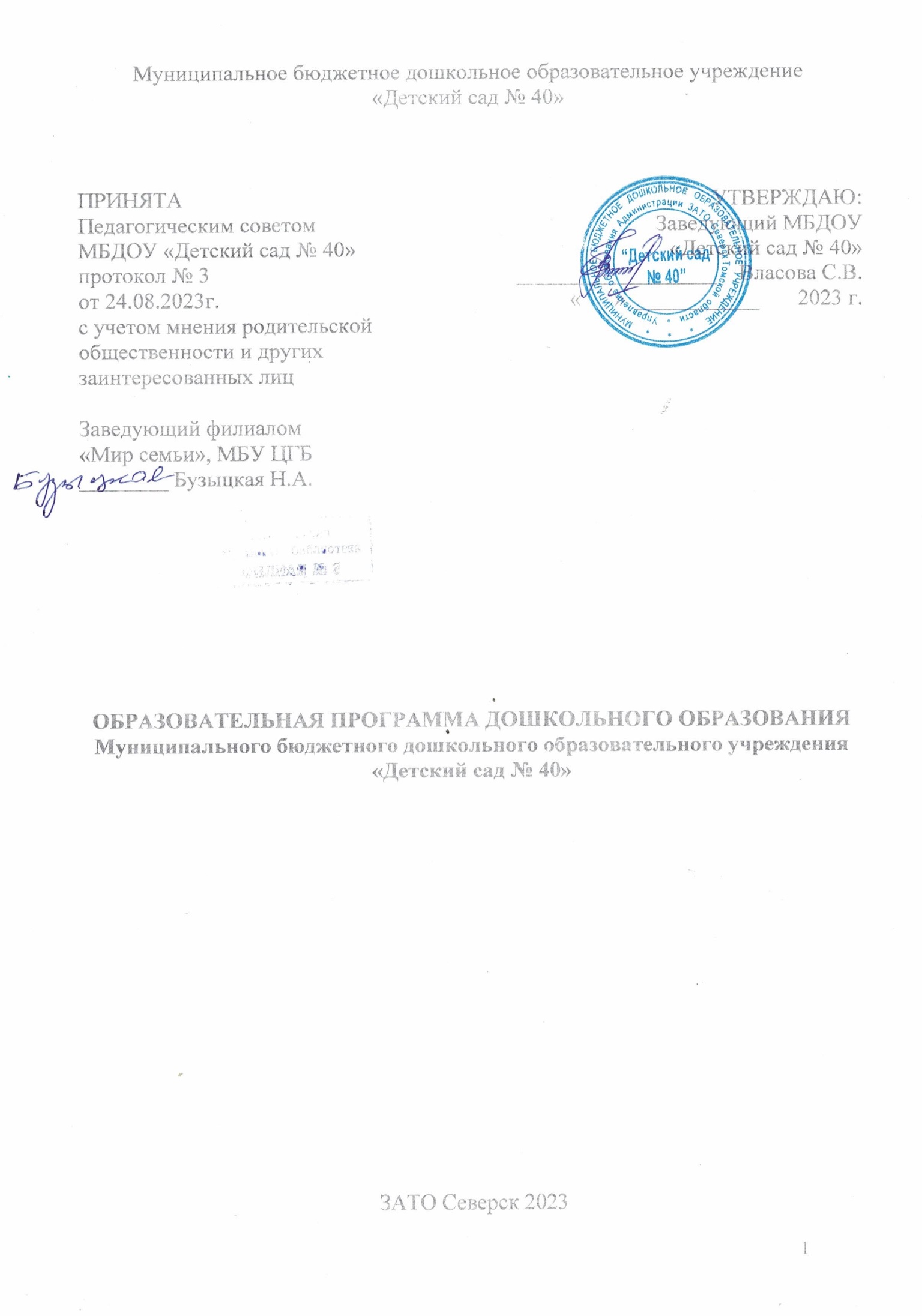 Муниципальное бюджетное дошкольное образовательное учреждение«Детский сад № 40»ОБРАЗОВАТЕЛЬНАЯ ПРОГРАММА ДОШКОЛЬНОГО ОБРАЗОВАНИЯ Муниципального бюджетного дошкольного образовательного учреждения «Детский сад № 40»ЗАТО Северск 2023 СОДЕРЖАНИЕ:ВВЕДЕНИЕОбразовательная программа дошкольного образования (далее Программа) разработана с учетом ФГОС дошкольного образования, особенностей образовательного учреждения, региона, образовательных потребностей и запросов воспитанников. Программа определяет цель, задачи, планируемые результаты, содержание и организацию образовательного процесса на уровне дошкольного образования. Программа разработана в соответствии с федеральным государственным образовательным стандартом дошкольного образования (утвержден приказом Минобрнауки России от 17 октября 2013 г. № 1155, зарегистрировано в Минюсте России 14 ноября 2013 г., регистрационный № 30384; в редакции приказа Минпросвещения России от 8 ноября 2022 г. № 955, зарегистрировано в Минюсте России 6 февраля 2023 г., регистрационный № 72264) и Федеральной образовательной программой дошкольного образования (утверждена приказом Минпросвещения России от 25 ноября 2022 г. № 1028, зарегистрировано в Минюсте России 28 декабря 2022 г., регистрационный № 71847). В обязательной части Программы представлена Федеральная образовательная программа дошкольного образования, утвержденная приказом Министерства просвещения Российской Федерации от 25 ноября 2022 г. N 1028, парциальной программой и авторскими проектами разработанными педагогами дошкольной организации. Программа разработана в соответствии с основными нормативно - правовыми документами по дошкольному образованию: ‒ Указ Президента Российской Федерации от 7 мая 2018 г. № 204 «О национальных целях и стратегических задачах развития Российской Федерации на период до 2024 года»; ‒ Указ Президента Российской Федерации от 21 июля 2020 г. № 474 «О национальных целях развития Российской Федерации на период до 2030 года»; ‒ Указ Президента Российской Федерации от 9 ноября 2022 г. № 809 «Об утверждении основ государственной политики по сохранению и укреплению традиционных российских духовно-нравственных ценностей» ‒ Федеральный закон от 29 декабря 2012 г. № 273-ФЗ «Об образовании в Российской Федерации»; ‒ Федеральный закон от 31 июля 2020 г. № 304-ФЗ «О внесении изменений в Федеральный закон «Об образовании в Российской Федерации» по вопросам воспитания обучающихся»; ‒ Федеральный закон от 24 сентября 2022 г. № 371-ФЗ «О внесении изменений в Федеральный закон «Об образовании в Российской Федерации» и статью 1 Федерального закона «Об обязательных требованиях в Российской Федерации»; ‒ распоряжение Правительства Российской Федерации от 29 мая 2015 г. № 999-р «Об утверждении Стратегии развития воспитания в Российской Федерации на период до 2025 года»; ‒ Федеральный государственный образовательный стандарт дошкольного образования (утвержден приказом Минобрнауки России от 17 октября 2013 г. № 1155, зарегистрировано в Минюсте России 14 ноября 2013 г., регистрационный № 30384; в редакции приказа Минпросвещения России от 8 ноября 2022 г. № 955, зарегистрировано в Минюсте России 6 февраля 2023 г., регистрационный № 72264); - Федеральная образовательная программа дошкольного образования (утверждена приказом Минпросвещения России от 25 ноября 2022 г. № 1028, зарегистрировано в Минюсте России 28 декабря 2022 г., регистрационный № 71847); ‒ Порядок организации и осуществления образовательной деятельности по основным общеобразовательным программам – образовательным программам дошкольного образования (утверждена приказом Минпросвещения России от 31 июля 2020 года № 373, зарегистрировано в Минюсте России 31 августа 2020 г., регистрационный № 59599); ‒ Санитарные правила СП 2.4.3648-20 «Санитарно-эпидемиологические требования к организациям воспитания и обучения, отдыха и оздоровления детей и молодёжи (утверждены постановлением Главного государственного санитарного врача Российской Федерации от 28 сентября 2020 г. № 28, зарегистрировано в Минюсте России 18 декабря 2020 г., регистрационный № 61573); ‒ Устав МБДОУ «Детский сад № 40» ЗАТО Северск; ‒ Программа развития МБДОУ «Детский сад № 40» ЗАТО Северск. Федеральная программа позволяет реализовать несколько основополагающих функций дошкольного уровня образования: 1) обучение и воспитание ребенка дошкольного возраста как гражданина Российской Федерации, формирование основ его гражданской и культурной идентичности на соответствующем его возрасту содержании доступными средствами; 2) создание единого ядра содержания дошкольного образования (далее - ДО), ориентированного на приобщение детей к традиционным духовно-нравственным и социокультурным ценностям российского народа, воспитание подрастающего поколения как знающего и уважающего историю и культуру своей семьи, большой и малой Родины; 3) создание единого федерального образовательного пространства воспитания и обучения детей от рождения до поступления в общеобразовательную организацию, обеспечивающего ребенку и его родителям (законным представителям) равные, качественные условия ДО, вне зависимости от места проживания. ОП ДО определяет единые для Российской Федерации базовые объем и содержание ДО, осваиваемые обучающимися в организациях, осуществляющих образовательную деятельность (далее - ДОО), и планируемые результаты освоения образовательной программы. Федеральная программа разработана в соответствии с федеральным государственным образовательным стандартом дошкольного образования. Программа отвечает образовательному запросу социума, обеспечивает развитие личности детей дошкольного возраста в различных видах общения и деятельности с учетом их возрастных, индивидуальных, психологических и физиологических особенностей, в том числе достижение детьми дошкольного возраста уровня развития, необходимого и достаточного для успешного освоения ими образовательных программ начального общего образования, на основе индивидуального подхода к детям дошкольного возраста и специфичных для детей дошкольного возраста видов деятельности. Программа состоит из обязательной части и части, формируемой участниками образовательных отношений. Обе части являются взаимодополняющими и необходимыми с точки зрения реализации требований ФГОС ДО.Обязательная часть Программы соответствует ФОП ДО и обеспечивает: - воспитание и развитие ребенка дошкольного возраста как гражданина Российской Федерации, формирование основ его гражданской и культурной идентичности на доступном его возрасту содержании доступными средствами; - создание единого ядра содержания дошкольного образования (далее – ДО), ориентированного на приобщение детей к духовно-нравственным и социокультурным ценностям российского народа, воспитание подрастающего поколения как знающего и уважающего историю и культуру своей семьи, большой и малой Родины; - создание единого федерального образовательного пространства воспитания и обучения детей от рождения до поступления в начальную школу, обеспечивающего ребенку и его родителям (законным представителям), равные, качественные условия ДО, вне зависимости от места и региона проживания. Часть, формируемая участниками образовательных отношений, представлена парциальными программами и авторскими проектами разработанными педагогами дошкольной организации:Программа  «Юный эколог» С.Н. Николаева.Авторский проект «STEAM -планета ДЕТСТВА», 2021г.Авторский педагогический проект по ранней профориентации дошкольников «ИгрАполюс – город профессий», 2019г.Объем обязательной части Программы составляет не менее 60% от ее общего объема; части, формируемой участниками образовательных отношений, не более 40%. Программа представляет собой учебно-методическую документацию, в составе которой: ‒ рабочая программа воспитания; ‒ режим и распорядок дня для всех возрастных групп ДОО; ‒ календарный план воспитательной работы. В соответствии с требованиями ФГОС ДО в Программе содержится целевой, содержательный и организационный разделы. - В целевом разделе Программы представлены: - цели; - задачи; - принципы и подходы к ее формированию; - планируемые результаты освоения Программы в младенческом, раннем, дошкольном возрастах, а также на этапе завершения освоения Программы; - характеристики особенностей развития детей раннего и дошкольного возрастов;  подходы к педагогической диагностике планируемых результатов. - Содержательный раздел Программы включает описание: - задач и содержания образовательной деятельности по каждой из образовательных областей для всех возрастных групп обучающихся (социально-коммуникативное, познавательное, речевое, художественно-эстетическое, физическое развитие) в соответствии с федеральной программой и с учетом используемых методических пособий, обеспечивающих реализацию данного содержания;- вариативных форм, способов, методов и средств реализации  программы с учетом возрастных и индивидуальных особенностей воспитанников, специфики их образовательных потребностей и интересов; - особенностей образовательной деятельности разных видов и культурных практик; - способов поддержки детской инициативы; - особенностей взаимодействия педагогического коллектива с семьями обучающихся; - образовательной деятельности по профессиональной коррекции нарушений развития детей. Содержательный раздел включает рабочую программу воспитания, которая раскрывает задачи и направления воспитательной работы, предусматривает приобщение детей к российским традиционным духовным ценностям, включая культурные ценности своей этнической группы, правилам и нормам поведения в российском обществе. - Организационный раздел Программы включает описание: - психолого-педагогических и кадровых условий реализации Программы; - организации развивающей предметно-пространственной среды (далее – РППС); - материально-техническое обеспечение Программы; - обеспеченность методическими материалами и средствами обучения и воспитания. В разделе представлены режим и распорядок дня во всех возрастных группах, календарный план воспитательной работы. Список используемых сокращений Таблица 1Целевой разделПояснительная запискаОбязательная часть 1.1.1. Цель и задачи ПрограммыЦель Программы. Разностороннее развитие ребенка в период дошкольного детства с учетом возрастных и индивидуальных особенностей на основе духовно-нравственных ценностей российского народа, исторических и национально-культурных традиций. К традиционным российским духовно-нравственным ценностям относятся, прежде всего, жизнь, достоинство, права и свободы человека, патриотизм, гражданственность, служение Отечеству и ответственность за его судьбу, высокие нравственные идеалы, крепкая семья, созидательный труд, приоритет духовного над материальным, гуманизм, милосердие, справедливость, коллективизм, взаимопомощь и взаимоуважение, историческая память и преемственность поколений, единство народов России. Задачи реализации Программы: обеспечение единых для Российской Федерации содержания ДО и планируемых результатов освоения образовательной программы ДО; приобщение детей (в соответствии с возрастными особенностями) к базовым ценностям российского народа - жизнь, достоинство, права и свободы человека, патриотизм, гражданственность, высокие нравственные идеалы, крепкая семья, созидательный труд, приоритет духовного над материальным, гуманизм, милосердие, справедливость, коллективизм, взаимопомощь и взаимоуважение, историческая память и преемственность поколений, единство народов России; создание условий для формирования ценностного отношения к окружающему миру, становления опыта действий и поступков на основе осмысления ценностей; построение (структурирование) содержания образовательной деятельности на основе учета возрастных и индивидуальных особенностей развития; создание условий для равного доступа к образованию для всех детей дошкольного возраста с учетом разнообразия образовательных потребностей и индивидуальных возможностей; охрана и укрепление физического и психического здоровья детей, в том числе их эмоционального благополучия; обеспечение развития физических, личностных, нравственных качеств и основ патриотизма, интеллектуальных и художественно-творческих способностей ребенка, его инициативности, самостоятельности и ответственности; обеспечение психолого-педагогической поддержки семьи и повышение компетентности родителей (законных представителей) в вопросах воспитания, обучения и развития, охраны и укрепления здоровья детей, обеспечения их безопасности; достижение детьми на этапе завершения ДО уровня развития, необходимого и достаточного для успешного освоения ими образовательных программ начального общего образования. 1.1.2. Принципы и подходы к формированию ПрограммыПрограмма построена на следующих принципах ДО, установленных ФГОС ДО, рекомендованных ФОП:1) полноценное проживание ребёнком всех этапов детства (младенческого, раннего и дошкольного возрастов), обогащение (амплификация) детского развития;2) построение образовательной деятельности на основе индивидуальных особенностей каждого ребёнка, при котором сам ребёнок становится активным в выборе содержания своего образования, становится субъектом образования;3) содействие и сотрудничество детей и родителей (законных представителей), совершеннолетних членов семьи, принимающих участие в воспитании детей младенческого, раннего и дошкольного возрастов, а также педагогических работников (далее вместе - взрослые);4) признание ребёнка полноценным участником (субъектом) образовательных отношений;5) поддержка инициативы детей в различных видах деятельности;6) сотрудничество ДОО с семьей;7) приобщение детей к социокультурным нормам, традициям семьи, общества и государства;8) формирование познавательных интересов и познавательных действий ребёнка в различных видах деятельности;9) возрастная адекватность дошкольного образования (соответствие условий, требований, методов возрасту и особенностям развития);10) учёт этнокультурной ситуации развития детей.1.1.3. Значимые для разработки и реализации Программы характеристикиОсновными участниками реализации ОП ДО являются: дети дошкольного возраста, родители (законные представители), педагоги.Социальными заказчиками деятельности учреждения являются в первую очередь родители (законные представители) воспитанников. Поэтому коллектив ДОУ создаёт доброжелательную, психологически комфортную атмосферу, в основе которой лежит определенная система взаимодействия с родителями, взаимопонимание и сотрудничество.В образовательной организации МБДОУ созданы условия для предоставления образовательной услуги для воспитанников в возрасте от 1-да до 7-ми лет. В МБДОУ сформировано 6 групп общеразвивающей направленности и 7 групп коррекционной направленности для детей с ментальными нарушениями. Возрастной состав групп и количество детей в группах регулируется нормативными документами и потребностью социума ежегодно на период формирования групп. Предельная наполняемость групп общеразвивающей направленности в зависимости от возрастного состава определена в соответствии с нормами СанПиН 3.1/2.4.3598-20, исходя из расчёта группы по площади и особенностей возраста, в группах компенсирующей направленности  в зависимости от ограниченных особенностей  развития детей в соответствии с нормами  «Порядка организации и осуществления образовательной деятельности по основным общеобразовательным программам - образовательным программам дошкольного образования».Группы детей общеразвивающей направленности формируются с учётом возраста детей и на основании договоров с родителями (законными представителями) обучающихся. Компенсирующие группы комплектуются на основании заключений территориальной психолого-медико-педагогической комиссии. Для детей с ОВЗ и инвалидов созданы особые условия для предоставления образовательной и коррекционной услуги. Организованна индивидуализация образовательного процесса.Для каждого коррекционного направления разработаны адаптированные образовательные программы, которые уточняются для конкретного ребенка, учитывая сложность и глубину его нарушения. Срок освоения программы 5-6 лет, в зависимости от возраста поступления ребенка в Учреждение.Возрастные особенности развития детей 1 - 2 лет На втором году жизни ежемесячная прибавка в весе составляет 200–250 граммов, а в росте 1 см. Продолжается совершенствование строения и функций внутренних органов, костной, мышечной и центральной нервной системы. Повышается работоспособность нервных клеток. Длительность каждого периода активного бодрствования у детей до полутора лет составляет 3–4 часа, двух лет — 4–5,5 часа. На развитие основных движений ребенка частично влияют пропорции его тела: короткие ноги, длинное туловище, большая голова. Малыш до полутора лет часто падает при ходьбе, не всегда может вовремя остановиться, обойти препятствие. Несовершенна и осанка. Вследствие недостаточного развития мышечной системы ребенку трудно долго выполнять однотипные движения, например, ходить с мамой «только за ручку». Постепенно совершенствуется ходьба. Дети учатся свободно передвигаться на прогулке: они взбираются на бугорки, ходят по траве, перешагивают через небольшие препятствия, например, палку, лежащую на земле. Исчезает шаркающая походка. В подвижных играх и на музыкальных занятиях дети делают боковые шаги, медленно кружатся на месте.В начале второго года дети много лазают: взбираются на горку, на диванчики, а позже (приставным шагом) и на шведскую стенку. Они также перелезают через бревно, подлезают под скамейку, пролезают через обруч. После полутора лет у малышей кроме основных развиваются и подражательные движения (мишке, зайчику). В простых подвижных играх и плясках дети привыкают координировать свои движения и действия друг с другом (при числе участвующих не более 8–10). При обучении и правильном подборе игрового материала дети осваивают действия с разнообразными игрушками: разборными (пирамиды, матрешки и др.), строительным материалом и сюжетными игрушками (куклы с атрибутами к ним, мишки). Эти действия ребенок воспроизводит по подражанию после показа взрослого. Постепенно из отдельных действий складываются «цепочки», и малыш учится доводить предметные действия до результата: заполняет колечками всю пирамиду, подбирая их по цвету и размеру, из строительного материала возводит по образцу забор, паровозик, башенку и другие несложные постройки. Значительные перемены происходят и в действиях с сюжетными игрушками. Дети начинают переносить разученное действие с одной игрушкой (кукла) на другие (мишки, зайки); они активно ищут предмет, необходимый для завершения действия (одеяло, чтобы уложить куклу спать, мисочку, чтобы накормить мишку).Воспроизводя подряд 2–3 действия, они сначала не ориентируются на то, как это бывает в жизни: спящую куклу, например, вдруг начинают катать на машинке. К концу второго года в игровых действиях детей уже отражается привычная им жизненная последовательность: погуляв с куклой, кормят ее и укладывают спать. Бытовые действия с сюжетными игрушками дети воспроизводят на протяжении всего периода дошкольного детства. Но при этом дети 3–5 лет и старше устраивают из каждого действия «многозвеньевой ритуал». Перед едой кукле вымоют руки, завяжут салфетку, проверят, не горяча ли каша, кормить будут ложкой, а пить дадут из чашки. Всего этого на втором году нет. Ребенок просто подносит миску ко рту куклы. Аналогично он поступает и в других ситуациях. Этими особенностями объясняется простота подбора сюжетных игрушек и атрибутов к ним. Изложенное дает основание считать, что на втором году из отдельных действий складываются элементы, основа деятельности, свойственной дошкольному детству: предметная с характерным для нее сенсорным уклоном, конструктивная и сюжетно-ролевая игра (последнюю на втором году можно считать лишь отобразительной). Успехи в развитии предметно-игровой деятельности сочетаются с ее неустойчивостью, особенно заметной при дефектах воспитания. Имея возможность приблизиться к любому предмету, попавшему в поле зрения, ребенок бросает то, что держит в руках, и устремляется к нему. Постепенно это можно преодолеть. Второй год жизни — период интенсивного формирования речи. Связи между предметом (действием) и словами, их обозначающими, формируются в 6–10 раз быстрее, чем в конце первого года. При этом понимание речи окружающих по-прежнему опережает умение говорить. Дети усваивают названия предметов, действий, обозначения некоторых качеств и состояний. Благодаря этому можно организовать деятельность и поведение малышей, формировать и совершенствовать восприятие, в том числе составляющие основу сенсорного воспитания. В процессе разнообразной деятельности с взрослыми дети усваивают, что одно и то же действие может относиться к разным предметам: «надень шапку, надень колечки на пирамидку и т. д.». Важным приобретением речи и мышления является формирующаяся на втором году жизни способность обобщения. Слово в сознании ребенка начинает ассоциироваться не с одним предметом, а обозначать все предметы, относящиеся к этой группе, несмотря на различие по цвету, размеру и даже внешнему виду (кукла большая и маленькая, голышом и одетая, кукла-мальчик и кукла-девочка). Способность обобщения позволяет детям узнавать предметы, изображенные на картинке, в то время как в начале года на просьбу показать какой-либо предмет малыш ориентировался на случайные несущественные признаки. Так, словом «кх» он обозначал и кошку, и меховой воротник. Малыш привыкает к тому, что между предметами существуют разные связи, а взрослые и дети действуют в разных ситуациях, поэтому ему понятны сюжетные инсценировки (показ игрушек, персонажей кукольного и настольного театра). Впечатления от таких показов, заинтересованного рассматривания сохраняются в памяти. Поэтому дети старше полутора лет способны поддерживать диалог-воспоминание со взрослым о недавних событиях или вещах, связанных с их личным опытом: «Куда ходили?» — «Гулять». — «Кого видели?» — «Собачку». — «Кого кормили зернышками?» — «Птичку».Активный словарь на протяжении года увеличивается неравномерно. К полутора годам он равен примерно 20–30 словам. После 1 года 8–10 месяцев происходит скачок, и активно используемый словарь состоит теперь из 200–300 слов. В нем много глаголов и существительных, встречаются простые прилагательные и наречия (тут, там, туда и т. д.), а также предлоги. Упрощенные слова (ту-ту, ав-ав) заменяются обычными, пусть и не-совершенными в фонетическом отношении. После полутора лет ребенок чаще всего воспроизводит контур слова (разное число слогов), наполняя его звуками-заместителями, более или менее близкими по звучанию слышимому образцу. Попытки улучшить произношение, повторяя слово за взрослым, в этом возрасте не приносят успеха. Это становится возможным лишь на третьем году. Ребенок в большинстве случаев после полутора лет правильно произносит губно-губные звуки (п, б, м), передние небоязычные (т, д, н), задние небоязычные (г, х). Свистящие, шипящие и сонорные звуки, а также слитные фонемы в словах, произносимых ребенком, встречаются крайне редко. Вначале произносимое ребенком слово является целым предложением. Так, слова «бах, упала» в одних случаях обозначают, что малыш уронил игрушку, в других — что он сам упал и ушибся. К полутора годам в высказываниях детей появляются двухсловные предложения, а в конце второго года обычным становится использование трех-, четырехсловных предложений. Ребенок старше полутора лет активно обращается ко взрослым с вопросами. Но выражает их преимущественно интонационно: «Ия куся?» — то есть «Ира кушала?» Вопросительными словами дети пользуются реже, но могут спросить: «Где платок?», «Баба куда пошла?», «Это что?».На втором году жизни ребенок усваивает имена взрослых и детей, с которыми общается повседневно, а также некоторые родственные отношения (мама, папа, бабушка). Он понимает элементарные человеческие чувства, обозначаемые словами «радуется», «сердится», «испугался», «жалеет». В речи появляются оценочные суждения: «плохой», «хороший», «красивый».Совершенствуется самостоятельность детей в предметно-игровой деятельности и самообслуживании. Малыш овладевает умением самостоятельно есть любую пищу, умываться и мыть руки, приобретает навыки опрятности. Расширяется ориентировка в ближайшем окружении. Знание того, как называются части помещения группы (мебель, одежда, посуда), помогает ребенку выполнять несложные (из одного, а к концу года из 2–3 действий) поручения взрослых, постепенно он привыкает соблюдать элементарные правила поведения, обозначаемые словами «можно», «нельзя», «нужно». Общение со взрослым носит деловой, объектно-направленный характер. На втором году закрепляется и углубляется потребность общения со взрослым по самым разным поводам. При этом к двум годам дети постепенно переходят с языка жестов, мимики, выразительных звукосочетаний к выражению просьб, желаний, предложений с помощью слов и коротких фраз. Так речь становится основным средством общения со взрослым, хотя в этом возрасте ребенок охотно говорит только с близкими, хорошо знакомыми ему людьми.На втором году жизни у детей сохраняется и развивается эмоциональное взаимообщение. По двое-трое они самостоятельно играют друг с другом в разученные ранее при помощи взрослого игры («Прятки», «Догонялки»). Однако опыт взаимообщения у детей невелик и основа его еще не сформированная. Имеет место непонимание со стороны предполагаемого партнера. Ребенок может расплакаться и даже ударить жалеющего его. Он активно протестует против вмешательства в свою игру. Игрушка в руках другого гораздо интереснее для малыша, чем та, что стоит рядом. Отобрав ее у соседа, но не зная, что делать дальше, малыш ее просто бросает. Воспитателю не следует проходить мимо подобных фактов, чтобы у детей не пропало желание общаться. Взаимообщение детей в течение дня возникает, как правило, в предметно-игровой деятельности и режимных процессах, а поскольку предметноигровые действия и самообслуживание только формируются, самостоятельность, заинтересованность в их выполнении следует всячески оберегать. Детей приучают соблюдать «дисциплину расстояния», и они осваивают умение играть и действовать рядом, не мешая друг другу, вести себя в группе соответствующим образом: не лезть в тарелку соседа, подвинуться на диванчике, чтобы мог сесть еще один ребенок, не шуметь в спальне и т. д. При этом они пользуются простыми словами: «на» («возьми»), «дай», «пусти», «не хочу» и др.На фоне «охраны» деятельности каждого малыша нужно формировать совместные действия. Сначала по подсказе взрослого, а к двум годам самостоятельно дети способны помогать друг другу: принести предмет, необходимый для продолжения игры (кубики, колечки для пирамидки, одеяло для куклы). Подражая маме или воспитателю, один малыш пытается «накормить, причесать» другого. Возможны несложные плясовые действия малышей парами на музыкальных занятиях. Основными приобретениями второго года жизни можно считать: совершенствование основных движений, особенно ходьбы. Подвижность ребенка порой даже мешает ему сосредоточиться на спокойных занятиях. Наблюдается быстрое и разноплановое развитие предметно-игрового поведения, благодаря чему к концу пребывания детей во второй группе раннего возраста у них формируются компоненты всех видов деятельности, характерных для периода дошкольного детства. Происходит быстрое развитие разных сторон речи и ее функций. Хотя темп развития понимания речи окружающих по-прежнему опережает умение говорить, в конце второго года активный словарь состоит уже из 200–300 слов, иначе говоря, по сравнению с предшествующей возрастной группой он возрастает в 20–30 раз. С помощью речи можно организовать поведение ребенка, а речь самого малыша становится основным средством общения со взрослым.С одной стороны, возрастает самостоятельность ребенка во всех сферах жизни, с другой — он осваивает правила поведения в группе (играть рядом, не мешая другим, помогать, если это понятно и несложно). Все это является основой для развития в будущем совместной игровой деятельности.Возрастные особенности развития детей 2 - 3 лет.На третьем году жизни дети становятся самостоятельнее. Продолжает развиваться предметная деятельность, ситуативно-деловое общение ребенка и взрослого; совершенствуются восприятие, речь, начальные формы произвольного поведения, игры, наглядно-действенное мышление.Развитие предметной деятельности связано с усвоением культурных способов действия с различными предметами. Развиваются действия соотносящие и орудийные. Умение выполнять орудийные действия развивает произвольность, преобразуя натуральные формы активности в культурные на основе предлагаемой взрослыми модели, которая выступает в качестве не только объекта подражания, но и образца, регулирующего собственную активность ребенка.В ходе совместной со взрослыми предметной деятельности продолжает развиваться понимание речи. Слово отделяется от ситуации и приобретает самостоятельное значение. Дети продолжают осваивать названия окружающих предметов, учатся выполнять простые словесные просьбы взрослых в пределах видимой наглядной ситуации. Количество понимаемых слов значительно возрастает. Совершенствуется регуляция поведения в результате обращения взрослых к ребенку, который начинает понимать не только инструкцию, но и рассказ взрослых. Интенсивно развивается активная речь детей. К 3 годам они осваивают основные грамматические структуры, пытаются строить простые предложения, в разговоре со взрослым используют практически все части речи. Активный словарь достигает примерно 1000–1500 слов.Концу третьего года жизни речь становится средством общения ребенка со сверстниками. В этом возрасте у детей формируются новые виды деятельности: игра, рисование, конструирование.Игра носит процессуальный характер, главное в ней — действия. Они совершаются с игровыми предметами, приближенными к реальности. В середине третьего года жизни появляются действия с предметами-заместителями. Появление собственно изобразительной деятельности обусловлено тем, что ребенок уже способен сформулировать намерение изобразить какой-либо предмет. Типичным является изображение человека в виде «головонога» — окружности и отходящих от нее линий.К третьему году жизни совершенствуются зрительные и слуховые ориентировки, что позволяет детям безошибочно выполнять ряд заданий: осуществлять выбор из 2–3 предметов по форме, величине и цвету; различать мелодии; петь. Совершенствуется слуховое восприятие, прежде всего фонематический слух. К 3 годам дети воспринимают все звуки родного языка, но произносят их с большими искажениями.Основной формой мышления становится наглядно-действенная. Ее особенность заключается в том, что возникающие в жизни ребенка проблемные ситуации разрешаются путем реального действия с предметами. Для детей этого возраста характерна неосознанность мотивов, импульсивность и зависимость чувств и желаний от ситуации. Дети легко заражаются эмоциональным состоянием сверстников. Однако в этот период начинает складываться и произвольность поведения. Она обусловлена развитием орудийных действий и речи. У детей появляются чувства гордости и стыда, начинают формироваться элементы самосознания, связанные с идентификацией с именем и полом. Завершается ранний возраст кризисом трех лет. Ребенок осознает себя как отдельного человека, отличного от взрослого. У него формируется образ Я. Кризис часто сопровождается рядом отрицательных проявлений: негативизмом, упрямством, нарушением общения со взрослым и др. Кризис может продолжаться от нескольких месяцев до двух лет. Но его может и не быть.Возрастные особенности развития детей 3 - 4 лет.В возрасте 3–4 лет ребенок постепенно выходит за пределы семейного круга. Его общение становится внеситуативным. Взрослый становится для ребенка не только членом семьи, но и носителем определенной общественной функции. Желание ребенка выполнять такую же функцию приводит к противоречию с его реальными возможностями. Это противоречие разрешается через развитие игры, которая становится ведущим видом деятельности в дошкольном возрасте. Главной особенностью игры является ее условность: выполнение одних действий с одними предметами предполагает их отнесенность к другим действиям с другими предметами. Основным содержанием игры младших дошкольников являются действия с игрушками и предметами-заместителями. Продолжительность игры небольшая. Младшие дошкольники ограничиваются игрой с одной-двумя ролями и простыми, неразвернутыми сюжетами. Игры с правилами в этом возрасте только начинают формироваться. Изобразительная деятельность ребенка зависит от его представлений о предмете. В этом возрасте они только начинают формироваться. Графические образы бедны. У одних детей в изображениях отсутствуют детали, у других рисунки могут быть более детализированы. Дети уже могут использовать цвет. Большое значение для развития мелкой моторики имеет лепка. Младшие дошкольники способны под руководством взрослого вылепить простые предметы.Известно, что аппликация оказывает положительное влияние на развитие восприятия. В этом возрасте детям доступны простейшие виды аппликации. Конструктивная деятельность в младшем дошкольном возрасте ограничена возведением несложных построек по образцу и по замыслу. В младшем дошкольном возрасте развивается перцептивная деятельность. Дети от использования предэталонов — индивидуальных единиц восприятия, переходят к сенсорным эталонам — культурно-выработанным средствам восприятия. К концу младшего дошкольного возраста дети могут воспринимать до 5 и более форм предметов и до 7 и более цветов, способны дифференцировать предметы по величине, ориентироваться в пространстве группы детского сада, а при определенной организации образовательного процесса. Развиваются память и внимание. По просьбе взрослого дети могут запомнить 3–4 слова и 5–6 названий предметов. К концу младшего дошкольного возраста они способны запомнить значительные отрывки из любимых произведений. Продолжает развиваться наглядно-действенное мышление. При этом преобразования ситуаций в ряде случаев осуществляются на основе целенаправленных проб с учетом желаемого результата. Дошкольники способны установить некоторые скрытые связи и отношения между предметами.В младшем дошкольном возрасте начинает развиваться воображение, которое особенно наглядно проявляется в игре, когда одни объекты выступают в качестве заместителей других. Взаимоотношения детей обусловлены нормами и правилами. В результате целенаправленного воздействия они могут усвоить относительно большое количество норм, которые выступают основанием для оценки собственных действий и действий других детей. Взаимоотношения детей ярко проявляются в игровой деятельности. Они скорее играют рядом, чем активно вступают во взаимодействие. Однако уже в этом возрасте могут наблюдаться устойчивые избирательные взаимоотношения. Конфликты между детьми возникают преимущественно по поводу игрушек. Положение ребенка в группе сверстников во многом определяется мнением воспитателя. В младшем дошкольном возрасте можно наблюдать соподчинение мотивов поведения в относительно простых ситуациях. Сознательное управление поведением только начинает складываться; во многом поведение ребенка еще ситуативно. Вместе с тем можно наблюдать и случаи ограничения собственных побуждений самим ребенком, сопровождаемые словесными указаниями. Начинает развиваться самооценка, при этом дети в значительной мере ориентируются на оценку воспитателя. Продолжает развиваться также их половая идентификация, что проявляется в характере выбираемых игрушек и сюжетов.Возрастные особенности развития детей 4 - 5 лет.В игровой деятельности детей среднего дошкольного возраста появляются ролевые взаимодействия. они указывают на то, что дошкольники начинают отделять себя от принятой роли. В процессе игры роли могут меняться. игровые действия начинают выполняться не ради них самих, а ради смысла игры. Происходит разделение игровых и реальных взаимодействий детей. Развивается изобразительная деятельность. Рисунок становится предметным и детализированным. Графическое изображение человека характеризуется наличием туловища, глаз, рта, носа, волос, иногда одежды и ее деталей. Совершенствуется техническая сторона изобразительной деятельности. Дети могут рисовать основные геометрические фигуры, вырезать ножницами, наклеивать изображения на бумагу и т. д. Усложняется конструирование. Постройки могут включать 5–6 деталей. Формируются навыки конструирования по собственному замыслу, а также планирование последовательности действий. Двигательная сфера ребенка характеризуется позитивными изменениями мелкой и крупной моторики. Развиваются ловкость, координация движений. Дети в этом возрасте лучше, чем младшие дошкольники, удерживают равновесие, перешагивают через небольшие преграды. Усложняются игры с мячом. К концу среднего дошкольного возраста восприятие детей становится более развитым. Они оказываются способными назвать форму, на которую похож тот или иной предмет. Могут вычленять в сложных объектах простые формы и из простых форм воссоздавать сложные объекты. Дети способны упорядочить группы предметов по сенсорному признаку — величине, цвету; выделить такие параметры, как высота, длина и ширина. Совершенствуется ориентация в пространстве. Возрастает объем памяти. Дети запоминают до 7–8 названий предметов. Начинает складываться произвольное запоминание: дети способны принять задачу на запоминание, помнят поручения взрослых, могут выучить небольшое стихотворение и т. д.Начинает развиваться образное мышление. Дети способны использовать простые схематизированные изображения для решения несложных задач. Дошкольники могут строить по схеме, решать лабиринтные задачи. Развивается предвосхищение. На основе пространственного расположения объектов дети могут сказать, что произойдет в результате их взаимодействия. Однако при этом им трудно встать на позицию другого наблюдателя и во внутреннем плане совершить мысленное преобразование образа. Для детей этого возраста особенно характерны известные феномены Ж. Пиаже: сохранение количества, объема и величины. Например, если им предъявить три черных кружка и семь белых кружков из бумаги и спросить: «Каких кружков больше — черных или белых?», большинство ответят, что белых больше. Но если спросить: «Каких больше — белых или бумажных?», ответ будет таким же — больше белых. Продолжает развиваться воображение. Формируются такие его особенности, как оригинальность и произвольность. Дети могут самостоятельно придумать небольшую сказку на заданную тему. Увеличивается устойчивость внимания. Ребенку оказывается доступной сосредоточенная деятельность в течение 15–20 минут. Он способен удерживать в памяти при выполнении каких-либо действий несложное условие. В среднем дошкольном возрасте улучшается произношение звуков и дикция. Речь становится предметом активности детей. Они удачно имитируют голоса животных, интонационно выделяют речь тех или иных персонажей. Интерес вызывают ритмическая структура речи, рифмы. Развивается грамматическая сторона речи. Дошкольники занимаются словотворчеством на основе грамматических правил. Речь детей при взаимодействии друг с другом носит ситуативный характер, а при общении с взрослым становится внеситуативной. Изменяется содержание общения ребенка и взрослого. Оно выходит за пределы конкретной ситуации, в которой оказывается ребенок. Ведущим становится познавательный мотив. Информация, которую ребенок получает в процессе общения, может быть сложной и трудной для понимания, но она вызывает у него интерес.У детей формируется потребность в уважении со стороны взрослого, для них оказывается чрезвычайно важной его похвала. Это приводит к их повышенной обидчивости на замечания. Повышенная обидчивость представляет собой возрастной феномен. Взаимоотношения со сверстниками характеризуются избирательностью, которая выражается в предпочтении одних детей другим. Появляются постоянные партнеры по играм. В группах начинают выделяться лидеры. Появляются конкурентность, соревновательность. Последняя важна для сравнения себя с другим, что ведет к развитию образа Я ребенка, его детализации.Основные достижения возраста связаны с развитием игровой деятельности; появлением ролевых и реальных взаимодействий; с развитием изобразительной деятельности; конструированием по замыслу, планированием; совершенствованием восприятия, развитием образного мышления и воображения, эгоцентричностью познавательной позиции; развитием памяти, внимания, речи, познавательной мотивации; формированием потребности в уважении со стороны взрослого, появлением обидчивости, конкурентности, соревновательности со сверстниками; дальнейшим развитием образа Я ребенка, его детализацией. Возрастные особенности развития детей 5 -6 лет.Дети шестого года жизни уже могут распределять роли до начала игры и строить свое поведение, придерживаясь роли. Игровое взаимодействие сопровождается речью, соответствующей и по содержанию, и интонационно взятой роли. Речь, сопровождающая реальные отношения детей, отличается от ролевой речи. Дети начинают осваивать социальные отношения и понимать подчиненность позиций в различных видах деятельности взрослых, одни роли становятся для них более привлекательными, чем другие. При распределении ролей могут возникать конфликты, связанные с субординацией ролевого поведения. Наблюдается организация игрового пространства, в котором выделяются смысловой «центр» и «периферия». (В игре «Больница» таким центром оказывается кабинет врача, в игре «Парикмахерская» — зал стрижки, а зал ожидания выступает в качестве периферии игрового пространства.) Действия детей в играх становятся разнообразными.Развивается изобразительная деятельность детей. Это возраст наиболее активного рисования. В течение года дети способны создать до двух тысяч рисунков. Рисунки могут быть самыми разными по содержанию: это и жизненные впечатления детей, и воображаемые ситуации, и иллюстрации к фильмам и книгам. Обычно рисунки представляют собой схематичные изображения различных объектов, но могут отличаться оригинальностью композиционного решения, передавать статичные и динамичные отношения. Рисунки приобретают сюжетный характер; достаточно часто встречаются многократно повторяющиеся сюжеты с небольшими или, напротив, существенными изменениями. Изображение человека становится более детализированным и пропорциональным. По рисунку можно судить о половой принадлежности и эмоциональном состоянии изображенного человека. Конструирование характеризуется умением анализировать условия, в которых протекает эта деятельность. Дети используют и называют различные детали деревянного конструктора. Могут заменить детали постройки в зависимости от имеющегося материала. Овладевают обобщенным способом обследования образца. Дети способны выделять основные части предполагаемой постройки. Конструктивная деятельность может осуществляться на основе схемы, по замыслу и по условиям. Появляется конструирование в ходе совместной деятельности. Дети могут конструировать из бумаги, складывая ее в несколько раз (два, четыре, шесть сгибаний); из природного материала. Они осваивают два способа конструирования: 1) от природного материала к художественному образу (ребенок «достраивает» природный материал до целостного образа, дополняя его различными деталями); 2) от художественного образа к природному материалу (ребенок подбирает необходимый материал, для того чтобы воплотить образ). Продолжает совершенствоваться восприятие цвета, формы и величины, строения предметов; систематизируются представления детей. Они называют не только основные цвета и их оттенки, но и промежуточные цветовые оттенки; форму прямоугольников, овалов, треугольников. Воспринимают величину объектов, легко выстраивают в ряд — по возрастанию или убыванию — до 10 различных предметов. Однако дети могут испытывать трудности при анализе пространственного положения объектов, если сталкиваются с несоответствием формы и их пространственного расположения. Это свидетельствует о том, что в различных ситуациях восприятие представляет для дошкольников известные сложности, особенно если они должны одновременно учитывать несколько различных и при этом противоположных признаков. В старшем дошкольном возрасте продолжает развиваться образное мышление. Дети способны не только решить задачу в наглядном плане, но и совершить преобразования объекта, указать, в какой последовательности объекты вступят во взаимодействие и т. д. Однако подобные решения окажутся правильными только в том случае, если дети будут применять адекватные мыслительные средства. Среди них можно выделить схематизированные представления, которые возникают в процессе наглядного моделирования; комплексные представления, отражающие представления детей о системе признаков, которыми могут обладать объекты, а также представления, отражающие стадии преобразования различных объектов и явлений (представления о цикличности изменений): представления о смене времен года, дня и ночи, об увеличении и уменьшении объектов в результате различных воздействий, представления о развитии и т. д. Кроме того, продолжают совершенствоваться обобщения, что является основой словесно-логического мышления. В дошкольном возрасте у детей еще отсутствуют представления о классах объектов. Дети группируют объекты по признакам, которые могут изменяться, однако начинают формироваться операции логического сложения (объединения) и умножения (пересечения) классов. Так, например, старшие дошкольники при группировке объектов могут учитывать два признака: цвет и форму (материал) и т. д.Как показали исследования отечественных психологов, дети старшего дошкольного возраста способны рассуждать и давать адекватные причинные объяснения, если анализируемые отношения не выходят за пределы их наглядного опыта. Развитие воображения в этом возрасте позволяет детям сочинять достаточно оригинальные и последовательно разворачивающиеся истории. Воображение будет активно развиваться лишь при условии проведения специальной работы по его активизации. Продолжают развиваться устойчивость, распределение, переключаемость внимания. Наблюдается переход от непроизвольного к произвольному вниманию. Продолжает совершенствоваться речь, в том числе ее звуковая сторона. Дети могут правильно воспроизводить шипящие, свистящие и сонорные звуки. Развиваются фонематический слух, интонационная выразительность речи при чтении стихов в сюжетно-ролевой игре и в повседневной жизни. Совершенствуется грамматический строй речи. Дети используют практически все части речи, активно занимаются словотворчеством. Богаче становится лексика: активно используются синонимы и антонимы. Развивается связная речь. Дети могут пересказывать, рассказывать по картинке, передавая не только главное, но и детали. Достижения этого возраста характеризуются распределением ролей в игровой деятельности; структурированием игрового пространства; дальнейшим развитием изобразительной деятельности, отличающейся высокой продуктивностью; применением в конструировании обобщенного способа обследования образца; усвоением обобщенных способов изображения предметов одинаковой формы. Восприятие в этом возрасте характеризуется анализом сложных форм объектов; развитие мышления сопровождается освоением мыслительных средств (схематизированные представления, комплексные представления, представления о цикличности изменений); развиваются умение обобщать, причинное мышление, воображение, произвольное внимание, речь, образ Я.Возрастные особенности развития детей 6 -7 лет.В сюжетно-ролевых играх дети подготовительной к школе группы начинают осваивать сложные взаимодействия людей, отражающие характерные значимые жизненные ситуации, например, свадьбу, рождение ребенка, болезнь и т. д. Игровые действия детей становятся более сложными, обретают особый смысл, который не всегда открывается взрослому. Игровое пространство усложняется. В нем может быть несколько центров, каждый из которых поддерживает свою сюжетную линию. При этом дети способны отслеживать поведение партнеров по всему игровому пространству и менять свое поведение в зависимости от места в нем. Так, ребенок уже обращается к продавцу не просто как покупатель, а как покупатель-мама или покупатель-шофер и т. п. Исполнение роли акцентируется не только самой ролью, но и тем, в какой части игрового пространства эта роль воспроизводится. Например, исполняя роль водителя автобуса, ребенок командует пассажирами и подчиняется инспектору ГИБДД. Если логика игры требует появления новой роли, то ребенок может по ходу игры взять на себя новую роль, сохранив при этом роль, взятую ранее. Дети могут комментировать исполнение роли тем или иным участником игры. Образы из окружающей жизни и литературных произведений, передаваемые детьми в изобразительной деятельности, становятся сложнее. Рисунки приобретают более детализированный характер, обогащается их цветовая гамма. Более явными становятся различия между рисунками мальчиков и девочек. Мальчики охотно изображают технику, космос, военные действия и т. п. Девочки обычно рисуют женские образы: принцесс, балерин, моделей и т. п. Часто встречаются и бытовые сюжеты: мама и дочка, комната и т. п.Изображение человека становится еще более детализированным и пропорциональным. Появляются пальцы на руках, глаза, рот, нос, брови, подбородок. Одежда может быть украшена различными деталями. При правильном педагогическом подходе у дошкольников формируются художественно-творческие способности в изобразительной деятельности.К подготовительной к школе группе дети в значительной степени осваивают конструирование из строительного материала. Они свободно владеют обобщенными способами анализа как изображений, так и построек; не только анализируют основные конструктивные особенности различных деталей, но и определяют их форму на основе сходства со знакомыми им объемными предметами. Свободные постройки становятся симметричными и пропорциональными, их строительство осуществляется на основе зрительной ориентировки. Дети быстро и правильно подбирают необходимый материал. Они достаточно точно представляют себе последовательность, в которой будет осуществляться постройка, и материал, который понадобится для ее выполнения; способны выполнять различные по степени сложности постройки как по собственному замыслу, так и по условиям. В этом возрасте дети уже могут освоить сложные формы сложения из листа бумаги и придумывать собственные, но этому их нужно специально обучать. Данный вид деятельности не просто доступен детям — он важен для углубления их пространственных представлений.Усложняется конструирование из природного материала. Дошкольникам уже доступны целостные композиции по предварительному замыслу, которые могут передавать сложные отношения, включать фигуры людей и животных. У детей продолжает развиваться восприятие, однако они не всегда могут одновременно учитывать несколько различных признаков.Развивается образное мышление, однако воспроизведение метрических отношений затруднено. Это легко проверить, предложив детям воспроизвести на листе бумаги образец, на котором нарисованы девять точек, расположенных не на одной прямой. Как правило, дети не воспроизводят метрические отношения между точками: при наложении рисунков друг на друга точки детского рисунка не совпадают с точками образца. Продолжают развиваться навыки обобщения и рассуждения, но они в значительной степени ограничиваются наглядными признаками ситуации. Продолжает развиваться воображение, однако часто приходится констатировать снижение развития воображения в этом возрасте в сравнении со старшей группой. Это можно объяснить многочисленными влияниями, которым подвергаются дети, в том числе и средств массовой информации, приводящими к стереотипности детских образов.Продолжает развиваться внимание дошкольников, оно становится произвольным. В некоторых видах деятельности время произвольного сосредоточения достигает 30 минут.У дошкольников продолжает развиваться речь: ее звуковая сторона, грамматический строй, лексика. Развивается связная речь. В высказываниях детей отражаются как расширяющийся словарь, так и характер обобщений, формирующихся в этом возрасте. Дети начинают активно употреблять обобщающие существительные, синонимы, антонимы, прилагательные и т. д. В результате правильно организованной образовательной работы у детей развиваются диалогическая и некоторые виды монологической речи. В подготовительной к школе группе завершается дошкольный возраст. Его основные достижения связаны с освоением мира вещей как предметов человеческой культуры; освоением форм позитивного общения с людьми; развитием половой идентификации, формированием позиции школьника.К концу дошкольного возраста ребенок обладает высоким уровнем познавательного и личностного развития, что позволяет ему в дальнейшем успешно учиться в школе.Планируемые результаты освоения детьми Программы.В соответствии с ФГОС ДО специфика дошкольного возраста и системные особенности ДО делают неправомерными требования от ребёнка дошкольного возраста конкретных образовательных достижений. Поэтому планируемые результаты освоения Федеральной программы представляют собой возрастные характеристики возможных достижений ребёнка дошкольного возраста на разных возрастных этапах и к завершению ДО.В соответствии с периодизацией психического развития ребёнка согласно культурно-исторической психологии, дошкольное детство подразделяется на три возраста: младенческий (первое и второе полугодия жизни), ранний (от одного года до трех лет) и дошкольный возраст (от трех до семи лет).Обозначенные в Федеральной программе возрастные ориентиры «к одному году», «к трем годам» и так далее имеют условный характер, что предполагает широкий возрастной диапазон для достижения ребёнком планируемых результатов. Это связано с неустойчивостью, гетерохронностью и индивидуальным темпом психического развития детей в дошкольном детстве, особенно при прохождении критических периодов. По этой причине ребёнок может продемонстрировать обозначенные в планируемых результатах возрастные характеристики развития раньше или позже заданных возрастных ориентиров.Степень выраженности возрастных характеристик возможных достижений может различаться у детей одного возраста по причине высокой индивидуализации их психического развития и разных стартовых условий освоения образовательной программы. Обозначенные различия не должны быть констатированы как трудности ребёнка в освоении образовательной программы ДОО и не подразумевают его включения в соответствующую целевую группу.Планируемые результаты в раннем возрасте (к трем годам):у ребёнка развита крупная моторика, он активно использует освоенные ранее движения, начинает осваивать бег, прыжки, повторяет за взрослым простые имитационные упражнения, понимает указания взрослого, выполняет движения по зрительному и звуковому ориентирам; с желанием играет в подвижные игры;ребёнок демонстрирует элементарные культурно-гигиенические навыки, владеет простейшими навыками самообслуживания (одевание, раздевание, самостоятельно ест и тому подобное);ребёнок стремится к общению со взрослыми, реагирует на их настроение;ребёнок проявляет интерес к сверстникам; наблюдает за их действиями и подражает им; играет рядом;ребёнок понимает и выполняет простые поручения взрослого;ребёнок стремится проявлять самостоятельность в бытовом и игровом поведении;ребёнок способен направлять свои действия на достижение простой, самостоятельно поставленной цели; знает, с помощью каких средств и в какой последовательности продвигаться к цели;ребёнок владеет активной речью, использует в общении разные части речи, простые предложения из 4-х слов и более, включенные в общение; может обращаться с вопросами и просьбами;ребёнок проявляет интерес к стихам, сказкам, повторяет отдельные слова и фразы за взрослым;ребёнок рассматривает картинки, показывает и называет предметы, изображенные на них;ребёнок различает и называет основные цвета, формы предметов, ориентируется в основных пространственных и временных отношениях;ребёнок осуществляет поисковые и обследовательские действия;ребёнок знает основные особенности внешнего облика человека, его деятельности; свое имя, имена близких; демонстрирует первоначальные представления о населенном пункте, в котором живет (город, село и так далее);ребёнок имеет представления об объектах живой и неживой природы ближайшего окружения и их особенностях, проявляет положительное отношение и интерес к взаимодействию с природой, наблюдает за явлениями природы, старается не причинять вред живым объектам;ребёнок с удовольствием слушает музыку, подпевает, выполняет простые танцевальные движения;ребёнок эмоционально откликается на красоту природы и произведения искусства;ребёнок осваивает основы изобразительной деятельности (лепка, рисование) и конструирования: может выполнять уже довольно сложные постройки (гараж, дорогу к нему, забор) и играть с ними; рисует дорожки, дождик, шарики; лепит палочки, колечки, лепешки;ребёнок активно действует с окружающими его предметами, знает названия, свойства и назначение многих предметов, находящихся в его повседневном обиходе;ребёнок в играх отображает действия окружающих ("готовит обед", "ухаживает за больным" и другое), воспроизводит не только их последовательность и взаимосвязь, но и социальные отношения (ласково обращается с куклой, делает ей замечания), заранее определяет цель ("Я буду лечить куклу").Планируемые результаты в дошкольном возрасте.К четырем годам:ребёнок демонстрирует положительное отношение к разнообразным физическим упражнениям, проявляет избирательный интерес к отдельным двигательным действиям (бросание и ловля мяча, ходьба, бег, прыжки) и подвижным играм;ребёнок проявляет элементы самостоятельности в двигательной деятельности, с интересом включается в подвижные игры, стремится к выполнению правил и основных ролей в игре, выполняет простейшие правила построения и перестроения, выполняет ритмические упражнения под музыку;ребёнок демонстрирует координацию движений при выполнении упражнений, сохраняет равновесие при ходьбе, беге, прыжках, способен реагировать на сигналы, переключаться с одного движения на другое, выполнять движения в общем для всех темпе;ребёнок владеет культурно-гигиеническими навыками: умывание, одевание и тому подобное, соблюдает требования гигиены, имеет первичные представления о факторах, положительно влияющих на здоровье;ребёнок проявляет доверие к миру, положительно оценивает себя, говорит о себе в первом лице;ребёнок откликается эмоционально на ярко выраженное состояние близких и сверстников по показу и побуждению взрослых; дружелюбно настроен в отношении других детей;ребёнок владеет элементарными нормами и правилами поведения, связанными с определенными разрешениями и запретами ("можно", "нельзя"), демонстрирует стремление к положительным поступкам;ребёнок демонстрирует интерес к сверстникам в повседневном общении и бытовой деятельности, владеет элементарными средствами общения в процессе взаимодействия со сверстниками;ребёнок проявляет интерес к правилам безопасного поведения; осваивает безопасные способы обращения со знакомыми предметами ближайшего окружения;ребёнок охотно включается в совместную деятельность со взрослым, подражает его действиям, отвечает на вопросы взрослого и комментирует его действия в процессе совместной деятельности;ребёнок произносит правильно в словах все гласные и согласные звуки, кроме шипящих и сонорных, согласовывает слова в предложении в роде, числе и падеже, повторяет за педагогическим работником (далее - педагог) рассказы из 3-4 предложений, пересказывает знакомые литературные произведения, использует речевые формы вежливого общения;ребёнок понимает содержание литературных произведений и участвует в их драматизации, рассматривает иллюстрации в книгах, запоминает небольшие потешки, стихотворения, эмоционально откликается на них;ребёнок демонстрирует умения вступать в речевое общение со знакомыми взрослыми: понимает обращенную к нему речь, отвечает на вопросы, используя простые распространенные предложения; проявляет речевую активность в общении со сверстником;ребёнок совместно со взрослым пересказывает знакомые сказки, короткие стихи;ребёнок демонстрирует познавательную активность в деятельности, проявляет эмоции удивления в процессе познания, отражает в общении и совместной деятельности со взрослыми и сверстниками полученные представления о предметах и объектах ближайшего окружения, задает вопросы констатирующего и проблемного характера;ребёнок проявляет потребность в познавательном общении со взрослыми; демонстрирует стремление к наблюдению, сравнению, обследованию свойств и качеств предметов, к простейшему экспериментированию с предметами и материалами: проявляет элементарные представления о величине, форме и количестве предметов и умения сравнивать предметы по этим характеристикам;ребёнок проявляет интерес к миру, к себе и окружающим людям;ребёнок знает об объектах ближайшего окружения: о родном населенном пункте, его названии, достопримечательностях и традициях;ребёнок имеет представление о разнообразных объектах живой и неживой природы ближайшего окружения, выделяет их отличительные особенности и свойства, различает времена года и характерные для них явления природы, имеет представление о сезонных изменениях в жизни животных, растений и человека, интересуется природой, положительно относится ко всем живым существам, знает о правилах поведения в природе, заботится о животных и растениях, не причиняет им вред;ребёнок способен создавать простые образы в рисовании и аппликации, строить простую композицию с использованием нескольких цветов, создавать несложные формы из глины и теста, видоизменять их и украшать; использовать простые строительные детали для создания постройки с последующим её анализом;ребёнок с интересом вслушивается в музыку, запоминает и узнает знакомые произведения, проявляет эмоциональную отзывчивость, различает музыкальные ритмы, передает их в движении;ребёнок активно взаимодействует со сверстниками в игре, принимает на себя роль и действует от имени героя, строит ролевые высказывания, использует предметы-заместители, разворачивает несложный игровой сюжет из нескольких эпизодов;ребёнок в дидактических играх действует в рамках правил, в театрализованных играх разыгрывает отрывки из знакомых сказок, рассказов, передает интонацию и мимические движения.К пяти годам:ребёнок проявляет интерес к разнообразным физическим упражнениям, действиям с физкультурными пособиями, настойчивость для достижения результата, испытывает потребность в двигательной активности;ребёнок демонстрирует координацию, быстроту, силу, выносливость, гибкость, ловкость, развитие крупной и мелкой моторики, активно и с интересом выполняет основные движения, общеразвивающие упражнения и элементы спортивных упражнений, с желанием играет в подвижные игры, ориентируется в пространстве, переносит освоенные движения в самостоятельную деятельность;ребёнок стремится узнать о правилах здорового образа жизни, готов элементарно охарактеризовать свое самочувствие, привлечь внимание взрослого в случае недомогания;ребёнок стремится к самостоятельному осуществлению процессов личной гигиены, их правильной организации;ребёнок выполняет самостоятельно правила общения со взрослым, внимателен к его словам и мнению, стремится к познавательному, интеллектуальному общению со взрослыми: задает много вопросов поискового характера, стремится к одобряемым формам поведения, замечает ярко выраженное эмоциональное состояние окружающих людей, по примеру педагога проявляет сочувствие;ребёнок без напоминания взрослого здоровается и прощается, говорит "спасибо" и "пожалуйста";ребёнок демонстрирует стремление к общению со сверстниками, по предложению педагога может договориться с детьми, стремится к самовыражению в деятельности, к признанию и уважению сверстников;ребёнок познает правила безопасного поведения и стремится их выполнять в повседневной жизни;ребёнок самостоятелен в самообслуживании;ребёнок проявляет познавательный интерес к труду взрослых, профессиям, технике; отражает эти представления в играх;ребёнок стремится к выполнению трудовых обязанностей, охотно включается в совместный труд со взрослыми или сверстниками;ребёнок инициативен в разговоре, использует разные типы реплик и простые формы объяснительной речи, речевые контакты становятся более длительными и активными;ребёнок большинство звуков произносит правильно, пользуется средствами эмоциональной и речевой выразительности;ребёнок самостоятельно пересказывает знакомые сказки, с небольшой помощью взрослого составляет описательные рассказы и загадки;ребёнок проявляет словотворчество, интерес к языку, с интересом слушает литературные тексты, воспроизводит текст;ребёнок способен рассказать о предмете, его назначении и особенностях, о том, как он был создан;ребёнок проявляет стремление к общению со сверстниками в процессе познавательной деятельности, осуществляет обмен информацией; охотно сотрудничает со взрослыми не только в совместной деятельности, но и в свободной самостоятельной; отличается высокой активностью и любознательностью;ребёнок активно познает и называет свойства и качества предметов, особенности объектов природы, обследовательские действия; объединяет предметы и объекты в видовые категории с указанием характерных признаков;ребёнок задает много вопросов поискового характера, включается в деятельность экспериментирования, использует исследовательские действия, предпринимает попытки сделать логические выводы;ребёнок с удовольствием рассказывает о себе, своих желаниях, достижениях, семье, семейном быте, традициях; активно участвует в мероприятиях и праздниках, готовящихся в группе, в ДОО, имеет представления о малой родине, названии населенного пункта, улицы, некоторых памятных местах;ребёнок имеет представление о разнообразных представителях живой природы родного края, их особенностях, свойствах объектов неживой природы, сезонных изменениях в жизни природы, явлениях природы, интересуется природой, экспериментирует, положительно относится ко всем живым существам, знает правила поведения в природе, стремится самостоятельно ухаживать за растениями и животными, беречь их;ребёнок владеет количественным и порядковым счетом в пределах пяти, умением непосредственно сравнивать предметы по форме и величине, различает части суток, знает их последовательность, понимает временную последовательность "вчера, сегодня, завтра", ориентируется от себя в движении; использует математические представления для познания окружающей действительности;ребёнок проявляет интерес к различным видам искусства, эмоционально откликается на отраженные в произведениях искусства действия, поступки, события;ребёнок проявляет себя в разных видах музыкальной, изобразительной, театрализованной деятельности, используя выразительные и изобразительные средства;ребёнок использует накопленный художественно-творческой опыт в самостоятельной деятельности, с желанием участвует в культурно-досуговой деятельности (праздниках, развлечениях и других видах культурно-досуговой деятельности);ребёнок создает изображения и постройки в соответствии с темой, используя разнообразные материалы, владеет техническими и изобразительными умениями;ребёнок называет роль до начала игры, обозначает новую роль по ходу игры, активно использует предметы-заместители, предлагает игровой замысел и проявляет инициативу в развитии сюжета, активно включается в ролевой диалог, проявляет творчество в создании игровой обстановки;ребёнок принимает игровую задачу в играх с правилами, проявляет интерес к результату, выигрышу; ведет негромкий диалог с игрушками, комментирует их "действия" в режиссерских играх.К шести годам:ребёнок демонстрирует ярко выраженную потребность в двигательной активности, проявляет интерес к новым и знакомым физическим упражнениям, пешим прогулкам, показывает избирательность и инициативу при выполнении упражнений, имеет представления о некоторых видах спорта, туризме, как форме активного отдыха;ребёнок проявляет осознанность во время занятий физической культурой, демонстрирует выносливость, быстроту, силу, гибкость, ловкость, координацию, выполняет упражнения в заданном ритме и темпе, способен проявить творчество при составлении несложных комбинаций из знакомых упражнений;ребёнок проявляет доступный возрасту самоконтроль, способен привлечь внимание других детей и организовать знакомую подвижную игру;ребёнок проявляет духовно-нравственные качества и основы патриотизма в процессе ознакомления с видами спорта и достижениями российских спортсменов;ребёнок владеет основными способами укрепления здоровья (закаливание, утренняя гимнастика, соблюдение личной гигиены, безопасное поведение и другие); мотивирован на сбережение и укрепление собственного здоровья и здоровья окружающих;ребёнок настроен положительно по отношению к окружающим, охотно вступает в общение со взрослыми и сверстниками, проявляет сдержанность по отношению к незнакомым людям, при общении со взрослыми и сверстниками ориентируется на общепринятые нормы и правила культуры поведения, проявляет в поведении уважение и привязанность к родителям (законным представителям), демонстрирует уважение к педагогам, интересуется жизнью семьи и ДОО;ребёнок способен различать разные эмоциональные состояния взрослых и сверстников, учитывает их в своем поведении, откликается на просьбу помочь, в оценке поступков опирается на нравственные представления;ребёнок проявляет активность в стремлении к познанию разных видов труда и профессий, бережно относится к предметному миру как результату труда взрослых, стремится участвовать в труде взрослых, самостоятелен, инициативен в самообслуживании, участвует со сверстниками в разных видах повседневного и ручного труда;ребёнок владеет представлениями о безопасном поведении, соблюдает правила безопасного поведения в разных видах деятельности, демонстрирует умения правильно и безопасно пользоваться под присмотром взрослого бытовыми предметами и приборами, безопасного общения с незнакомыми животными, владеет основными правилами безопасного поведения на улице;ребёнок регулирует свою активность в деятельности, умеет соблюдать очередность и учитывать права других людей, проявляет инициативу в общении и деятельности, задает вопросы различной направленности, слушает и понимает взрослого, действует по правилу или образцу в разных видах деятельности, способен к произвольным действиям;ребёнок проявляет инициативу и самостоятельность в процессе придумывания загадок, сказок, рассказов, владеет первичными приемами аргументации и доказательства, демонстрирует богатый словарный запас, безошибочно пользуется обобщающими словами и понятиями, самостоятельно пересказывает рассказы и сказки, проявляет избирательное отношение к произведениям определенной тематики и жанра;ребёнок испытывает познавательный интерес к событиям, находящимся за рамками личного опыта, фантазирует, предлагает пути решения проблем, имеет представления о социальном, предметном и природном мире; ребёнок устанавливает закономерности причинно-следственного характера, приводит логические высказывания; проявляет любознательность;ребёнок использует математические знания, способы и средства для познания окружающего мира; способен к произвольным умственным действиям; логическим операциям анализа, сравнения, обобщения, систематизации, классификации и другим, оперируя предметами разными по величине, форме, количеству; владеет счетом, ориентировкой в пространстве и времени;ребёнок знает о цифровых средствах познания окружающей действительности, использует некоторые из них, придерживаясь правил безопасного обращения с ними;ребёнок проявляет познавательный интерес к населенному пункту, в котором живет, знает некоторые сведения о его достопримечательностях, событиях городской и сельской жизни; знает название своей страны, её государственные символы;ребёнок имеет представление о живой природе разных регионов России, может классифицировать объекты по разным признакам; имеет представление об особенностях и потребностях живого организма, изменениях в жизни природы в разные сезоны года, соблюдает правила поведения в природе, ухаживает за растениями и животными, бережно относится к ним;ребёнок проявляет интерес и (или) с желанием занимается музыкальной, изобразительной, театрализованной деятельностью; различает виды, жанры, формы в музыке, изобразительном и театральном искусстве; проявляет музыкальные и художественно-творческие способности;ребёнок принимает активное участие в праздничных программах и их подготовке; взаимодействует со всеми участниками культурно-досуговых мероприятий;ребёнок самостоятельно определяет замысел рисунка, аппликации, лепки, постройки, создает образы и композиционные изображения, интегрируя освоенные техники и средства выразительности, использует разнообразные материалы;ребёнок согласовывает свои интересы с интересами партнеров в игровой деятельности, умеет предложить и объяснить замысел игры, комбинировать сюжеты на основе разных событий, создавать игровые образы, управлять персонажами в режиссерской игре;ребёнок проявляет интерес к игровому экспериментированию, развивающим и познавательным играм, в играх с готовым содержанием и правилами действует в точном соответствии с игровой задачей и правилами.Планируемые результаты на этапе завершения освоения Федеральной программы (к концу дошкольного возраста):у ребёнка сформированы основные психофизические и нравственно-волевые качества;ребёнок владеет основными движениями и элементами спортивных игр, может контролировать свои движение и управлять ими;ребёнок соблюдает элементарные правила здорового образа жизни и личной гигиены;ребёнок результативно выполняет физические упражнения (общеразвивающие, основные движения, спортивные), участвует в туристских пеших прогулках, осваивает простейшие туристские навыки, ориентируется на местности;ребёнок проявляет элементы творчества в двигательной деятельности;ребёнок проявляет нравственно-волевые качества, самоконтроль и может осуществлять анализ своей двигательной деятельности;ребёнок проявляет духовно-нравственные качества и основы патриотизма в ходе занятий физической культурой и ознакомлением с достижениями российского спорта;ребёнок имеет начальные представления о правилах безопасного поведения в двигательной деятельности; о том, что такое здоровье, понимает, как поддержать, укрепить и сохранить его;ребёнок владеет навыками личной гигиены, может заботливо относиться к своему здоровью и здоровью окружающих, стремится оказать помощь и поддержку другим людям;ребёнок соблюдает элементарные социальные нормы и правила поведения в различных видах деятельности, взаимоотношениях со взрослыми и сверстниками;ребёнок владеет средствами общения и способами взаимодействия со взрослыми и сверстниками; способен понимать и учитывать интересы и чувства других; договариваться и дружить со сверстниками; старается разрешать возникающие конфликты конструктивными способами;ребёнок способен понимать свои переживания и причины их возникновения, регулировать свое поведение и осуществлять выбор социально одобряемых действий в конкретных ситуациях, обосновывать свои ценностные ориентации;ребёнок стремится сохранять позитивную самооценку;ребёнок проявляет положительное отношение к миру, разным видам труда, другим людям и самому себе;у ребёнка выражено стремление заниматься социально значимой деятельностью;ребёнок способен откликаться на эмоции близких людей, проявлять эмпатию (сочувствие, сопереживание, содействие);ребёнок способен к осуществлению социальной навигации как ориентации в социуме и соблюдению правил безопасности в реальном и цифровом взаимодействии;ребёнок способен решать адекватные возрасту интеллектуальные, творческие и личностные задачи; применять накопленный опыт для осуществления различных видов детской деятельности, принимать собственные решения и проявлять инициативу;ребёнок владеет речью как средством коммуникации, ведет диалог со взрослыми и сверстниками, использует формулы речевого этикета в соответствии с ситуацией общения, владеет коммуникативно-речевыми умениями;ребёнок знает и осмысленно воспринимает литературные произведения различных жанров, имеет предпочтения в жанрах литературы, проявляет интерес к книгам познавательного характера, определяет характеры персонажей, мотивы их поведения, оценивает поступки литературных героев;ребёнок обладает начальными знаниями о природном и социальном мире, в котором он живет: элементарными представлениями из области естествознания, математики, истории, искусства и спорта, информатики и инженерии и тому подобное; о себе, собственной принадлежности и принадлежности других людей к определенному полу; составе семьи, родственных отношениях и взаимосвязях, семейных традициях; об обществе, его национально-культурных ценностях; государстве и принадлежности к нему;ребёнок проявляет любознательность, активно задает вопросы взрослым и сверстникам; интересуется субъективно новым и неизвестным в окружающем мире; способен самостоятельно придумывать объяснения явлениям природы и поступкам людей; склонен наблюдать, экспериментировать; строить смысловую картину окружающей реальности, использует основные культурные способы деятельности;ребёнок имеет представление о жизни людей в России, имеет некоторые представления о важных исторических событиях Отечества; имеет представление о многообразии стран и народов мира;ребёнок способен применять в жизненных и игровых ситуациях знания о количестве, форме, величине предметов, пространстве и времени, умения считать, измерять, сравнивать, вычислять и тому подобное;ребёнок имеет разнообразные познавательные умения: определяет противоречия, формулирует задачу исследования, использует разные способы и средства проверки предположений: сравнение с эталонами, классификацию, систематизацию, некоторые цифровые средства и другое;ребёнок имеет представление о некоторых наиболее ярких представителях живой природы России и планеты, их отличительных признаках, среде обитания, потребностях живой природы, росте и развитии живых существ; свойствах неживой природы, сезонных изменениях в природе, наблюдает за погодой, живыми объектами, имеет сформированный познавательный интерес к природе, осознанно соблюдает правила поведения в природе, знает способы охраны природы, демонстрирует заботливое отношение к ней;ребёнок способен воспринимать и понимать произведения различных видов искусства, имеет предпочтения в области музыкальной, изобразительной, театрализованной деятельности;ребёнок выражает интерес к культурным традициям народа в процессе знакомства с различными видами и жанрами искусства; обладает начальными знаниями об искусстве;ребёнок владеет умениями, навыками и средствами художественной выразительности в различных видах деятельности и искусства; использует различные технические приемы в свободной художественной деятельности;ребёнок участвует в создании индивидуальных и коллективных творческих работ, тематических композиций к праздничным утренникам и развлечениям, художественных проектах;ребёнок самостоятельно выбирает технику и выразительные средства для наиболее точной передачи образа и своего замысла, способен создавать сложные объекты и композиции, преобразовывать и использовать с учётом игровой ситуации;ребёнок владеет разными формами и видами игры, различает условную и реальную ситуации, предлагает и объясняет замысел игры, комбинирует сюжеты на основе реальных, вымышленных событий, выполняет несколько ролей в одной игре, подбирает разные средства для создания игровых образов, согласовывает свои интересы с интересами партнеров по игре, управляет персонажами в режиссерской игре;ребёнок проявляет интерес к игровому экспериментированию с предметами, к развивающим и познавательным играм, в играх с готовым содержанием и правилами может объяснить содержание и правила игры другим детям, в совместной игре следит за точным выполнением правил всеми участниками;ребёнок способен планировать свои действия, направленные на достижение конкретной цели; демонстрирует сформированные предпосылки к учебной деятельности и элементы готовности к школьному обучению.Для детей с ОВЗ и инвалидностью целевые ориентиры представлены в адаптированных программах ДОУ (далее АОП ДОУ).1.3. Педагогическая диагностика достижения планируемых результатов.Реализация Программы предполагает оценку индивидуального развития детей. Такая оценка производится педагогическим работником в рамках педагогической диагностики (оценки индивидуального развития дошкольников, связанной с оценкой эффективности педагогических действий и лежащей в основе их дальнейшего планирования).Система педагогической диагностики содержит пять образовательных областей, соответствующих ФГОС ДО, что позволяет комплексно оценить качество образовательной деятельности в возрастных группах ДОО и при необходимости индивидуализировать его для достижения достаточного уровня освоения каждым ребенком содержания образовательной программы ДОО.Формы проведения педагогической диагностики - наблюдение, беседа, анализ продуктов детской деятельности; в ходе спонтанной и специально организованной деятельности.Диагностика проводится два раза в год (сентябрь, май), длительность проведения диагностики две недели.Педагогическая диагностика используется исключительно для решения следующих образовательных задач:индивидуализация образования (в том числе поддержки ребенка, построения его образовательной траектории или коррекции особенностей его развития);оптимизация работы с группой детей.Метод ведения наблюдения, предлагаемый Программой, включает в себя:систематическое ведение наблюдений, фиксацию наблюдений два раза в год в письменной форме и обсуждение (анализ) результатов наблюдений;обсуждение возможных педагогических мероприятий (например, проектов/бесед с родителями) или действий (например, обогащения среды каким-либо материалом);реализацию этих мероприятий;оценивание результатов педагогических мероприятий/действий.При документировании детского развития соблюдены следующие принципы:наблюдение производится регулярно и целенаправленно (не только по каким-либо специальным поводам, например перед поступлением в школу или при возникновении каких-то проблем); документирование осуществляется трижды в год;документация дает представление о центральных составляющих процессов развития и учения, описанных в целевых ориентирах Программы.Инструментарий оценки индивидуального развития ребенка. В качестве показателей оценки индивидуального развития детей используются научно обоснованные методики и технологии, соответствующие положениям ФГОС ДО, ОП ДО. 1. Оценка нервно-психического развития детей с 1-3 лет производится по линиям развития: речевое развитие, сенсорное развитие, развитие движений, формирование культурно-гигиенических навыков, конструктивные навыки, ИЗО деятельность. Педагоги групп раннего возраста используют оценку показателей нервно-психического развития ребенка используя методику К.Л. Печоры, Г.В. Пантюхиной , Л.Г. Голубевой по эпикризным срокам: 1 год, 1 год 3 месяца, 1 год 6 месяцев, 1 год 9 месяцев, 2 года, 2 года 6 месяцев, 3 года. 2. Педагогическая диагностика детей младшего, среднего и старшего дошкольного возраста проводится воспитателями группы и направлена на оценку сформированности ключевых компетентностей у воспитанников. Уровень проявления умений, соответствующих компетентностей фиксируется в «Таблице освоения ключевых компетентностей» по шкале от 0 до 4, где 0 - ребёнок не демонстрирует умение, 1 - демонстрирует в единичных случаях, 2 - демонстрирует относительно некоторых людей, 3 - демонстрирует часто, относительно большинства людей в большинстве видов деятельности, 4 - демонстрирует постоянно. Таблица заполняется на каждую группу и включает наблюдения по следующим компетентностям: • Социальная - проявляется в успешном, активном, результативном установлении отношений с разными людьми, понимании ребенком своих чувств, желаний. • Коммуникативная - проявляется в умении ребенка понимать речь других людей и стремление сделать свою речь понятной для других • Деятельностная компетентность - проявляется в умении самостоятельно выбирать, планировать, осуществлять, оценивать и при необходимости корректировать результаты своих действий. • Информационная - проявляется в умении ребенка использовать и называть доступные ему источники знаний и опыт. • Здоровьесберегающая - проявляется в умении самостоятельно решать задачи, связанные с поддержанием и укреплением здоровья. При оценке индивидуального развития детей за основу берутся возрастные нормы и физиологические особенности детей. Тем не менее, динамикой считается успехи ребенка, относительное его собственных достижений, которые не сравниваются с достижениями других детей. Методической поддержкой при организации педагогических наблюдений служат материалы Л. Свирской. Кроме этого, педагоги записывают краткие выводы и рекомендации о том, на что нужно обратить особое внимание в развитии ребенка. Информация из таблиц используется для обсуждения с коллегами при планировании образовательного процесса, а также в беседах с родителями.3. Педагогическая диагностика речевого развития детей строиться на совокупности диагностических материалов. Выбор методик обуславливается возрастными нормами и особенностями (физическими, психологическими) детей, направленностью группы (общеразвивающей, компенсирующей), посещающей ребёнком. 4. Психологическая диагностика детей с нормативным развитием осуществляется на основе методических рекомендаций «Психолого-педагогическая диагностика развития детей дошкольного возраста», разработанных авторским коллективом специалистов г. Северск (Копаневой С.Н., Карташовой И.С, Кажевниковой Т.А., Макшаковой М.Л., Тяпкиной В.Н.) с включением методик, диагностик, пособий следующих авторов: Е. А. Стребелевой, Т.Д. Марцинковской, С.Д. Забрамной, Р.С. Немова, Г.А.Урунтаевой, Ю.А.Афонькиной. 5. Психологическая диагностика детей с ОВЗ и инвалидностью проводиться по технологии Е.А. Стребелевой. Данная технология в полной мере соответствует требованиям к ониторингу состояния психического здоровья детей, исследованию физических, интеллектуальных и индивидуальных качеств ребенка, позволяет получить количественную и качественную оценку развития ребенка и его соответствия возрастным нормам. Результаты изучения развития воспитанников регулярно обсуждаются с их родителями дляуглубления понимания процессов развития. В старших и подготовительных группах результаты обсуждаются с воспитанниками группы. Часть Программы, формируемая участниками образовательных отношений.Часть образовательной программы, сформированная участниками образовательных отношений, представлена следующими парциальными образовательными программами и педагогическими проектами: Программа «Юный эколог» С.Н. Николаева.Цель: Формирование у дошкольников осознанно – правильного отношения к окружающим природным явлениям и объектам. Достижение поставленной цели связывается с решением следующих задач: 1). Формировать элементарные экологические знания и представления, начала экологического мировоззрения. 2). Уточнять, систематизировать и углублять знания детей о живой и неживой природе. 3). Формировать представление о том, что человек – часть природы, его жизнь зависит от состояния природных объектов, а их сохранность – обязанность человека; 4). Формировать бережное и ответственное отношение к миру природы. Принципы реализации программы «Юный эколог» С. Н. Николаевой 1). Постепенное наращивание объема материала.2). Первоочередное использование природного окружения: растений и животных, зеленой зоны детского сада и участков. 3). Продвижение детей от единичных сенсорных впечатлений к многообразию этих впечатлений, затем – к конкретным представлениям, затем – к обобщению представлений. 4). Широкое использование разных видов практической деятельности. 5). Подача познавательного материала с помощью приемов, вызывающих у детей интерес и положительные эмоции. Планируемые результаты по освоению программы «Юный эколог» С.Н. Николаевой соответствуют целевым ориентирам, обозначенным в ФГОС ДО, а именно: - ребенок проявляет любознательность, задает вопросы взрослым и сверстникам, интересуется причинно-следственными связями, пытается самостоятельно придумывать объяснения явлениям природы и поступкам людей; - ребенок склонен наблюдать, экспериментировать; - обладает начальными знаниями о себе, о природном и социальном мире, в котором он живет; знаком с произведениями детской литературы, обладает элементарными представлениями из области живой природы, естествознания, математики, истории и т.п. Авторский проект «STEAM -планета ДЕТСТВА».Педагоги постоянно изучают, внедряют современные тенденции дошкольной педагогики, активно участвующие в профессиональных конкурсах, имеют стабильно положительные результаты деятельности. Данный уровень образования и квалификации позволяет сделать вывод о достаточной компетентности педагогов ДОУ в области дошкольного образования, что делает возможным полноценно и качественно реализовать Программы. 3.6. Финансовые условия реализации ПрограммыФинансовое обеспечение государственных гарантий на получение гражданами общедоступного и бесплатного дошкольного образования за счет средств соответствующих бюджетов бюджетной системы Российской Федерации в государственных, муниципальных и частных организациях осуществляется на основе нормативов обеспечения государственных гарантий реализации прав на получение общедоступного и бесплатного дошкольного образования, определяемых органами государственной власти субъектов Российской Федерации, обеспечивающих реализацию Программы в соответствии со Стандартом.Финансовые условия реализации Программы должны:обеспечивать возможность выполнения требований Стандарта к условиям реализации и структуре Программы;обеспечивать реализацию обязательной части Программы и части, формируемой участниками образовательного процесса, учитывая вариативность индивидуальных траекторий развития детей;отражать структуру и объем расходов, необходимых для реализации Программы, а также механизм их формирования.Финансирование реализации образовательной программы дошкольного образования должно осуществляться в объеме определяемых органами государственной власти субъектов Российской Федерации нормативов обеспечения государственных гарантий реализации прав на получение общедоступного и бесплатного дошкольного образования. Указанные нормативы определяются в соответствии со Стандартом, с учетом типа Организации, специальных условий получения образования детьми с ограниченными возможностями здоровья (специальные условия образования - специальные образовательные программы, методы и средства обучения, учебники, учебные пособия, дидактические и наглядные материалы, технические средства обучения коллективного и индивидуального пользования (включая специальные), средства коммуникации и связи, сурдоперевод при реализации образовательных программ, адаптация образовательных учреждений и прилегающих к ним территорий для свободного доступа всех категорий лиц с ограниченными возможностями здоровья, а также педагогические, психолого-педагогические, медицинские, социальные и иные услуги, обеспечивающие адаптивную среду образования и безбарьерную среду жизнедеятельности, без которых освоение образовательных программ лицами с ограниченными возможностями здоровья затруднено), обеспечения дополнительного профессионального образования педагогических работников, обеспечения безопасных условий обучения и воспитания, охраны здоровья детей, направленности Программы, категории детей, форм обучения и иных особенностей образовательной деятельности, и должен быть достаточным и необходимым для осуществления Организацией:расходов на оплату труда работников, реализующих Программу;расходов на средства обучения и воспитания, соответствующие материалы, в том числе приобретение учебных изданий в бумажном и электронном виде, дидактических материалов, аудио- и видеоматериалов, в том числе материалов, оборудования, спецодежды, игр и игрушек, электронных образовательных ресурсов, необходимых для организации всех видов учебной деятельности и создания развивающей предметно- пространственной среды, в том числе специальных для детей с ограниченными возможностями здоровья. Развивающая предметно-пространственная среда - часть образовательной среды, представленная специально организованным пространством (помещениями, участком и т.п.), материалами, оборудованием и инвентарем для развития детей дошкольного возраста в соответствии с особенностями каждого возрастного этапа, охраны и укрепления их здоровья, учета особенностей и коррекции недостатков их развития, приобретение обновляемых образовательных ресурсов, в том числе расходных материалов, подписки на актуализацию электронных ресурсов, подписки на техническое сопровождение деятельности средств обучения и воспитания, спортивного, оздоровительного оборудования, инвентаря, оплату услуг связи, в том числе расходов, связанных с подключением к информационно-телекоммуникационной сети Интернет;расходов, связанных с дополнительным профессиональным образованием руководящих и педагогических работников по профилю их деятельности;иных расходов, связанных с реализацией и обеспечением реализации Программы.3.7.         Примерный режим и распорядок дня в дошкольных группахРежим дня предусматривает рациональное чередование отрезков сна и бодрствования в соответствии с физиологическими обоснованиями, обеспечивает хорошее самочувствие и активность ребёнка, предупреждает утомляемость и перевозбуждение.Режим и распорядок дня устанавливаются с учётом требований СанПиН 1.2.3685-21, условий реализации Программы, потребностей участников образовательных отношений.Основными компонентами режима в МБДОУ № 40 являются: сон, пребывание на открытом воздухе (прогулка), образовательная деятельность, игровая деятельность и отдых по собственному выбору (самостоятельная деятельность), прием пищи, личная гигиена. Содержание и длительность каждого компонента, а также их роль в определенные возрастные периоды закономерно изменяются, приобретая новые характерные черты и особенности.Дети, соблюдающие режим дня, более уравновешены и работоспособны, у них постепенно вырабатываются определенные биоритмы, система условных рефлексов, что помогает организму ребёнка физиологически переключаться между теми или иными видами деятельности, своевременно подготавливаться к каждому этапу: приему пищи, прогулке, занятиям, отдыху. Нарушение режима отрицательно сказывается на нервной системе детей: они становятся вялыми или, наоборот, возбужденными, начинают капризничать, теряют аппетит, плохо засыпают и спят беспокойно.В МБДОУ № 40 дети выполняют режим дня с раннего возраста, когда легче всего вырабатывается привычка к организованности и порядку, активной деятельности и правильному отдыху с максимальным проведением его на свежем воздухе.Режим дня гибкий, но неизменным остается время приема пищи, интервалы между приемами пищи, обеспечение необходимой длительности суточного сна, время отхода ко сну; проведение ежедневной прогулки.При организации режима предусмотрено оптимальное чередование самостоятельной детской деятельности и организованных форм работы с детьми, коллективных и индивидуальных игр, достаточную двигательную активность ребёнка в течение дня, обеспечено сочетание умственной и физической нагрузки. Время образовательной деятельности организуется таким образом, чтобы вначале проводились наиболее насыщенные по содержанию виды деятельности, связанные с умственной активностью детей, максимальной их произвольностью, а затем творческие виды деятельности в чередовании с музыкальной и физической активностью.Продолжительность дневной суммарной образовательной нагрузки для детей дошкольного возраста, условия организации образовательного процесса соответствуют требованиям, предусмотренным СанПиН 1.2.3685-21 и СП 2.4.3648-20.Режим дня строится с учётом сезонных изменений. В теплый период года увеличивается ежедневная длительность пребывания детей на свежем воздухе, образовательная деятельность переносится на прогулку (при наличии условий). Согласно СанПиН 1.2.3685-21 при температуре воздуха ниже минус 15 °С и скорости ветра более 7 м/с продолжительность прогулки для детей до 7 лет сокращают. При осуществлении режимных моментов также учитываются индивидуальные особенности ребёнка (длительность сна, вкусовые предпочтения, характер, темп деятельности и так далее).Режим питания зависит от длительности пребывания детей в МБДОУ № 40 и регулируется СанПиН 2.3/2.4.3590-20.Требования и показатели организации образовательного процесса и режима дняКоличество приемов пищиВ МБДОУ № 40 – четырехразовое питание (завтрак, второй завтрак, обед, полдник), предусмотрено наличие второго завтрака, руководствуясь пунктом 8.1.2.1 СанПиН 2.3/2.4.3590-20.                       РЕЖИМ ДНЯгрупп общеразвивающей направленности                          (холодный период)С 7.00 проветривание всех помещений, кварцевание                         РЕЖИМ ДНЯгрупп компенсирующей направленности                         (холодный период)С 7.30 проветривание всех помещений, кварцевание                       РЕЖИМ ДНЯгрупп общеразвивающей направленности                          (теплый период)В ДЕТСКОМ САДУ:ДОМА:Примечание: на прогулке проводится совместная и самостоятельная деятельность детей, игры.                         РЕЖИМ ДНЯгрупп компенсирующей направленности                         (теплый период)Согласно пункту 2.10 СП 2.4.3648-20 в МАДОУ № 53 соблюдаются следующие требования:режим двигательной активности детей в течение дня организуется с учётом возрастных особенностей и состояния здоровья;при организации образовательной деятельности предусматривается введение в режим дня физкультминуток во время занятий, гимнастики для глаз, обеспечивается контроль за осанкой, в том числе, во время письма, рисования и использования электронных средств обучения;физкультурные, физкультурно-оздоровительные мероприятия, массовые спортивные мероприятия, туристские походы, спортивные соревнования организуются с учётом возраста, физической подготовленности и состояния здоровья детей.возможность проведения занятий физической культурой и спортом на открытом воздухе, а также подвижных игр, определяется по совокупности показателей метеорологических условий (температуры, относительной влажности и скорости движения воздуха) по климатическим зонам. В дождливые, ветреные и морозные дни занятия физической культурой проводятся в зале.Модель одного дня дошкольной группы МБДОУ «Детский сад № 40» 1. Выдох. Начало дня 2.  Подготовка к завтраку, завтрак3.  Наполнение материалом Центров активности 4.   Утренний сбор 5.  Вдох. Планирование действий на текущий день6.  Работа в Центрах активности (реализация плана)7.  Выдох. Подготовка к прогулке, прогулка (Центр Открытая площадка) 8.  Вдох. Подготовка к обеду 9.  Выдох. Дневной сон 10.  Вдох. Игры. Работа в Центрах активности. Итоговый сбор11.  Выдох. Подготовка к прогулке. Прогулка (Центр Открытая площадка)Дублируется с дневной прогулкой.3.7. Календарный план воспитательной работыКалендарный план воспитательной работы является единым для МБДОУ № 40. Все мероприятия проводиться с учётом особенностей Программы, а также возрастных, физиологических и психоэмоциональных особенностей обучающихся.Календарный план воспитательной работы объединяет традиции детского сада и основные государственные и народные праздники, памятные даты - указанные в п. 36.4 ФОПКраткая презентация Программы Возрастные и иные категории детейОбразовательная программа Муниципального бюджетного дошкольного образовательное учреждения «Детский сад № 40» ЗАТО Северск  (далее Программа) является нормативно управленческим документом и согласно Федеральной образовательной программе дошкольного образования (далее - ФОП ДО) определяет объем, содержание, планируемые результаты (целевые ориентиры дошкольного образования), организацию образовательной деятельности и обеспечивает построение целостного педагогического процесса.Образовательная Программа обеспечивает целостное развитие детей в возрасте от 1 года до 7(8) лет с учетом их возрастных и индивидуальных особенностей по основным направлениям – социально – коммуникативному, познавательному, речевому, художественно – эстетическому и физическому; достижение воспитанниками готовности к школе.Программа охватывает возрастные периоды физического и психического развития детей:ранний возраст (от 1 года до 3 лет);дошкольный возраст (от 3 лет до школы).Режим работы ДОУ представляет годовой цикл: с сентября по май – образовательная работа; с июня по август – летняя оздоровительная работа.Разделение детей на возрастные группы осуществляется в соответствии с закономерностями психического развития ребенка и позволяет более эффективно решать задачи по реализации Программы дошкольного образования с детьми, имеющими, в целом, сходные возрастные характеристики.Содержание Программы	и	организация образовательного	процесса	учитывает возрастные и индивидуальные особенности контингента детей, воспитывающихся в МБДОУ№ 40 ЗАТО Северск.Образовательный процесс в ДОУ строится с учетом возрастных и индивидуальных особенностей воспитанников. Воспитание и обучение воспитанников осуществляется на государственном языке РФ – русском.Срок реализации образовательной программы: 5 лет.Программа определяет обязательную часть и часть, формируемую участниками образовательных отношений для детей от 1 года до 7(8) лет вплоть до прекращения образовательных отношений.Составляющие Программы обязательная часть и часть, формируемая участниками образовательных отношений, служат механизмом реализации ФОП ДО и раскрывают принципы, методы, приемы и порядок организации совместной, партнерской деятельности детей и взрослых в пространстве и во времени, а также подходы к интеграции образовательной деятельности детей дошкольного возраста.Настоящая Программа разработана и утверждена организацией в соответствии с ФОП ДО и ФГОС ДО.Цель и задачи деятельности ДОУ по реализации образовательной программы определяются ФГОС дошкольного образования, Уставом МБДОУ, реализуемой образовательной программой МБДОУ № 40, ЗАТО Северск с учетом регионального компонента, на основе анализа результатов предшествующей педагогической деятельности, потребностей детей и родителей, социума, в котором находится дошкольное образовательное учреждение.Цели и задачи реализации ОПЦель Программы: разностороннее развитие ребёнка в период дошкольного детства с учётом возрастных и индивидуальных особенностей на основе духовно-нравственных ценностей российского народа, исторических и национально-культурных традиций.К традиционным российским духовно-нравственным ценностям относятся, прежде всего, жизнь, достоинство, права и свободы человека, патриотизм, гражданственность, служение Отечеству и ответственность за его судьбу, высокие нравственные идеалы, крепкая семья, созидательный труд, приоритет духовного над материальным, гуманизм, милосердие, справедливость, коллективизм, взаимопомощь и взаимоуважение, историческая память и преемственность поколений, единство народов России (Пункт 5 Основ государственной политики по сохранению и укреплению традиционных российских духовно- нравственных ценностей, утверждённых Указом Президента Российской Федерации от 9 ноября 2022 г. № 809 (Собрание законодательства Российской Федерации, 2022, № 46, ст. 7977).Достижение поставленной цели предусматривает решение следующих задач:обеспечение единых для Российской Федерации содержания ДО и планируемых результатов освоения образовательной программы ДО;приобщение детей (в соответствии с возрастными особенностями) к базовым ценностям российского народа - жизнь, достоинство, права и свободы человека, патриотизм, гражданственность, высокие нравственные идеалы, крепкая семья, созидательный труд, приоритет духовного над материальным, гуманизм, милосердие, справедливость, коллективизм, взаимопомощь и взаимоуважение, историческая память и преемственность поколений, единство народов России;создание условий для формирования ценностного отношения к окружающему миру, становления опыта действий и поступков на основе осмысления ценностей;построение (структурирование) содержания образовательной деятельности на основе учёта возрастных и индивидуальных особенностей развития;создание условий для равного доступа к образованию для всех детей дошкольного возраста с учётом разнообразия образовательных потребностей и индивидуальных возможностей;охрана и укрепление физического и психического здоровья детей, в том числе их эмоционального благополучия;обеспечение развития физических, личностных, нравственных качеств и основ патриотизма, интеллектуальных и художественно-творческих способностей ребёнка, его инициативности, самостоятельности и ответственности;обеспечение психолого-педагогической поддержки семьи и повышение компетентности родителей (законных представителей) в вопросах воспитания, обучения и развития, охраны и укрепления здоровья детей, обеспечения их безопасности;достижение детьми на этапе завершения ДО уровня развития, необходимого и достаточного для успешного освоения ими образовательных программ начального общего образования. Характеристика взаимодействия педагогического коллектива с семьями детейВажнейшим условием обеспечения целостного развития личности ребенка является развитие конструктивного взаимодействия с семьей.Целями взаимодействия педагогического коллектива МБДОУ с семьями  обучающихся дошкольного возраста являются:обеспечение психолого-педагогической поддержки семьи и повышение компетентности родителей (законных представителей) в вопросах образования, охраны и укрепления здоровья детей младенческого, раннего и дошкольного возрастов;обеспечение единства подходов к воспитанию и обучению детей в условиях ДОО и семьи; повышение воспитательного потенциала семьи.Достижения целей осуществляться через решение основных задач:информирование родителей (законных представителей) и общественности относительно целей ДО, общих для всего образовательного пространства Российской Федерации, о мерах господдержки семьям, имеющим детей дошкольного возраста, а также об образовательной программе, реализуемой в МБДОУ № 40;просвещение родителей (законных представителей), повышение их правовой, психолого-педагогической компетентности в вопросах охраны и укрепления здоровья, развития и образования детей;способствование развитию ответственного и осознанного родительства как базовой основы благополучия семьи;построение взаимодействия в форме сотрудничества и установления партнёрских отношений с родителями (законными представителями) детей младенческого, раннего и дошкольного возраста для решения образовательных задач;вовлечение родителей (законных представителей) в образовательный процесс. Виды взаимоотношений ДОО с семьями детей:Сотрудничество – общение на равных, где ни одной из сторон взаимодействия не принадлежит привилегия указывать, контролировать, оценивать.Взаимодействие – способ организации совместной деятельности, которая осуществляется на основании социальной перцепции и с помощью общения. Основные принципы взаимодействия с семьями воспитанников:Открытость ДОУ для семьи.Сотрудничество педагогов и родителей в воспитании детейСоздание единой развивающей среды, обеспечивающей одинаковые подходы к развитию ребенка в семье и детском саду.Последние новости о жизни детского сада и всю необходимую информацию об учреждении родители могут найти на официальном сайте учреждения: http://ds40.seversk.ru/ и соцсетях: ВК https://vk.com/ds_40 , Одноклассники https://ok.ru/group/70000001340206 ПРИНЯТАПедагогическим советомМБДОУ «Детский сад № 40»протокол № 3от 24.08.2023г.с учетом мнения родительской общественности и других заинтересованных лицЗаведующий филиалом«Мир семьи», МБУ ЦГБ________ Бузыцкая Н.А.УТВЕРЖДАЮ: Заведующий МБДОУ «Детский сад № 40» __________________    Власова С.В.                «      »  ___________       2023 г.Введение41. Целевой раздел7Обязательная часть1.1 Пояснительная записка71.1.1. Цель и задачи Программы71.1.2. Принципы и подходы к формированию Программы71.1.3. Значимые для разработки и реализации Программы характеристики81.2. Планируемые результаты освоения детьми Программы181.3. Педагогическая диагностика достижения планируемых результатов25Часть, формируемая участниками образовательных отношений272. Содержательный раздел29Обязательная часть2.1. Задачи и содержание образовательной деятельности с детьми по образовательным областям302.2. Вариативные формы, способы, методы и средства реализации Программы1362.2.1. Образование с применением электронного обучения, дистанционных образовательных технологий1412.3. Особенности образовательной деятельности разных видов и культурных практик1432.4. Способы и направления поддержки детской инициативы1472.5. Особенности взаимодействия педагогического коллектива с семьями обучающихся1502.6. Направления и задачи коррекционно-развивающей работы1522.7. Содержание КРР на уровне ДОУ1542.8. Рабочая программа воспитания1572.8.1. Пояснительная записка1572.8.2. Целевой раздел Программы воспитания1582.8.3. Содержательный раздел Программы воспитания1632.8.3.1. Уклад МБДОУ «Детский сад № 40»1632.8.3.2. Воспитывающая среда образовательной организации  1682.8.3.3. Общности (сообщества) ДОУ  1692.8.3.4. Задачи воспитания в образовательных областях1702.8.3.5. Формы совместной деятельности в ДОУ1732.8.3.6.  Организация предметно-пространственной среды1762.8.3.7.  Социальное партнерство1772.8.4. Организационный раздел Программы воспитания1792.8.4.1. Кадровое обеспечение1792.8.4.2. Нормативно – методическое обеспечение1792.8.4.3. Требования к условиям работы с особыми категориями детей179Часть, формируемая участниками образовательных отношений1803. Организационный раздел183Обязательная часть3.1. Психолого-педагогические условия реализации Программы1833.2.    Особенности организации развивающей предметно-пространственной среды1843.3. Материально-техническое обеспечение Программы1923.4. Примерный перечень музыкальных, художественных, анимационных произведений для реализации Программы 1993.5.  Кадровые условия реализации Программы2122.6. Финансовые условия реализации Программы2132.7. Примерный режим и распорядок дня в дошкольных группах2143.8. Календарный план воспитательной работы2234. Краткая презентация Программы.    227МБДОУМуниципальное бюджетное дошкольное образовательное учреждение «Детский сад № 40» ЗАТО Северск ДО Дошкольное образование ДОУ Дошкольное образовательное учреждение ОП ДО Образовательная программа дошкольного образования ОВЗ Ограниченные возможности здоровья ФГОС ДО Федеральный государственный образовательный стандарт дошкольного образования ИКТ Информационно-коммуникационные технологии УМК Учебно-методический комплект ФОП ДО Федеральная образовательная программа дошкольного образования, утвержденная приказом Министерства просвещения Российской Федерации от 25 ноября 2022 г. N 1028 КРР Коррекционно – развивающая работа Проект «STEAM - планета детства» направлен на развитие у детей умений получать, перерабатывать и практически использовать полученную информацию. Дошкольники приобретают дополнительные практические навыки и умения, которые достаточно востребованы в современной жизни.Цель проекта: создание условий для внедрения STEAM- образования в МБДОУ. Задачи: 1) провести анализ существующей развивающей предметно-пространственной среды для развития предпосылок научно – технической, интеллектуальной, творческой активности детей; 2) развивать материально-техническую базу ДОУ, разработать программно - методическое сопровождение по использованию STEAM – образования в работе с детьми дошкольного возраста; 3) адаптировать воспитанников к современной образовательной среде, в которой осуществляется интеграция содержания технической, творческой, научной деятельности дошкольников; 4) создать условия для развития Softskills навыков у всех участников образовательных отношений; 5) создать условия для развития интеллектуальных способностей детей, критического мышления; 6) обеспечить методическое сопровождение педагогов по вопросам внедрения STEM-образования в МБДОУ.Планируемые результаты. В результате реализации проекта воспитанники ДОУ будут: - активно проявлять любознательность, как во взаимодействии со взрослыми и сверстниками, задавая вопросы, так и самостоятельно, устанавливая причинно-следственные связи;- проявлять интеллектуальные способности в умении самостоятельно придумывать объяснения явлениям природы или поступкам людей; - уметь наблюдать, экспериментировать, активно формируя элементарные представления из области живой природы, естествознания, математики и т. п. - проявлять умения к принятию собственных решений, опираясь на свои знания и умения в различных видах деятельности; - проявлять инициативу и самостоятельность в разной деятельности — игре, общении, познавательно-исследовательской деятельности, конструировании и пр. Авторский педагогический проект по ранней профориентации дошкольников «ИгрАполюс – город профессий»Цель проекта. Внедрение в дошкольное учреждение игровой комплексной системы ранней профориентации как средство позитивной социализации и индивидуализации дошкольников. Задачи проекта: 1) Адаптировать современные подходы, технологии, развития детской игры под реальные условия детского сада. 2) Организовать стимулирующую игровую предметно-пространственную среду, обеспечивающую поддержку свободной игры и ранней профориентации дошкольников. 3) Апробировать и внедрить гибкую модель организации игровых центров профессий, обеспечивающую баланс организованной деятельности и свободной игры. 4) Обеспечить систему разновозрастных игровых сообществ в детском саду в современных условиях. 5) Организовать сетевое сотрудничество с социальными партнерами проекта: организации социальной, экономической, потребительской сферы, родители (законные представители) воспитанников. 6) Разработать методическое сопровождение реализации проекта: «рамочное» тематическое планирование игровых событий, систему педагогического наблюдения, рефлексии с позиции достижений и трудностей в развитии игры, навыков.Планируемые результаты. В результате реализации проекта воспитанники ДОУ будут: - знать где работают родители, в чем ценность их труда, иметь отчетливое представление о многообразии профессий, правильно обосновывать значимость труда;- проявлять игровую самоорганизацию, стойкую способность самостоятельно организовать среду, налаживать контакт с партнерами по игре, выбрать и проиграть сюжет профессии без привлечения взрослого. - активно пользоваться коммуникативными навыками.Актуальность выбора парциальных программ и проектов обусловлена:возможностями педагогического коллектива и условиями, созданными в детском саду;реализацией регионального компонента;современным требованиям к дошкольному образованию;образовательными потребностями и интересами детей и членов их семей.СОДЕРЖАТЕЛЬНЫЙ РАЗДЕЛОбязательная часть Программа образования реализуется по основным направлениям развития детей дошкольного возраста (социально-коммуникативного, познавательного, речевого, художественно-эстетического, физического развития).В каждой образовательной области сформулированы задачи, содержание образовательной деятельности, предусмотренное для освоения в каждой возрастной группе детей в возрасте от 1 года до семи-восьми лет, а также результаты, которые могут быть достигнуты детьми при целенаправленной систематической работе с ними. Задачи и содержание образовательной деятельности с детьми по образовательным областямОО Социально-коммуникативное развитиеОО Познавательное развитиеОО Речевое развитиеОО Художественно-эстетическое развитиеОО Физическое развитие Вариативные формы, способы, методы и средства реализации ПрограммыСогласно ФГОС ДО   используются различные формы реализации образовательных задач в соответствии с видом детской деятельности и возрастными особенностями детей:в раннем возрасте (1 год - 3 года):-предметная деятельность (орудийно-предметные действия - ест ложкой, пьет из кружки и другое);-экспериментирование с материалами и веществами (песок, вода, тесто и другие);-ситуативно-деловое общение со взрослым и эмоционально-практическое со сверстниками под руководством взрослого;-двигательная деятельность (основные движения, общеразвивающие упражнения, простые подвижные игры);-игровая деятельность (отобразительная и сюжетно-отобразительная игра, игры с дидактическими игрушками);-речевая (понимание речи взрослого, слушание и понимание стихов, активнаяречь);-изобразительная деятельность (рисование, лепка) и конструирование из мелкого и крупного строительного материала;-самообслуживание и элементарные трудовые действия (убирает игрушки, подметает веником, поливает цветы из лейки и другое);-музыкальная деятельность (слушание музыки и исполнительство, музыкально- ритмические движения).в дошкольном возрасте (3 года - 8 лет):-игровая деятельность (сюжетно-ролевая, театрализованная, режиссерская, строительно-конструктивная, дидактическая, подвижная и другие);-общение со взрослым (ситуативно-деловое, внеситуативно-познавательное, внеситуативно-личностное) и сверстниками (ситуативно-деловое, внеситуативно- деловое);-речевая деятельность (слушание речи взрослого и сверстников, активная диалогическая и монологическая речь);-познавательно-исследовательская деятельность и экспериментирование; изобразительная деятельность (рисование, лепка, аппликация) и конструирование из разных материалов по образцу, условию и замыслу ребёнка;-двигательная деятельность (основные виды движений, общеразвивающие и спортивные упражнения, подвижные и элементы спортивных игр и другие);-элементарная трудовая деятельность (самообслуживание, хозяйственно- бытовой труд, труд в природе, ручной труд);-музыкальная деятельность (слушание и понимание музыкальных произведений, пение, музыкально-ритмические движения, игра на детских музыкальных инструментах).Для достижения задач воспитания в ходе реализации Программы используются следующие группы методов:1) традиционные деятельностные методы (словесные, наглядные, практические) методами, в основу которых положен характер познавательной деятельности детей:- при использовании информационно-рецептивного метода предъявляется информация, организуются действия ребёнка с объектом изучения (распознающее наблюдение, рассматривание картин, демонстрация кино- и диафильмов, просмотр компьютерных презентаций, рассказы педагога или детей, чтение);- репродуктивный метод предполагает создание условий для воспроизведения представлений и способов деятельности, руководство их выполнением (упражнения на основе образца педагога, беседа, составление рассказов с опорой на предметную или предметно-схематическую модель);-метод проблемного изложения представляет собой постановку проблемы и раскрытие пути её решения в процессе организации опытов, наблюдений;-при применении эвристического метода (частично-поискового) проблемная задача делится на части - проблемы, в решении которых принимают участие дети (применение представлений в новых условиях);- исследовательский метод включает составление и предъявление проблемных ситуаций, ситуаций для экспериментирования и опытов (творческие задания, опыты, экспериментирование). Для решения задач воспитания и обучения широко применяется метод проектов. Он способствует развитию у детей исследовательской активности, познавательных интересов, коммуникативных и творческих способностей, навыков сотрудничества и другое. Выполняя совместные проекты, дети получают представления о своих возможностях, умениях, потребностях.2) методы воспитывающей направленности-организации опыта поведения и деятельности (приучение к положительным формам общественного поведения, упражнение, воспитывающие ситуации, игровые методы);-осознания детьми опыта поведения и деятельности (рассказ на моральные темы, разъяснение норм и правил поведения, чтение художественной литературы, этические беседы, обсуждение поступков и жизненных ситуаций, личный пример);-мотивации опыта поведения и деятельности (поощрение, методы развития эмоций, игры, соревнования, проектные методы).Осуществляя выбор методов воспитания и обучения, педагог учитывает возрастные и личностные особенности детей, педагогический потенциал каждого метода, условия его применения, реализуемые цели и задачи, прогнозирует возможные результаты. Для решения задач воспитания и обучения целесообразно использовать комплекс методов.	При реализации Программы используются различные средства, представленные совокупностью материальных и идеальных объектов:- демонстрационные и раздаточные; - визуальные, аудийные, аудиовизуальные; - естественные и искусственные;- реальные и виртуальные.	Вариативность форм, методов и средств реализации Программы зависит не только от учёта возрастных особенностей обучающихся, их индивидуальных и особых образовательных потребностей, но и от личных интересов, мотивов, ожиданий, желаний детей. Важное значение имеет признание приоритетной субъективной позиции ребёнка в образовательном процессе.При выборе форм, методов, средств  учитываются субъектные проявления ребёнка в деятельности: интерес к миру и культуре; избирательное отношение к социокультурным объектам и разным видам деятельности; инициативность и желание заниматься той или иной деятельностью; самостоятельность в выборе и осуществлении деятельности; творчество в интерпретации объектов культуры и создании продуктов деятельности.       Образовательная деятельность в ДОУ организуется на основе современных целесообразных и актуальных личностно-ориентированных технологий, направленных на целостное развитие каждого ребенка, на партнерство, сотрудничество и сотворчество педагога и ребенка. Используются вариативные формы, способы и методы организации образовательной деятельности: образовательная деятельность в центрах активности; различные виды игр, в том числе свободная игра, игра-исследование, ролевая и др. виды игр, подвижные и традиционные народные игры; взаимодействие и общение детей и взрослых и/или детей между собой; проекты различной направленности, прежде всего исследовательские; праздники, социальные акции т.п., а также использование образовательного потенциала режимных моментов. Все формы вместе и каждая в отдельности реализуются через сочетание организованных взрослыми и самостоятельно инициируемых свободно выбираемых воспитанниками видов деятельности.При выборе форм, методов, средств реализации Программы важное значение имеет признание приоритетной субъективной позиции ребенка в образовательном процессе. Педагог учитывает субъектные проявления ребенка в деятельности: интерес к миру и культуре; избирательное отношение к социокультурным объектам и разным видам деятельности; инициативность и желание заниматься той или иной деятельностью; самостоятельность в выборе и осуществлении деятельности; творчество в интерпретации объектов культуры и создании продуктов деятельности. Выбор педагогом форм, методов, средств реализации Программы образования, адекватных образовательным потребностям и предпочтениям детей, их соотношение и интеграция при решении задач воспитания и обучения обеспечивает их вариативность.Оптимальные условия для развития ребенка – это продуманное соотношение свободной, регламентируемой и нерегламентированной (совместная деятельность педагогов и детей и самостоятельная деятельность детей) форм деятельности ребенка. Образовательная деятельность вне организованных занятий обеспечивает максимальный учет особенностей и возможностей ребенка, его интересы и склонности. В течение дня во всех возрастных группах предусмотрен определенный баланс различных видов деятельности.Для реализации Программы также используются современные образовательные технологии, формы и методы взаимодействия с детьми подразумевающие активную роль и участие детей, а также активную позицию взрослых:- Технология группового сбора.- Совместное планирование деятельности детей и взрослых. - Клубный час. - Линейный календарь. - «Загадка дня»…Технология группового сбора.Групповым сбором (утренний, вечерний или дневной сбор) называется время, когда дети собираются вместе и занимаются каким-то общим делом. Это может быть приветствие друг друга, игра, пение, чтение книги, беседа о том, что дети делали во время выходных, планирование деятельности и демонстрация ее результатов. Продолжительность группового сбора регламентируется требованиями СанПин и учитывает возрастные особенности детей.Групповой сбор — это возможность для детей пообщаться: рассказать об увиденном, о чем думаешь, что чувствуешь, чему научился, высказать свое мнение. Воспитатели наблюдаютза активностью и настроением детей, организуют и помогают детям спланировать их деятельность в течение дня. Для решения этих задач удобно рассаживаться в кругу, так, чтобы дети и взрослые видели лица друг друга и хорошо друг друга слышали. Дети могут сидеть на ковре или мягком покрытии, на подушках или на стульях. Рядом предусмотрено место для рабочей панели, на которой вывешивают календарь, тему недели, информацию на эту тему и новости дня.Задачи утреннего сбора: - Установить комфортный социально-психологический климат.- Пообщаться с детьми, посмеяться и повеселиться Задачи вечернего сбора- Пообщаться по поводу прожитого дня.- Обменяться впечатлениями. - Пообщаться с детьми, посмеяться и повеселиться. - Подвести итоги разных видов активности в течение дня.- Помочь детям продемонстрировать результаты своей деятельности; отрефлексировать, что получилось, что пока не удалось, почему; проанализировать свое поведение в группе. Совместное планирование деятельности детей и взрослых.В ходе и в результате совместного обсуждения идей во время группового сбора группа (дети и взрослые) в доверительной обстановке вырабатывает совместный план действий: • на весь проект;• на текущий день;• на перспективу.Совместное планирование позволяет встраивать инициативу детей в образовательную программу и в структуру дня, придаёт осмысленность их деятельности, укрепляет активную социальную позицию, понимание того, что событийность дня зависит от их собственной инициативы и активности, стимулирует готовность инициировать и принимать перемены, даёт видение перспективы для себя и для других (ближайшей и отсроченной), позволяет каждому ребёнку сформировать образ предстоящего дня и выбрать варианты действий, партнёрств для самого себя и, по согласованию, для своих друзей, для воспитателей (для всех взрослых, включая членов семей).Совместное планирование выявляет области интересов детей и помогает своевременно реагировать на них. Совместное планирование позволяет взрослым предусмотреть собственные педагогические действия:- подготовить развивающую среду, отвечающую потребностям детей; выбрать содержание, соответствующее реальным запросам воспитанников (не предлагать то, что оказывается для них знакомым, но вносить то, что вызывает интерес);- наметить адекватные потребностям детей методы и приёмы педагогического воздействия и поддержки; оценить и привлечь новые ресурсы. Идеи тематического проекта вносятся в план непосредственно в момент их выдвижения — записываются на большом листе бумаги, вывешиваются на самом видном месте и сохраняются как общее достояние группы. Из общего обсуждения темы, из заполнения «модели трёх вопросов» рождается основа плана — как по содержанию, так и по видам деятельности.Дальнейшее развитие проекта происходит при составлении плана «Паутинка» во время утреннего сбора. «Паутинка» - это зафиксированный план проекта с темой в центре и расходящимися от него «лучиками» содержания видов деятельности и конкретных действий, которые вписываются в план по принципу дополнения и постепенно реализуются на практике в разных Центрах активности.Дети самостоятельно и вместе со взрослыми выбирают и планируют свою деятельность. Общаясь, выбирая, планируя, дошкольники приобретают и проявляют ключевые компетентности. Это позволяет воспитывать у детей умение осознанно относиться к выбору деятельности и действий, развивать произвольность поведения, учиться самостоятельно и осознанно делать выбор, поддерживать и стимулировать инициативу и активность и т. п.Воспитатели, специалисты ДОУ, родители воспитанников имеют равное право вносить в общий план идеи о темах, содержании, видах деятельности. Воспитатель не претендует на звание единственно верного источника знаний по теме, а ограничивается статусом «ресурсной личности, является одним из (а не единственным) источником информации.Взрослые основывают свою деятельность на понимании и признании потенциальных способностей, возможностей и прав ребенка на самостоятельное познание окружающего мира во всем его многообразии. Взрослые предоставляют детям достаточную свободу для реализации их собственных потребностей, ограничивая ее рамками принятой культуры и формируя у воспитанников понимание ответственности за свой выбор, действия и результаты.Задача взрослых не в том, чтобы заставить детей выполнить то, что они считают важным, нужным для их блага или для реализации образовательной программы, а в том, чтобы помочь им сделать собственный выбор и спланировать свою деятельность, осознать важность, нужность своих и действий.Помогая дошкольникам освоить навыки планирования, взрослые: беседуют с детьми о проблемах, которые могут помешать планированию; приводят разные примеры, чтобы помочь детям осознать необходимость планирования своих действий; внимательно выслушивают ответы детей и стараются проникнуться их идеями и их логикой; сознательно строят беседу с нерешительными детьми, молчунами так, чтобы разговор происходил по очереди; интерпретируют жесты и действия детей: «Правильно ли я поняла, ты хочешь предложить...»; задают наводящие открытые вопросы, обсуждают с детьми имеющиеся в их распоряжении пространство и материалы, размышляют над последовательностью действий; напоминают детям о содержании предыдущих занятий, если они имеют отношение к их нынешним планам; способствуют тому, чтобы ребята, играющие вместе, строили совместные планы; записывают идеи и планы, предложенные детьми; отмечают связь между намеченными планами и фактическими действиями.В результате обсуждения начальная форма плана «Паутинка» дополняется инициативами взрослых, предложения вписываются в общий план. Форма плана «Паутинка» структурирует идеи детей и взрослых по видам деятельности (исследование, чтение, игра, рисование, строительство, кулинария и т.д.), но не устанавливает временной и пространственной закреплённости для реализации того или иного содержания, то есть оставляет ребенку свободу выбора: когда это делать, сколько раз к этому возвращаться, с кем в партнерстве, где организовать эту деятельность. А взрослым дает возможность в разное время оказывать детям помощь, планировать и организовать индивидуально-коррекционную работу «внутри» той деятельности, которую выбрал сам ребёнок.Технология «Клубный час» позволяет детям под опосредованным контролем взрослых свободно перемещаться по территории детского сада и выбирать ту деятельность, которая им нравится. Цели клубного часа: - воспитывать у детей самостоятельность и ответственность - учить детей ориентироваться в пространстве - воспитывать дружеские отношения между детьми различного возраста, уважительное отношение к окружающим. Для реализации данной педагогической технологии необходима подготовительная работа, прежде всего среди родителей и педагогов. Заранее предварительно обсуждаются и определяются: тематика «Клубных часов», перспективный тематический план клубного часа на полугодие; определяются правила поведения детей во время «Клубного часа»; разрабатываются организационные моменты проведения клубного часа; определяется порядок начала программы клубного часа. Можно выделить следующие типы «Клубного часа»:• свободный.• тематический.• деятельностный.• творческий.• группообразование.• квест.• музейный.Технология «Линейный календарь» предназначена для:  - формирования начальных представлений о времени текучести, периодичности, необратимости.- используется для формирования навыков счета.- для формирования математических и логических представлений.- готовит детей к освоению понятия числовой оси.Технология «Загадка дня»«Загадка дня» может быть введена в тему дня  или недели, загадка составляется таким образом, что глядя, на рисунок ребенок без помощи взрослого должен понять ее смысл и проголосовать за правильный ответ. Формат «загадок» может быть использован для развития и закрепления детских представлений в области математики, грамоты, ознакомления с окружающим и т.д. Этот метод может быть использован, как экспресс диагностики степени усвоения детьми конкретных понятий. В ходе решения «загадок» дети тренируют внимание. Учиться замечать и исправлять свои ошибки и ошибки друзей. Выполняя задание без постоянной помощи воспитателя, дети приучаются к самостоятельности. Они учиться «читать», различать различные символы – от схематических изображений до геометрических фигур, букв и слов.Технология « Моделирование письма»С помощью данной технологии дети знакомятся с действием планирования и с принципами, которые лежат в основе чтения и письма. Дети узнают правила составления предложения, что оно состоит из отдельных взаимосвязанных по смыслу слов, между ними ставиться пробел, в конце предложения – точка и т.д. Данная технология затрагивает и понятие «слог», «буква», «звук».Технология «Графическая практика»Основная задача данной технологии является подготовка руки к письму во главе, которой стоит графический элемент. Графическую практику можно использовать при зарисовке своего имени по приходу утром в детский сад, при зарисовке своих  рассказов, новостей, составлении планов дня, заучивании стихотворений. Для этой технологии используют  различные поверхности (бумагу, меловые и маркерные доски), пишущие инструменты (маркеры, карандаши, мел). Прежде чем планировать деятельность в центрах активности, с начало нужно научить детей владеть графической практикой.  Образование с применением электронного обучения, дистанционных образовательных технологийВ соответствие с Федеральным законом от 29 декабря 2012 г. N 273-ФЗ "Об образовании в Российской Федерации", а так же Письмом  Минпросвещения России от 21.06.2021 N 03-925 "О направлении методических рекомендаций" (вместе с "Методическими рекомендациями по реализации образовательных программ дошкольного образования с применением электронного обучения, дистанционных образовательных технологий") дошкольная образовательная организация вправе осуществлять реализацию образовательной программы дошкольного образования или ее части с применением электронного обучения, дистанционных образовательных технологий при наличии: - необходимых условий (кадровых, материально-технических, учебно-методических), созданных непосредственно в ДОО; - возможностей и согласия родителей (законных представителей) воспитанников.Дистанционное обучение распространяются на возрастную группу детей старше 5 лет. Электронное обучение – это организация образовательной деятельности с применением содержащейся в базах данных и используемой при реализации образовательных программ информации и обеспечивающих ее обработку информационных технологий, технических средств, а также информационно-телекоммуникационных сетей, обеспечивающих передачу по 26 линиям связи указанной информации, взаимодействие обучающихся и педагогических работников.Дистанционные образовательные технологии - образовательные технологии, реализуемые в основном с применением информационно-телекоммуникационных сетей при опосредованном (на расстоянии) взаимодействии обучающихся и педагогических работников. Сокращения при организации дистанционного обучения:ДОТ - дистанционные образовательные технологии.ИКТ - информационно-коммуникационные технологии.ПК - персональный компьютер.ПО - программное обеспечение.ЭО - электронное обучение.ЭСО - электронные средства обучения.Нормативные правовые основы реализации ОП ДО с применением ЭО, ДОТ При реализации ОП ДО с применением ЭО, ДОТ в дошкольной образовательной организации следует руководствоваться следующими нормативными правовыми актами:Федеральным законом от 29 декабря 2012 г. N 273-ФЗ "Об образовании в Российской Федерации"; Федеральным законом от 27 июля 2006 г. N 152-ФЗ "О персональных данных";Федеральным законом от 27 июля 2006 г. N 149-ФЗ "Об информации, информационных технологиях и о защите информацииФедеральный закон от 29 декабря 2010 г. N 436-ФЗ "О защите детей от информации, причиняющей вред их здоровью и развитию";Санитарно-эпидемиологическими требованиями к организациям воспитания и обучения, отдыха и оздоровления детей и молодежи (далее - СП 2.4.3648-20), утвержденными постановлением Главного государственного санитарного врача Российской Федерации от 28 сентября 2020 г. N 28 (Зарегистрировано в Минюсте России 18 декабря 2020 г., регистрационный N 61573);Санитарные правила и нормы СанПиН 1.2.3685-21 "Гигиенические требования к обеспечению безопасности и (или) безвредности для человека факторов среды обитания" (далее - СанПиН 1.2.3685-21), утвержденные постановлением Главного государственного санитарного врача Российской Федерации от 28 января 2021 г. N 2 (Зарегистрировано в Минюсте России 29 января 2021 г., регистрационный N 62296);Приказ Министерства образования и науки Российской Федерации от 23 августа 2017 г. N 816 "Об утверждении Порядка применения организациями, осуществляющими образовательную деятельность, электронного обучения, дистанционных образовательных технологий при реализации образовательных программ";Приказ Министерства просвещения Российской Федерации от 2 декабря 2019 г. N 649 "Об утверждении целевой модели цифровой образовательной среды".Реализация ОП ДО с применением ЭО, ДОТ осуществляться в двух основных моделей:Педагог и дети (воспитанники) находятся в ДОО. Осуществляется непосредственное взаимодействие педагога с детьми, при этом при реализации ОП ДО педагога применяет элементы ЭО, поскольку деятельность в электронной образовательной среде является естественной для современного ребенка, способствует повышению его мотивации к познанию мира, позволяет учитывать его индивидуальные образовательные потребности. Большинство детей еще в раннем возрасте в семье получают первый опыт обращения с ЭСО, знакомства с электронными образовательными и информационными ресурсами.Педагог и дети (воспитанники) находятся на удалении друг от друга. Осуществляется опосредованное взаимодействие педагога с детьми: ОП ДО реализуется с применением ЭО, ДОТ и включает как онлайн-формат (режим реального времени, синхронное обучение), так и оффлайн-формат (асинхронное обучение, не привязанное к конкретному месту 27 и времени). В последнем случае педагог заранее подготавливает и направляет родителям (законным представителям) необходимый цифровой образовательный контент. Ребенок осваивает ОП ДО с помощью указанного контента в присутствии родителей (законных представителей). Решение о внедрении ДОО данной модели реализации ОП ДО принимается, как правило, при наступлении вынужденных обстоятельств (карантин, режим самоизоляции, чрезвычайная ситуация, продолжительная болезнь ребенка и др.) в случае отсутствия возможности организовать работу по реализации права на обучение по ОП ДО на дому или в медицинской организации при длительном лечении.Указанные модели могут сочетаться. Например, большинство детей посещает ДОО и осваивает ОП ДО непосредственно, при этом педагог включает в образовательный процесс элементы ЭО, а один или несколько воспитанников ДОО в силу вынужденных обстоятельств осваивают ОП ДО удаленно и опосредованно - с применением ЭО и ДОТ.Образовательная среда ДОО соответствовать требованиям ФГОС ДО, санитарноэпидемиологическим правилам (в том числе в части оборудования рабочего места, освещенности, микроклимата и др.), учитывает положения ОП ДОУ, включать в себя электронный образовательный контент; инфраструктуру ЭСО (интерактивные доски, телевизоры, компьютеры с ПО, серверы, микрофоны, камеры, доступ к сети "Интернет", информационные системы и технологии (образовательные платформы, платформы для осуществления онлайн-взаимодействия, совокупность информационных технологий, телекоммуникационных технологий, соответствующих технологических инструментов и др.).Используемые в образовательной среде ЭСО соответствуют требованиям СП 2.4.3648- 20, СанПиН 1.2.3685-21, обязательным требованиям, установленным техническими регламентами. Продолжительность непрерывного использования экрана ЭСО и общая продолжительность использования ЭСО соответствует требованиям СП 2.4.3648-20, СанПиН 1.2.3685-21. Все педагогические кадры ДОУ готовы к применению ЭО, ДОТ в образовательном процессе (ведется регулярная работа по организации обучения работников по дополнительным профессиональным программам, проведен анализ и изучение лучших практик по реализации ООП ДОУ с применением ЭО, ДОТ, создание системы методической помощи и поддержки педагогов и родителей (законных представителей).Педагогические работники образовательной организации, реализующие ООП ДОУ с применением ЭО, ДОТ: - знают требования действующего законодательства в области информации, информационных технологий, защиты информации, персональных данных, реализации ОП с применением ЭО, ДОТ, а также СП 2.4.3648-20 в части организации образовательного процесса с использованием ЭСО; - обеспечивают безопасность и доступность образовательного процесса с применением ЭО, ДОТ; владеют навыками правильной эксплуатации ЭСО с использованием соответствующего инструментария (ПО, платформ и сервисов), технически обеспечивающего реализацию ООП ДО с применением ЭО, ДОТ; - имеют представление и умеют выбирать Интернет-сервисы, локальные приложения, электронные образовательные и информационные ресурсы, в том числе находящиеся на внешних интернет-сайтах, для наиболее эффективного решения конкретных образовательных задач; - учитывают имеющиеся у родителей (законных представителей) ребенка возможности освоения ОП ДО с применением ЭО, ДОТ; - обеспечивают оптимальное соотношение онлайн и оффлайн форматов реализации ОП ДО; - консультируют родителей воспитанников по вопросам реализации ООП ДОУ с применением ЭО, ДОТ Применение ЭО, ДОТ, а также работа с ЭСО при реализации ООП ДОУ осуществляется в соответствии с требованиями СП 2.4.3648-20 и СанПиН 1.2.3685-21.Особенности образовательной деятельности разных видов и культурных практик.Образовательная деятельность в ДОО включает:-образовательную деятельность, осуществляемую в процессе организации различных видов детской деятельности;-образовательную деятельность, осуществляемую в ходе режимных процессов;-самостоятельную деятельность детей;-взаимодействие с семьями детей по реализации образовательной программы ДО.Образовательная деятельность организуется как совместная деятельность педагога и детей, самостоятельная деятельность детей. В зависимости от решаемых образовательных задач, желаний детей, их образовательных потребностей, педагог может выбрать один или несколько вариантов совместной деятельности:1) совместная деятельность педагога с ребёнком, где, взаимодействуя с ребёнком, он выполняет функции педагога: обучает ребёнка чему-то новому;совместная деятельность ребёнка с педагогом, при которой ребёнок и педагог - равноправные партнеры;совместная деятельность группы детей под руководством педагога, который на правах участника деятельности на всех этапах её выполнения (от планирования до завершения) направляет совместную деятельность группы детей;совместная деятельность детей со сверстниками без участия педагога, но по его заданию. Педагог в этой ситуации не является участником деятельности, но выступает в роли её организатора, ставящего задачу группе детей, тем самым, актуализируя лидерские ресурсы самих детей;самостоятельная, спонтанно возникающая, совместная деятельность детей без всякого участия педагога. Это могут быть самостоятельные игры детей (сюжетно-ролевые, режиссерские, театрализованные, игры с правилами, музыкальные и другое), самостоятельная изобразительная деятельность по выбору детей, самостоятельная познавательно-исследовательская деятельность (опыты, эксперименты и другое).Организуя различные виды деятельности, педагог учитывает опыт ребёнка, его субъектные проявления (самостоятельность, творчество при выборе содержания деятельности и способов его реализации, стремление к сотрудничеству с детьми, инициативность и желание заниматься определенным видом деятельности). Эту информацию педагог может получить в процессе наблюдения за деятельностью детей в ходе проведения педагогической диагностики. На основе полученных результатов организуются разные виды деятельности, соответствующие возрасту детей. В процессе их организации педагог создает условия для свободного выбора детьми деятельности, оборудования, участников совместной деятельности, принятия детьми решений, выражения своих чувств и мыслей, поддерживает детскую инициативу и самостоятельность, устанавливает правила взаимодействия детей. Педагог использует образовательный потенциал каждого вида деятельности для решения задач воспитания, обучения и развития детей.Виды деятельности взаимосвязаны между собой, часть из них органично включается в другие виды деятельности (например, коммуникативная, познавательно-исследовательская). Это обеспечивает возможность их интеграции в процессе образовательной деятельности.Игра, как ведущий вид деятельности.Игра занимает центральное место в жизни ребёнка, являясь преобладающим видом его самостоятельной деятельности. В игре закладываются основы личности ребёнка, развиваются психические процессы, формируется ориентация в отношениях между людьми, первоначальные навыки кооперации. Играя вместе, дети строят свои взаимоотношения, учатся общению, проявляют активность и инициативу и другое. Детство без игры и вне игры не представляется возможным.Игра в педагогическом процессе выполняет различные функции: обучающую, познавательную, развивающую, воспитательную, социокультурную, коммуникативную, эмоциогенную, развлекательную, диагностическую, психотерапевтическую и другие.В образовательном процессе игра занимает особое место, выступая как форма организации жизни и деятельности детей, средство разностороннего развития личности; метод или прием обучения; средство саморазвития, самовоспитания, самообучения, саморегуляции. Отсутствие или недостаток игры в жизни ребёнка приводит к серьезным проблемам, прежде всего, в социальном развитии детей.        Учитывая потенциал игры для разностороннего развития ребёнка и становления его личности, педагог максимально использует все варианты её применения в ДО.Основные показатели организации образовательной деятельности.Образовательная деятельность в режимных процессах имеет специфику и предполагает использование особых форм работы в соответствии с реализуемыми задачами воспитания, обучения и развития ребёнка. Основная задача педагога в утренний отрезок времени состоит в том, чтобы включить детей в общий ритм жизни ДОО, создать у них бодрое, жизнерадостное настроение.1. Образовательная деятельность, осуществляемая в утренний отрезок времени, включает утренний круг (начиная с младшей группы).Утренний круг предоставляет большие возможности для формирования детского сообщества, развития когнитивных и коммуникативных способностей, саморегуляции детей. В Программе утренний круг проводится в форме развивающего общения (развивающего диалога).Утренний круг — это начало дня, когда дети собираются все вместе для того, чтобы вместе порадоваться предстоящему дню, поделиться впечатлениями, узнать новости (что интересного будет сегодня?), обсудить совместные планы, проблемы, договориться о правилах и т. д.Именно на утреннем круге зарождается и обсуждается новое приключение (образовательное событие), дети договариваются о совместных правилах группы (нормотворчество), обсуждаются «мировые» и «научные» проблемы (развивающий диалог) и т. д. В младших группах во время утреннего круга дети погружаются в тему недели, у них появляется возможность для самовыражения. Ребята учатся общаться друг с другом, создавать небольшие группы для игр. В старших группах основная задача утреннего круга – развитие коммуникативных способностей и умение проявить себя в детском коллективе. Педагоги подбирают игры и упражнения, в ходе которых у старших дошкольников формируется эмоциональный интеллект, умение планировать свой день, находить занятия по интересам. В утренний отрезок времени так же планируются:- игровые ситуации, индивидуальные игры и игры небольшими подгруппами (сюжетно-ролевые, режиссерские, дидактические, подвижные, музыкальные и другие);- беседы с детьми по их интересам, развивающее общение педагога с детьми (в том числе в форме утреннего и вечернего круга), рассматривание картин, иллюстраций;- практические, проблемные ситуации, упражнения (по освоению культурно- гигиенических навыков и культуры здоровья, правил и норм поведения и другие);- наблюдения за объектами и явлениями природы, трудом взрослых;- трудовые поручения и дежурства (сервировка стола к приему пищи, уход за комнатными растениями и другое);- индивидуальную работу с детьми в соответствии с задачами разных образовательных областей;- продуктивную деятельность детей по интересам детей (рисование, конструирование, лепка и другое);- оздоровительные и закаливающие процедуры, здоровьесберегающие мероприятия, двигательную деятельность (подвижные игры, гимнастика и другое).Согласно требованиям СанПиН 1.2.3685-21 в режиме дня предусмотрено время для проведения занятий.Занятие рассматривается как дело, занимательное и интересное детям, развивающее их; как деятельность, направленная на освоение детьми одной или нескольких образовательных областей, или их интеграцию с использованием разнообразных форм и методов работы, выбор которых осуществляется педагогам самостоятельно. Занятие является формой организации обучения, наряду с экскурсиями, дидактическими играми, играми-путешествиями и другими. Оно может проводиться в виде образовательных ситуаций, тематических событий, проектной деятельности, проблемно-обучающих ситуаций, интегрирующих содержание образовательных областей, творческих и исследовательских проектов и так далее. В рамках отведенного времени педагог может организовывать образовательную деятельность с учётом интересов, желаний детей, их образовательных потребностей, включая детей дошкольного возраста в процесс сотворчества, содействия, сопереживания.При организации занятий педагог использует опыт, накопленный при проведении образовательной деятельности в рамках сформировавшихся подходов. Время проведения занятий, их продолжительность, длительность перерывов, суммарная образовательная нагрузка для детей дошкольного возраста определяются СанПиН 1.2.3685-21.2. Образовательная деятельность, осуществляемая во время прогулки, включает:- наблюдения за объектами и явлениями природы, направленные на установление разнообразных связей и зависимостей в природе, воспитание отношения к ней;- подвижные игры и спортивные упражнения, направленные на оптимизацию режима двигательной активности и укрепление здоровья детей;- экспериментирование с объектами неживой природы;- сюжетно-ролевые и конструктивные игры (с песком, со снегом, с природным материалом);- элементарную трудовую деятельность детей на участке ДОО;- свободное общение педагога с детьми, индивидуальную работу;- проведение спортивных праздников (при необходимости).3. Образовательная деятельность, осуществляемая во вторую половину дня, может включать:- элементарную трудовую деятельность детей (уборка групповой комнаты; ремонт книг, настольно-печатных игр; стирка кукольного белья; изготовление игрушек-самоделок для игр малышей);- проведение зрелищных мероприятий, развлечений, праздников (кукольный, настольный, теневой театры, игры-драматизации; концерты; спортивные, музыкальные и литературные досуги и другое);- игровые ситуации, индивидуальные игры и игры небольшими подгруппами (сюжетно-ролевые, режиссерские, дидактические, подвижные, музыкальные и другие);- опыты и эксперименты, практико-ориентированные проекты, коллекционирование и другое;- чтение художественной литературы, прослушивание аудиозаписей лучших образов чтения, рассматривание иллюстраций, просмотр мультфильмов и так далее;- слушание и исполнение музыкальных произведений, музыкально-ритмические движения, музыкальные игры и импровизации;- организация и (или) посещение выставок детского творчества, изобразительного искусства, мастерских; просмотр репродукций картин классиков и современных художников и другого;- индивидуальную работу по всем видам деятельности и образовательным областям;- работу с родителями (законными представителями).	Для организации самостоятельной деятельности детей в группе создаются различные центры активности (игровой, литературный, спортивный, творчества, познания и другое). Самостоятельная деятельность предполагает самостоятельный выбор ребёнком её содержания, времени, партнеров. Педагог может направлять и поддерживать свободную самостоятельную деятельность детей (создавать проблемно-игровые ситуации, ситуации общения, поддерживать познавательные интересы детей, изменять предметно-развивающую среду и другое).Особенности культурных практикВо вторую половину дня педагог может организовывать культурные практики. Они расширяют социальные и практические компоненты содержания образования, способствуют формированию у детей культурных умений при взаимодействии со взрослым и самостоятельной деятельности. Ценность культурных практик состоит в том, что они ориентированы на проявление детьми самостоятельности и творчества, активности и инициативности в разных видах деятельности, обеспечивают их продуктивность.Культурные практики предоставляют ребёнку возможность проявить свою субъектность с разных сторон, что, в свою очередь, способствует становлению разных видов детских инициатив:- в игровой практике ребёнок проявляет себя как творческий субъект (творческая инициатива);- в продуктивной - созидающий и волевой субъект (инициатива целеполагания);- в познавательно-исследовательской практике - как субъект исследования (познавательная инициатива);- коммуникативной практике - как партнер по взаимодействию и собеседник (коммуникативная инициатива);- чтение художественной литературы дополняет развивающие возможности других культурных практик детей дошкольного возраста (игровой, познавательно- исследовательской, продуктивной деятельности).       Тематику культурных практик педагогу помогают определить детские вопросы, проявленный интерес к явлениям окружающей действительности или предметам, значимые события, неожиданные явления, художественная литература и другое.        В процессе культурных практик педагог создает атмосферу свободы выбора, творческого обмена и самовыражения, сотрудничества взрослого и детей. Организация культурных практик предполагает подгрупповой способ объединения детей.Способы и направления поддержки детской инициативы.Для поддержки детской инициативы педагог поощряет свободную самостоятельную деятельность детей, основанную на детских интересах и предпочтениях. Появление возможности у ребёнка исследовать, играть, лепить, рисовать, сочинять, петь, танцевать, конструировать, ориентируясь на собственные интересы, позволяет обеспечить такие важные составляющие эмоционального благополучия ребёнка ДОО как уверенность в себе, чувство защищенности, комфорта, положительного самоощущения.Наиболее благоприятными отрезками времени для организации свободной самостоятельной деятельности детей является утро, когда ребёнок приходит в ДОО и вторая половина дня.Любая деятельность ребёнка в ДОО может протекать в форме самостоятельной инициативной деятельности, например:- самостоятельная исследовательская деятельность и экспериментирование;- свободные сюжетно-ролевые, театрализованные, режиссерские игры;- игры - импровизации и музыкальные игры;- речевые и словесные игры, игры с буквами, слогами, звуками;- логические игры, развивающие игры математического содержания;- самостоятельная деятельность в книжном уголке;- самостоятельная изобразительная деятельность, конструирование;- самостоятельная двигательная деятельность, подвижные игры, выполнение ритмических и танцевальных движений.Для поддержки детской инициативы педагоги учитывают следующие условия:1) уделять внимание развитию детского интереса к окружающему миру, поощрять желание ребёнка получать новые знания и умения, осуществлять деятельностные пробы в соответствии со своими интересами, задавать познавательные вопросы;2) организовывать ситуации, способствующие активизации личного опыта ребёнка в деятельности, побуждающие детей к применению знаний, умений при выборе способов деятельности;3) расширять и усложнять в соответствии с возможностями и особенностями развития детей область задач, которые ребёнок способен и желает решить самостоятельно, уделять внимание таким задачам, которые способствуют активизации у ребёнка творчества, сообразительности, поиска новых подходов;4) поощрять проявление детской инициативы в течение всего дня пребывания ребёнка в ДОО, используя приемы поддержки, одобрения, похвалы;5) создавать условия для развития произвольности в деятельности, использовать игры и упражнения, направленные на тренировку волевых усилий, поддержку готовности и желания ребёнка преодолевать трудности, доводить деятельность до результата;6) поощрять и поддерживать желание детей получить результат деятельности, обращать внимание на важность стремления к качественному результату, подсказывать ребёнку, проявляющему небрежность и равнодушие к результату, как можно довести дело до конца, какие приемы можно использовать, чтобы проверить качество своего результата;7) внимательно наблюдать за процессом самостоятельной деятельности детей, в случае необходимости оказывать детям помощь, но стремиться к её дозированию. Если ребёнок испытывает сложности при решении уже знакомой ему задачи, когда изменилась обстановка или иные условия деятельности, то целесообразно и достаточно использовать приемы наводящих вопросов, активизировать собственную активность и смекалку ребёнка, намекнуть, посоветовать вспомнить, как он действовал в аналогичном случае;8) поддерживать у детей чувство гордости и радости от успешных самостоятельных действий, подчеркивать рост возможностей и достижений каждого ребёнка, побуждать к проявлению инициативы и творчества через использование приемов похвалы, одобрения, восхищения.В возрасте 3-4 лет у ребёнка активно проявляется потребность в общении со взрослым, ребёнок стремится через разговор с педагогом познать окружающий мир, узнать об интересующих его действиях, сведениях. Поэтому ребёнок задает различного рода вопросы. Важно поддержать данное стремление ребёнка, поощрять познавательную активность детей младшего дошкольного возраста, использовать педагогические приемы, направленные на развитие стремлений ребёнка наблюдать, сравнивать предметы, обследовать их свойства и качества. Педагогу важно проявлять внимание к детским вопросам, поощрять и поддерживать их познавательную активность, создавать ситуации, побуждающие ребёнка самостоятельно искать решения возникающих проблем, осуществлять деятельностные пробы. При проектировании режима дня педагог уделяет особое внимание организации вариативных активностей детей, чтобы ребёнок получил возможность участвовать в разнообразных делах: в играх, в экспериментах, в рисовании, в общении, в творчестве (имитации, танцевальные импровизации и тому подобное), в двигательной деятельности.С четырех-пяти лет у детей наблюдается высокая активность. Данная потребность ребёнка является ключевым условием для развития самостоятельности во всех сферах его жизни и деятельности. Педагогу важно обращать особое внимание на освоение детьми системы разнообразных обследовательских действии, приемов простейшего анализа, сравнения, умения наблюдать для поддержки самостоятельности в познавательной деятельности. Педагог намеренно насыщает жизнь детей проблемными практическими и познавательными ситуациями, в которых детям необходимо самостоятельно применить освоенные приемы. Всегда необходимо доброжелательно и заинтересованно относиться к детским вопросам и проблемам, быть готовым стать партнером в обсуждении, поддерживать и направлять детскую познавательную активность, уделять особое внимание доверительному общению с ребёнком. В течение дня педагог создает различные ситуации, побуждающие детей проявить инициативу, активность, желание совместно искать верное решение проблемы. Такая планомерная деятельность способствует развитию у ребёнка умения решать возникающие перед ними задачи, что способствует развитию самостоятельности и уверенности в себе. Педагог стремится создавать такие ситуации, в которых дети приобретают опыт дружеского общения, совместной деятельности, умений командной работы. Это могут быть ситуации волонтерской направленности: взаимной поддержки, проявления внимания к старшим, заботы о животных, бережного отношения к вещам и игрушкам.Важно, чтобы у ребёнка всегда была возможность выбора свободной деятельности, поэтому атрибуты и оборудование для детских видов деятельности должны быть достаточно разнообразными и постоянно меняющимися (смена примерно раз в два месяца).Дети пяти-семи лет имеют яркую потребность в самоутверждении и признании со стороны взрослых. Поэтому педагогу важно обратить внимание на те педагогические условия, которые развивают детскую самостоятельность, инициативу и творчество. Для этого педагог создает ситуации, активизирующие желание детей применять свои знания и умения, имеющийся опыт для самостоятельного решения задач. Он регулярно поощряет стремление к самостоятельности, старается определять для детей все более сложные задачи, активизируя их усилия, развивая произвольные умения и волю, постоянно поддерживает желание преодолевать трудности и поощряет ребёнка за стремление к таким действиям, нацеливает на поиск новых, творческих решений возникших затруднений.Способы и приемы поддержки детской инициативы1) Не следует сразу помогать ребёнку, если он испытывает затруднения решения задачи, важно побуждать его к самостоятельному решению, подбадривать и поощрять попытки найти решение. В случае необходимости оказания помощи ребёнку, педагог сначала стремится к её минимизации: лучше дать совет, задать наводящие вопросы, активизировать имеющийся у ребёнка прошлый опыт.2) У ребёнка всегда должна быть возможность самостоятельного решения поставленных задач. При этом педагог помогает детям искать разные варианты решения одной задачи, поощряет активность детей в поиске, принимает любые предположения детей, связанные с решением задачи, поддерживает инициативу и творческие решения, а также обязательно акцентирует внимание детей на качестве результата, их достижениях, одобряет и хвалит за результат, вызывает у них чувство радости и гордости от успешных самостоятельных, инициативных действий.3) Особое внимание педагог уделяет общению с ребёнком в период проявления кризиса семи лет: характерные для ребёнка изменения в поведении и деятельности становятся поводом для смены стиля общения с ребёнком. Важно уделять внимание ребёнку, уважать его интересы, стремления, инициативы в познании, активно поддерживать стремление к самостоятельности. Дети седьмого года жизни очень чувствительны к мнению взрослых. Необходимо поддерживать у них ощущение своего взросления, вселять уверенность в своих силах.4) Педагог может акцентировать внимание на освоении ребёнком универсальных умений организации своей деятельности и формировании у него основ целеполагания: поставить цель (или принять её от педагога), обдумать способы её достижения, осуществить свой замысел, оценить полученный результат с позиции цели. Задача развития данных умений ставится педагогом в разных видах деятельности. Педагог использует средства, помогающие детям планомерно и самостоятельно осуществлять свой замысел: опорные схемы, наглядные модели, пооперационные карты.5) Создание творческих ситуаций в игровой, музыкальной, изобразительной деятельности и театрализации, в ручном труде также способствует развитию самостоятельности у детей. Сочетание увлекательной творческой деятельности и необходимости решения задачи и проблемы привлекает ребёнка, активизирует его желание самостоятельно определить замысел, способы и формы его воплощения.6) Педагог уделяет особое внимание обогащению РППС, обеспечивающей поддержку инициативности ребёнка. В пространстве группы появляются предметы, побуждающие детей к проявлению интеллектуальной активности. Это могут быть новые игры и материалы, детали незнакомых устройств, сломанные игрушки, нуждающиеся в починке, зашифрованные записи, посылки, письма-схемы, новые таинственные книги и прочее. Разгадывая загадки, заключенные в таких предметах, дети учатся рассуждать, анализировать, отстаивать свою точку зрения, строить предположения, испытывают радость открытия и познания.Особенности взаимодействия педагогического коллектива с семьями обучающихсяГлавными целями взаимодействия педагогического коллектива ДОО с семьями обучающихся дошкольного возраста являются:- обеспечение психолого-педагогической поддержки семьи и повышение компетентности родителей (законных представителей) в вопросах образования, охраны и укрепления здоровья детей младенческого, раннего и дошкольного возрастов;- обеспечение единства подходов к воспитанию и обучению детей в условиях ДОО и семьи; повышение воспитательного потенциала семьи.Эта деятельность должна дополнять, поддерживать и тактично направлять воспитательные действия родителей (законных представителей) детей младенческого, раннего и дошкольного возрастов.Достижение этих целей должно осуществляться через решение основных задач:1) информирование родителей (законных представителей) и общественности относительно целей ДО, общих для всего образовательного пространства Российской Федерации, о мерах господдержки семьям, имеющим детей дошкольного возраста, а также об образовательной программе, реализуемой в ДОО;2) просвещение родителей (законных представителей), повышение их правовой, психолого-педагогической компетентности в вопросах охраны и укрепления здоровья, развития и образования детей;3) способствование развитию ответственного и осознанного родительства как базовой основы благополучия семьи;4) построение взаимодействия в форме сотрудничества и установления партнёрских отношений с родителями (законными представителями) детей младенческого, раннего и дошкольного возраста для решения образовательных задач;5) вовлечение родителей (законных представителей) в образовательный процесс.Построение взаимодействия с родителями (законными представителями) придерживается следующих принципам:1) приоритет семьи в воспитании, обучении и развитии ребёнка: в соответствии с Законом об образовании у родителей (законных представителей) обучающихся не только есть преимущественное право на обучение и воспитание детей, но именно они обязаны заложить основы физического, нравственного и интеллектуального развития личности ребёнка;2) открытость: для родителей (законных представителей) должна быть доступна актуальная информация об особенностях пребывания ребёнка в группе; каждому из родителей (законных представителей) должен быть предоставлен свободный доступ в ДОО; между педагогами и родителями (законными представителями) необходим обмен информацией об особенностях развития ребёнка в ДОО и семье;3) взаимное доверие, уважение и доброжелательность во взаимоотношениях педагогов и родителей (законных представителей): при взаимодействии педагогу необходимо придерживаться этики и культурных правил общения, проявлять позитивный настрой на общение и сотрудничество с родителями (законными представителями); важно этично и разумно использовать полученную информацию как со стороны педагогов, так и со стороны родителей (законных представителей) в интересах детей;4) индивидуально-дифференцированный подход к каждой семье: при взаимодействии необходимо учитывать особенности семейного воспитания, потребности родителей (законных представителей) в отношении образования ребёнка, отношение к педагогу и ДОО, проводимым мероприятиям; возможности включения родителей (законных представителей) в совместное решение образовательных задач;5) возрастосообразность: при планировании и осуществлении взаимодействия необходимо учитывать особенности и характер отношений ребёнка с родителями (законными представителями), прежде всего, с матерью (преимущественно для детей младенческого и раннего возраста), обусловленные возрастными особенностями развития детей.Направления взаимодействия с родителями (законными представителями) обучающихся:1) диагностико-аналитическое направление включает получение и анализ данных о семье каждого обучающегося, её запросах в отношении охраны здоровья и развития ребёнка; об уровне психолого-педагогической компетентности родителей (законных представителей); а также планирование работы с семьей с учётом результатов проведенного анализа; согласование воспитательных задач;2) просветительское направление предполагает просвещение родителей (законных представителей) по вопросам особенностей психофизиологического и психического развития детей младенческого, раннего и дошкольного возрастов; выбора эффективных методов обучения и воспитания детей определенного возраста; ознакомление с актуальной информацией о государственной политике в области ДО, включая информирование о мерах господдержки семьям с детьми дошкольного возраста; информирование об особенностях реализуемой в ДОО образовательной программы; условиях пребывания ребёнка в группе ДОО; содержании и методах образовательной работы с детьми;3) консультационное направление объединяет в себе консультирование родителей (законных представителей) по вопросам их взаимодействия с ребёнком, преодоления возникающих проблем воспитания и обучения детей, в том числе с ООП в условиях семьи; особенностей поведения и взаимодействия ребёнка со сверстниками и педагогом; возникающих проблемных ситуациях; способам воспитания и построения продуктивного взаимодействия с детьми младенческого, раннего и дошкольного возрастов; способам организации и участия в детских деятельностях, образовательном процессе и другому.Совместная образовательная деятельность педагогов и родителей (законных представителей) обучающихся включает сотрудничество в реализации некоторых образовательных задач, вопросах организации РППС и образовательных мероприятий; поддержку образовательных инициатив родителей (законных представителей) детей раннего и дошкольного возрастов; разработку и реализацию образовательных проектов ДОО совместно с семьей.Особое внимание в просветительской деятельности ДОО уделяется повышению уровня компетентности родителей (законных представителей) в вопросах здоровьесбережения ребёнка. Работа осуществляется по таким направлениям, как:1) информирование о факторах, положительно влияющих на физическое и психическое здоровье ребёнка (рациональная организация режима дня ребёнка, правильное питание в семье, закаливание, организация двигательной активности, благоприятный психологический микроклимат в семье и спокойное общение с ребёнком и другое), о действии негативных факторов (переохлаждение, перегревание, перекармливание и другое), наносящих непоправимый вред здоровью ребёнка;2) своевременное информирование о важности вакцинирования в соответствии с рекомендациями Национального календаря профилактических прививок и по эпидемическим показаниям;3) информирование родителей (законных представителей) об актуальных задачах физического воспитания детей на разных возрастных этапах их развития, а также о возможностях ДОО и семьи в решении данных задач;4) знакомство родителей (законных представителей) с оздоровительными мероприятиями, проводимыми в ДОО;5) информирование родителей (законных представителей) о негативном влиянии на развитие детей систематического и бесконтрольного использования IT-технологий (нарушение сна, возбудимость, изменения качества памяти, внимания, мышления; проблемы социализации и общения и другое).Направления деятельности педагога реализуются в разных формах (групповых и (или) индивидуальных) посредством различных методов, приемов и способов взаимодействия с родителями (законными представителями):1) диагностико-аналитическое направление реализуется через опросы, социологические срезы, индивидуальные блокноты, "почтовый ящик", педагогические беседы с родителями (законными представителями); дни (недели) открытых дверей, открытые просмотры занятий и других видов деятельности детей и так далее;2) просветительское и консультационное направления реализуются через групповые родительские собрания, конференции, круглые столы, семинары-практикумы, тренинги и ролевые игры, консультации, педагогические гостиные, родительские клубы и другое; информационные проспекты, стенды, ширмы, папки-передвижки для родителей (законных представителей); журналы и газеты, издаваемые ДОО для родителей (законных представителей), педагогические библиотеки для родителей (законных представителей); сайты ДОО и социальные группы в сети Интернет; медиарепортажи и интервью; фотографии, выставки детских работ, совместных работ родителей (законных представителей) и детей. Включают также и досуговую форму - совместные праздники и вечера, семейные спортивные и тематические мероприятия, тематические досуги, знакомство с семейными традициями и другое.Незаменимой формой установления доверительного делового контакта между семьей и ДОО является диалог педагога и родителей (законных представителей). Диалог позволяет совместно анализировать поведение или проблемы ребёнка, выяснять причины проблем и искать подходящие возможности, ресурсы семьи и пути их решения. В диалоге проходит просвещение родителей (законных представителей), их консультирование по вопросам выбора оптимального образовательного маршрута для конкретного ребёнка, а также согласование совместных действий, которые могут быть предприняты со стороны ДОО и семьи для разрешения возможных проблем и трудностей ребёнка в освоении образовательной программы.2.6. Направления и задачи коррекционно-развивающей работы   Коррекционно-развивающая  работа (далее – КРР) и (или) инклюзивное образование в ДОУ направлено на обеспечение коррекции нарушений развития у различных категорий детей (целевые группы), включая детей с ООП, в том числе детей с ОВЗ и детей-инвалидов; оказание им квалифицированной помощи в освоении Программы, их разностороннее развитие с учётом возрастных и индивидуальных особенностей, социальной адаптации. КРР объединяет комплекс мер по психолого-педагогическому сопровождению обучающихся, включающий психолого-педагогическое обследование, проведение индивидуальных и групповых коррекционно-развивающих занятий, а также мониторинг динамики их развития. КРР в ДОУ осуществляют педагоги, педагоги-психологи, учителя-дефектологи, учителя-логопеды и другие квалифицированные специалисты. ДОУ имеет право и возможность разработать программу КРР в соответствии с ФГОС ДО, которая может включать: - план диагностических и коррекционно-развивающих мероприятий; - рабочие программы КРР с обучающимися различных целевых групп, имеющих различные ООП и стартовые условия освоения Программы; - методический инструментарий для реализации диагностических, коррекционно-развивающих и просветительских задач программы КРР. 	Задачи КРР на уровне ДОУ:определение ООП обучающихся, в том числе с трудностями освоения Программы и социализации в ДОУ; своевременное выявление обучающихся с трудностями социальной адаптации, обусловленными различными причинами; осуществление индивидуально ориентированной психолого-педагогической помощи обучающимся с учётом особенностей их психического и (или) физического развития, индивидуальных возможностей и потребностей (в соответствии с рекомендациями психолого-медико-педагогической комиссии или психолого-педагогического консилиума образовательной организации (далее - ППК); оказание родителям (законным представителям) обучающихся консультативной психолого-педагогической помощи по вопросам развития и воспитания детей дошкольного возраста; содействие поиску и отбору одаренных обучающихся, их творческому развитию; выявление детей с проблемами развития эмоциональной и интеллектуальной сферы;реализация комплекса индивидуально ориентированных мер по ослаблению, снижению или устранению отклонений в развитии и проблем поведения. 	КРР организуется: по обоснованному запросу педагогов и родителей (законных представителей); на основании результатов психологической диагностики;на основании рекомендаций ТПМПК и/или ППк ДОУ.       КРР в ДОУ реализуется в форме групповых и (или) индивидуальных коррекционно-  развивающих занятий. Выбор конкретной программы коррекционно-развивающих мероприятий, их количестве, форме организации, методов и технологий реализации определяется ДОУ самостоятельно, исходя из возрастных особенностей и ООП обучающихся. Содержание КРР для каждого обучающегося определяется с учётом его ООП на основе рекомендаций ТМПМК и/или ППк ДОУ. В образовательной практике определяются следующие категории целевых групп, обучающихся для оказания им адресной психологической помощи и включения их в программы психолого-педагогического сопровождения: 1) нормотипичные дети с нормативным кризисом развития; 2) обучающиеся с ООП: - с ОВЗ и (или) инвалидностью, получившие статус в порядке, установленном законодательством Российской Федерации; - обучающиеся по индивидуальному учебному плану (учебному расписанию) на основании медицинского заключения (дети, находящиеся под диспансерным наблюдением, в том числе часто болеющие дети); часто болеющие дети характеризуются повышенной заболеваемостью острыми респираторными инфекциями, которые не связаны с врожденными и наследственными состояниями, приводящими к большому количеству пропусков ребёнком в посещении ДОУ;- обучающиеся, испытывающие трудности в освоении образовательных программ, развитии, социальной адаптации; - одаренные обучающиеся; 3) дети и (или) семьи, находящиеся в трудной жизненной ситуации, признанные таковыми в нормативно установленном порядке; 4) дети и (или) семьи, находящиеся в социально опасном положении (безнадзорные, беспризорные, склонные к бродяжничеству), признанные таковыми в нормативно установленном порядке; 5) обучающиеся «группы риска»: проявляющие комплекс выраженных факторов риска негативных проявлений (импульсивность, агрессивность, неустойчивая или крайне низкая (завышенная) самооценка, завышенный уровень притязаний).      КРР с обучающимися целевых групп в ДОУ осуществляется в ходе всего образовательного процесса, во всех видах и формах деятельности, как в совместной деятельности детей в условиях дошкольной группы, так и в форме коррекционно-развивающих групповых (индивидуальных) занятий. КРР строится дифференцированно в зависимости от имеющихся у обучающихся дисфункций и особенностей развития (в познавательной, речевой, эмоциональной, коммуникативной, регулятивной сферах) и должна предусматривать индивидуализацию психолого-педагогического сопровождения.2.7. Содержание КРР на уровне ДОУДиагностическая работа включает:своевременное выявление детей, нуждающихся в психолого-педагогическом сопровождении; раннюю (с первых дней пребывания обучающегося в ДОУ) диагностику отклонений в развитии и анализ причин трудностей социальной адаптации; комплексный сбор сведений об обучающемся на основании диагностической информации от специалистов разного профиля;определение уровня актуального и зоны ближайшего развития обучающегося с ОВЗ, с трудностями в обучении и социализации, выявление его резервных возможностей; изучение уровня общего развития обучающихся (с учётом особенностей нозологической группы), возможностей вербальной и невербальной коммуникации со сверстниками и взрослыми; изучение развития эмоционально-волевой сферы и личностных особенностей обучающихся; изучение индивидуальных образовательных и социально-коммуникативных потребностей обучающихся;изучение социальной ситуации развития и условий семейного воспитания ребёнка; изучение уровня адаптации и адаптивных возможностей обучающегося; изучение направленности детской одаренности;изучение, констатацию в развитии ребёнка его интересов и склонностей, одаренности; мониторинг развития детей и предупреждение возникновения психолого-педагогических проблем в их развитии;выявление детей-мигрантов, имеющих трудности в обучении психологической адаптации, дифференциальная диагностика этнокультурной природы имеющихся трудностей; всестороннее психолого-педагогическое изучение личности ребёнка; выявление и изучение неблагоприятных факторов социальной среды и рисков образовательной среды;системный разносторонний контроль специалистов за уровнем и динамикой развития обучающегося, а также за созданием необходимых условий, соответствующих особым (индивидуальным) образовательным потребностям обучающегося. КРР включает: выбор оптимальных для развития обучающегося коррекционно-развивающих программ (методик) психолого-педагогического сопровождения в соответствии с его особыми (индивидуальными) образовательными потребностями; организацию, разработку и проведение специалистами индивидуальных и групповых коррекционно-развивающих занятий, необходимых для преодоления нарушений поведения и развития, трудностей в освоении образовательной программы и социализации; коррекцию и развитие высших психических функций; развитие эмоционально-волевой и личностной сферы обучающегося и психологическую коррекцию его поведения; развитие коммуникативных способностей, социального и эмоционального интеллекта обучающихся, формирование их коммуникативной компетентности; коррекцию и развитие психомоторной сферы, координации и регуляции движений; создание условий, обеспечивающих развитие, обучение и воспитание детей с ярко выраженной познавательной направленностью, высоким уровнем умственного развития или иной направленностью одаренности; создание насыщенной РППС для разных видов деятельности; формирование инклюзивной образовательной среды, в том числе обеспечивающей включение детей иностранных граждан в российское образовательное пространство с сохранением культуры и идентичности, связанных со страной исхода (происхождения);оказание поддержки ребёнку в случаях неблагоприятных условий жизни, психотравмирующих обстоятельствах при условии информирования соответствующих структур социальной защиты; преодоление педагогической запущенности в работе с обучающимся, стремление устранить неадекватные методы воспитания в семье во взаимодействии родителей (законных представителей) с детьми; помощь в устранении психотравмирующих ситуаций в жизни ребёнка.Консультативная работа включает:разработку рекомендаций по основным направлениям работы с обучающимся с трудностями в обучении и социализации, единых для всех участников образовательных отношений; консультирование специалистами педагогов по выбору индивидуально ориентированных методов и приемов работы с обучающимся; консультативную помощь семье в вопросах выбора оптимальной стратегии воспитания и приемов КРР с ребёнком.Информационно-просветительская работа предусматривает:различные формы просветительской деятельности (лекции, беседы, информационные стенды, печатные материалы, электронные ресурсы), направленные на разъяснение участникам образовательных отношений - обучающимся (в доступной для дошкольного возраста форме), их родителям (законным представителям), педагогам - вопросов, связанных с особенностями образовательного процесса и психолого-педагогического сопровождения обучающихся, в том числе с ОВЗ, трудностями в обучении и социализации; проведение тематических выступлений, онлайн-консультаций для педагогов и родителей (законных представителей) по разъяснению индивидуально-типологических особенностей различных категорий обучающихся, в том числе с ОВЗ, трудностями в обучении и социализации.Реализация КРР с обучающимися с ОВЗ и детьми-инвалидамиСогласно нозологическим группам осуществляется в соответствии с Федеральной адаптированной образовательной программой дошкольного образования. КРР с обучающимися с ОВЗ и детьми-инвалидами предусматривает предупреждение вторичных биологических и социальных отклонений в развитии, затрудняющих образование и социализацию обучающихся, коррекцию нарушений психического и физического развития средствами коррекционной педагогики, специальной психологии и медицины; формирование у обучающихся механизмов компенсации дефицитарных функций, не поддающихся коррекции, в том числе с использованием ассистивных технологий. Специфика КРР с детьми, находящимися под диспансерным наблюдением, в том числе часто болеющие дети.       Такие дети имеют ярко выраженную специфику. Детям, находящимся под диспансерным наблюдением, в том числе часто болеющим детям, свойственны: быстрая утомляемость, длительный период восстановления после заболевания и (или) его обострения (не менее 4-х недель), специфические особенности межличностного взаимодействия и деятельности (ограниченность круга общения больного ребёнка, объективная зависимость от взрослых (родителей (законных представителей), педагогов), стремление постоянно получать от них помощь). Для детей, находящихся под диспансерным наблюдением, в том числе часто болеющих детей, старшего дошкольного возраста характерны изменения в отношении ведущего вида деятельности – сюжетно-ролевой игры, что оказывает негативное влияние на развитие его личности и эмоциональное благополучие. В итоге у ребёнка появляются сложности в освоении программы и социальной адаптации. Направленность КРР с детьми, находящимися под диспансерным наблюдением, в том числе часто болеющими детьми на дошкольном уровне образования: коррекция (развитие) коммуникативной, личностной, эмоционально-волевой сфер, познавательных процессов; снижение тревожности; помощь в разрешении поведенческих проблем; создание условий для успешной социализации, оптимизация межличностного взаимодействия со взрослыми и сверстниками. Включение часто болеющих детей в программу КРР, определение индивидуального маршрута психолого-педагогического сопровождения осуществляется на основании медицинского заключения и рекомендаций ППк по результатам психологической  и педагогической диагностики.	Направленность КРР с одаренными обучающимися:определение вида одаренности, интеллектуальных и личностных особенностей детей, прогноз возможных проблем и потенциала развития. вовлечение родителей (законных представителей) в образовательный процесс и установление с ними отношений сотрудничества как обязательного условия поддержки и развития одаренного ребёнка, как в ДОО, так и в условиях семенного воспитания; создание атмосферы доброжелательности, заботы и уважения по отношению к ребёнку, обстановки, формирующей у ребёнка чувство собственной значимости, поощряющей проявление его индивидуальности; сохранение и поддержка индивидуальности ребёнка, развитие его индивидуальных способностей и творческого потенциала как субъекта отношений с людьми, миром и самим собой; формирование коммуникативных навыков и развитие эмоциональной устойчивости; организация предметно-развивающей, обогащённой образовательной среды в условиях ДОУ, благоприятную для развития различных видов способностей и одаренности.             Включение ребёнка в программу КРР, определение индивидуального маршрута психолого-педагогического сопровождения осуществляется на основе заключения ППк по результатам психологической и педагогической диагностики. Направленность КРР с билингвальными обучающимися, детьми мигрантов, испытывающими трудности с пониманием государственного языка Российской Федерации на дошкольном уровне образования: развитие коммуникативных навыков, формирование чувствительности к сверстнику, его эмоциональному состоянию, намерениям и желаниям; формирование уверенного поведения и социальной успешности; коррекцию деструктивных эмоциональных состояний, возникающих вследствие попадания в неуверенность, агрессия); новую языковую и культурную среду (тревога, создание атмосферы доброжелательности, заботы и уважения по отношению к ребёнку.        Работу по социализации и языковой адаптации детей иностранных граждан, обучающихся в организациях, реализующих программы ДО в Российской Федерации, рекомендуется организовывать с учётом особенностей социальной ситуации каждого ребёнка персонально. Психолого-педагогическое сопровождение детей данной целевой группы может осуществляться в контексте общей программы адаптации ребёнка к ДОУ. В случаях выраженных проблем социализации, личностного развития и общей дезадаптации ребёнка, его включение в программу КРР может быть осуществлено на основе заключения ППк по результатам психологической диагностики или по запросу родителей (законных представителей) ребёнка.КРР с обучающимися «группы риска»К целевой группе обучающихся «группы риска» могут быть отнесены дети, имеющие проблемы с психологическим здоровьем; эмоциональные проблемы (повышенная возбудимость, апатия, раздражительность, тревога, появление фобий); поведенческие проблемы (грубость, агрессия, обман); проблемы неврологического характера (потеря аппетита); проблемы общения (стеснительность, замкнутость, излишняя чувствительность, выраженная нереализованная потребность в лидерстве); проблемы регуляторного характера (расстройство сна, быстрая утомляемость, навязчивые движения, двигательная расторможенность, снижение произвольности внимания). Направленность КРР с обучающимися, имеющими девиации развития и поведения на  дошкольном уровне образования:коррекция (развитие) социально-коммуникативной, личностной, эмоционально-волевой сферы; помощь в решении поведенческих проблем; формирование адекватных, социально-приемлемых способов поведения; развитие рефлексивных способностей; совершенствование способов саморегуляции.Включение ребёнка из «группы риска» в программу КРР, определение индивидуального маршрута психолого-педагогического сопровождения осуществляется на основе заключения ППк по результатам психологической диагностики или по обоснованному запросу педагога и (или) родителей (законных представителей). 2.8. Рабочая программа воспитания2.8.1. Пояснительная запискаРабочая программа воспитания МБДОУ «Детский сад № 40» ЗАТО Северск (далее Программа воспитания) детей раннего и дошкольного возраста 1-8 лет составлена на основе Федеральной рабочей программы воспитания (ФОП ДО, пункт 29), основана на воплощении национального воспитательного идеала, который понимается как высшая цель образования, нравственное (идеальное) представление о человеке.Под воспитанием понимается деятельность, направленная на развитие личности, создание условий для самоопределения и социализации обучающихся на основе социокультурных, духовно-нравственных ценностей и принятых в российском обществе правил и норм поведения в интересах человека, семьи, общества и государства, формирование у обучающихся чувства патриотизма, гражданственности, уважения к памяти защитников Отечества и подвигам Героев Отечества, закону и правопорядку, человеку труда и старшему поколению, взаимного уважения, бережного отношения к культурному наследию и традициям многонационального народа Российской Федерации, природе и окружающей среде.Основу воспитания на всех уровнях, начиная с дошкольного, составляют традиционные ценности российского общества. Традиционные ценности – это нравственные ориентиры, формирующие мировоззрение граждан России, передаваемые от поколения к поколению, лежащие в основе общероссийской гражданской идентичности и единого культурного пространства страны, укрепляющие гражданское единство, нашедшие свое уникальное, самобытное проявление в духовном, историческом и культурном развитии многонационального народа России.Программа воспитания предусматривает приобщение детей к традиционным ценностям российского общества – жизнь, достоинство, права и свободы человека, патриотизм, гражданственность, служение Отечеству и ответственность за его судьбу, высокие нравственные идеалы, крепкая семья, созидательный труд, приоритет духовного над материальным, гуманизм, милосердие, справедливость, коллективизм, взаимопомощь и взаимоуважение, историческая память и преемственность поколений, единство народов России.Система ценностей российского народа в содержании воспитательнойработы с детьми- Ценности Родина и природа лежат в основе патриотического направления воспитания.- Ценности милосердие, жизнь, добро лежат в основе духовно-нравственного направления воспитания.- Ценности человек, семья, дружба, сотрудничество лежат в основе социального направления воспитания.- Ценность познание лежит в основе познавательного направления воспитания.- Ценности жизнь и здоровье лежат в основе физического и оздоровительного направления воспитания.- Ценность труд лежит в основе трудового направления воспитания.- Ценности культура и красота лежат в основе эстетического направления воспитания.Реализация Программы воспитания предполагает социальное партнерство с другими организациями. В разработке Программы воспитания принимали активное участие родители воспитанников.2.8.2. Целевой раздел Программы воспитанияЦели и задачи воспитанияОбщая цель воспитания в ДОО – личностное развитие каждого ребёнка с учётом его индивидуальности и создание условий для позитивной социализации детей на основе традиционных ценностей российского общества, что предполагает:1) формирование первоначальных представлений о традиционных ценностях российского народа, социально приемлемых нормах и правилах поведения;2) формирование ценностного отношения к окружающему миру (природному и социокультурному), другим людям, самому себе;3) становление первичного опыта деятельности и поведения в соответствии с традиционными ценностями, принятыми в обществе нормами и правилами. Общие задачи воспитания в ДОО:1) содействовать развитию личности, основанному на принятых в обществе представлениях о добре и зле, должном и недопустимом;2) способствовать становлению нравственности, основанной на духовных отечественных традициях, внутренней установке личности поступать согласно своей совести;3) создавать условия для развития и реализации личностного потенциала ребёнка, его готовности к творческому самовыражению и саморазвитию, самовоспитанию;4) осуществлять поддержку позитивной социализации ребёнка посредством проектирования и принятия уклада, воспитывающей среды, создания воспитывающих общностей.Направления воспитанияПатриотическое направление воспитанияЦель патриотического направления воспитания – содействовать формированию у ребёнка личностной позиции наследника традиций и культуры, защитника Отечества и творца (созидателя), ответственного за будущее своей страны.Ценности – Родина и природа лежат в основе патриотического направления воспитания. Чувство патриотизма возникает у ребёнка вследствие воспитания у него нравственных качеств, интереса, чувства любви и уважения к своей стране – России, своему краю, малой родине, своему народу и народу России в целом (гражданский патриотизм), ответственности, ощущения принадлежности к своему народу.Патриотическое направление воспитания базируется на идее патриотизма как нравственного чувства, которое вырастает из культуры человеческого бытия, особенностей образа жизни и её уклада, народных и семейных традиций.Работа по патриотическому воспитанию предполагает: формирование «патриотизма наследника», испытывающего чувство гордости за наследие своих предков (предполагает приобщение детей к истории, культуре и традициям нашего народа: отношение к труду, семье, стране и вере); «патриотизма защитника», стремящегося сохранить это наследие (предполагает развитие у детей готовности преодолевать трудности ради своей семьи, малой родины); «патриотизма созидателя и творца», устремленного в будущее, уверенного в благополучии и процветании своей Родины (предполагает конкретные каждодневные дела, направленные, например, на поддержание чистоты и порядка, опрятности и аккуратности, а в дальнейшем – на развитие всего своего населенного пункта, района, края, Отчизны в целом).Духовно-нравственное направление воспитанияЦель духовно-нравственного направления воспитания – формирование способности к духовному развитию, нравственному самосовершенствованию, индивидуально-ответственному поведению.Ценности – жизнь, милосердие, добро лежат в основе духовно-нравственного направления воспитания.Духовно-нравственное воспитание направлено на развитие ценностно-смысловой сферы дошкольников на основе творческого взаимодействия в детско-взрослой общности, содержанием которого является освоение социокультурного опыта в его культурно-историческом и личностном аспектах.Социальное направление воспитанияЦель социального направления воспитания – формирование ценностного отношения детей к семье, другому человеку, развитие дружелюбия, умения находить общий язык с другими людьми.Ценности – семья, дружба, человек и сотрудничество лежат в основе социального направления воспитания.В дошкольном детстве ребёнок начинает осваивать все многообразие социальных отношений и социальных ролей. Он учится действовать сообща, подчиняться правилам, нести ответственность за свои поступки, действовать в интересах других людей. Формирование ценностно-смыслового отношения ребёнка к социальному окружению невозможно без грамотно выстроенного воспитательного процесса, в котором проявляется личная социальная инициатива ребёнка в детско-взрослых и детских общностях.Важной составляющей социального воспитания является освоение ребенком моральных ценностей, формирование у него нравственных качеств и идеалов, способности жить в соответствии с моральными принципами и нормами и воплощать их в своем поведении. Культура поведения в своей основе имеет глубоко социальное нравственное чувство – уважение к человеку, к законам человеческого общества. Конкретные представления о культуре поведения усваиваются ребёнком вместе с опытом поведения, с накоплением нравственных представлений, формированием навыка культурного поведения.Познавательное направление воспитанияЦель познавательного направления воспитания – формирование ценности познания.Ценность – познание лежит в основе познавательного направления воспитания.Познавательное и духовно-нравственное воспитание осуществляется в содержательном единстве, так как знания наук и незнание добра ограничивает и деформирует личностное развитие ребёнка.Значимым является воспитание у ребёнка стремления к истине, становление целостной картины мира, в которой интегрировано ценностное, эмоционально окрашенное отношение к миру, людям, природе, деятельности человека.Физическое и оздоровительное направление воспитанияЦель физического и оздоровительного воспитания – формирование ценностного отношения детей к здоровому образу жизни, овладение элементарными гигиеническими навыками и правилами безопасности.Ценности – жизнь и здоровье лежит в основе физического и оздоровительного направления воспитания.Физическое и оздоровительное направление воспитания основано на идее охраны и укрепления здоровья детей, становления осознанного отношения к жизни как основоположной ценности и здоровью как совокупности физического, духовного и социального благополучия человека.Трудовое направление воспитанияЦель трудового воспитания – формирование ценностного отношения детей к труду, трудолюбию и приобщение ребёнка к труду.Ценность – труд лежит в основе трудового направления воспитания.Трудовое направление воспитания направлено на формирование и поддержку привычки к трудовому усилию, к доступному напряжению физических, умственных и нравственных сил для решения трудовой задачи; стремление приносить пользу людям. Повседневный труд постепенно приводит детей к осознанию нравственной стороны труда. Самостоятельность в выполнении трудовых поручений способствует формированию ответственности за свои действия.Эстетическое направление воспитанияЦель эстетического направления воспитания – способствовать становлению у ребёнка ценностного отношения к красоте.Ценности – культура, красота, лежат в основе эстетического направления воспитания.Эстетическое воспитание направлено на воспитание любви к прекрасному в окружающей обстановке, в природе, в искусстве, в отношениях, развитие у детей желания и умения творить. Эстетическое воспитание через обогащение чувственного опыта и развитие эмоциональной сферы личности влияет на становление нравственной и духовной составляющих внутреннего мира ребёнка. Искусство делает ребёнка отзывчивее, добрее, обогащает его духовный мир, способствует воспитанию воображения, чувств. Красивая и удобная обстановка, чистота помещения, опрятный вид детей и взрослых содействуют воспитанию художественного вкуса.Целевые ориентиры воспитания детейДеятельность воспитателя нацелена на перспективу становления личности и развития ребёнка. Поэтому планируемые результаты представлены в виде целевых ориентиров как обобщенные «портреты» ребенка к концу дошкольного возраста.В соответствии с ФГОС ДО оценка результатов воспитательной работы не осуществляется, так как целевые ориентиры основной образовательной программы дошкольного образования не подлежат непосредственной оценке, в том числе в виде педагогической диагностики (мониторинга), и не являются основанием для их формального сравнения с реальными достижениями детей.Ранний возраст (к трем годам)На этапе завершения освоения Программы воспитания2.8.3. Содержательный раздел Программы воспитания2.8.3.1. Уклад МБДОУ «Детский сад № 40»2.8.3.2. Воспитывающая среда образовательной организацииВоспитывающая среда образовательной организации – это особая форма организации образовательного процесса, раскрывающая ценности и смыслы, заложенные в укладе, включает совокупность различных условий, предполагающих возможность встречи и взаимодействия детей и взрослых в процессе приобщения к традиционным ценностям российского общества. Пространство, в рамках которого происходит процесс воспитания, называется воспитывающей средой. Основными характеристиками воспитывающей среды являются ее содержательная насыщенность и структурированность.Основные характеристики воспитывающей средыУсловия для формирования эмоционально – ценностного отношения ребенка к окружающему миру, другим людям, себе.Для реализации процесса формирования эмоционально-ценностного отношения ребенка к окружающему миру, другим людям воспитатели и специалисты ДОУ в своей работе используют разные виды деятельности:- игровая деятельность – дает ребенку почувствовать себя равноправным членом человеческого общества;- коммуникативная – объединяет взрослого и ребенка, удовлетворяет разнообразные потребности ребенка в эмоциональной близости с взрослым;- предметная – удовлетворяет познавательные интересы ребенка в определенный период, помогает ориентировать в окружающем мире;- изобразительная – позволяет ребенку с помощью работы, фантазии вжиться в мир взрослых, познать его и принять в нем участие;- наблюдение – обогащает опыт ребенка, стимулирует развитие познавательных интересов, закрепляет социальные чувства;- проектная – активизирует самостоятельную деятельность ребенка, обеспечивает объединение и интеграцию разных видов деятельности;- конструктивная – дает возможность формировать сложные мыслительные действия, творческое воображение, механизмы управления собственным поведением.Условия для обретения ребенком первичного опыта деятельности и поступка в соответствии с традиционными ценностями российского общества:- ситуации бытового взаимодействия, культурные практики повседневной жизни;- самостоятельная игровая, коммуникативная, художественная деятельность детей;- занятия (в том числе совместные занятия детей и родителей);- социокультурные праздники и досуговые мероприятия;- экскурсии и целевые прогулки;- кружковая работа;- встречи с интересными людьми — носителями культуры.Условия для становления самостоятельности, инициативности и творческого взаимодействия в разных детско – взрослых и детско – детских общностях, включая разновозрастное детское сообществоРазвитие самостоятельности включает две стороны: адаптивную (умение понимать существующие социальные нормы и действовать в соответствии с ними) и активную (готовность принимать самостоятельные решения). Дошкольники получают позитивный социальный опыт создания и воплощения собственных замыслов.Дети чувствуют, что их попытки пробовать новое, в том числе и при планировании собственной жизни в течение дня, будут поддержаны взрослыми.С целью поддержания детской инициативы педагоги регулярно создают ситуации, в которых дошкольники учатся:-при участии взрослого обсуждать важные события со сверстниками;-совершать выбор и обосновывать его (например, детям предлагают специальные способы фиксации и выбора);-предъявлять и обосновывать свою инициативу (замыслы, предложения и пр.);-планировать собственные действия индивидуально и в малой группе, команде;-оценивать результаты своих действий индивидуально и в малой группе, команде.2.8.3.3. Общности (сообщества) ДОУОсновными сообществами в дошкольном учреждении являются следующие:Разновозрастные детско-взрослые сообщества – воспитательный процесс осуществляется в свободной игровой деятельности детей разного возраста, где старшие дошкольники передают младшим в самом естественном виде детской активности – в игре коммуникативные, социальные навыки, умения. Основой воспитательной работы в дошкольном учреждении являются Event (событие) мероприятия, в которых участвуют дети и взрослые всего детского сада. Примеры Event мероприятий: «Школа рыцарей и принцесс», фестиваль красок «Живи ярко», «Русские богатыри и красавицы», «Дымка вчера, сегодня, завтра» и другие. Такие события имеют мощный воспитательный потенциал. Разновозрастное детско-взрослое взаимодействие дошкольников способствует их взаимообучению и взаимовоспитанию.Профессиональные взрослые сообщества — это устойчивая система связей и отношений между людьми, организациями. МБДОУ «Детский сад № 40» активно сотрудничает с социальными партнерами, которые разделяют цель, задачи, принципы ценности, которые заложены в основу Программы воспитания.Постоянными социальными партнерами МБДОУ «Детский сад № 40» являются: Томская региональная общественная ассоциация «АРДА» «АУРА»; АО «Сибирский химический комбинат»; Общественная организация родителей детей с особенностями развития г. Северска «Без границ»; МБУ «Центральная детская городская библиотека»; МАУ «Городской дом культуры им. Н. Островского»; МАУ «Северский природный парк»; МАУДО ЗАТО Северск «Детская школа искусств».Формы сотрудничества: участие в реализации приоритетных проектов федерального, регионального, муниципального уровня, грантовое направление поддержки, совместные мероприятия для детей, родителей на территории ДОУ и на территории социальных партнеров, организация и проведение методических мероприятий (семинаров, конференций, онлайн-событий) по распространению эффективной педагогической практики ДОУ, круглые столы, консультации с педагогами, родителями (законными представителями) по вопросам воспитания детей, экскурсии, конкурсы с воспитательным потенциалом и другие.Внутри МБДОУ «Детский сад № 40» активно функционирует профессиональное сообщество педагогов, основной целью которого является рефлексия собственной профессиональной деятельности, обсуждение результатов воспитания, развития, обучения воспитанников, совместное планирование образовательных, воспитательных событий. К профессиональным общностям в МБДОУ «Детский сад № 40» относятся: Педагогический совет; Проблемно-творческие группы; Психолого-педагогический консилиум. Педагоги – участники общности, придерживаются следующих принципов: быть примером в формировании полноценных и сформированных ценностных ориентиров, норм общения и поведения; мотивировать детей к общению друг с другом, поощрять даже самые незначительные стремления к общению и взаимодействию; поощрять детскую дружбу, стараться, чтобы дружба между отдельными детьми внутри группы сверстников принимала общественную направленность; заботиться о том, чтобы дети непрерывно приобретали опыт общения на основе чувства доброжелательности; содействовать проявлению детьми заботы об окружающих, учить проявлять чуткость к сверстникам, побуждать детей сопереживать, беспокоиться, проявлять внимание к заболевшему товарищу; воспитывать в детях такие качества личности, которые помогают влиться в общество сверстников (организованность, общительность, отзывчивость, щедрость, доброжелательность и пр.); учить детей совместной деятельности, насыщать их жизнь событиями, которые сплачивали бы и объединяли ребят; воспитывать в детях чувство ответственности перед группой за свое поведение.Профессионально- родительские сообщества - в состав данной общности входят сотрудники МБДОУ и все взрослые члены семей воспитанников, которых связывают не только общие ценности, цели развития и воспитания детей, но и уважение друг к другу. Основная задача – объединение усилий по воспитанию ребенка в семье и в ДОУ. Без совместного обсуждения воспитывающими взрослыми особенностей ребенка невозможно выявление и в дальнейшем создание условий, которые необходимы для его оптимального и полноценного развития и воспитания. К профессионально-родительским сообществам в МБДОУ «Детский сад № 40» относятся: Родительский комитет; Родительские собрания.Модель взаимодействия педагогического коллектива с семьей представлена в виде триады «Педагог – Ребенок – Родитель», где ребенок является ведущим субъектом внимания, а взаимоотношения взрослых – взаимно приемлемыми, свободными, независимыми, но содружественно - конструктивными. Родители воспитанников являются не пассивными наблюдателями, а активными участниками воспитательного процесса. В основу совместной воспитательной работы семьи и дошкольного учреждения заложены следующие принципы: -единый согласованный индивидуальный подход к ребёнку с целью максимального развития его личностного потенциала; -открытость дошкольного учреждения для родителей – создание общих установок на совместное решение задач и разработка общей стратегии сотрудничества; -поддержка инициативы участия родителей во всем многообразии форм воспитательного процесса; -взаимное доверие во взаимоотношениях педагогов и родителей; -уважение и доброжелательность друг к другу; -дифференцированный подход к каждой семье; - равноответственность родителей и педагогов.Реализация детско-взрослых проектов позволяет соблюдать принципы, задействовать родителей и дает возможность деятельному участию детей в процессе воспитания.2.8.3.4. Задачи воспитания в образовательных областяхСодержание Программы воспитания реализуется в ходе освоения детьми дошкольного возраста всех образовательных областей, обозначенных в ФГОС ДО:- Образовательная область «Социально-коммуникативное развитие» соотносится с патриотическим, духовно-нравственным, социальным и трудовым направлениями воспитания;- Образовательная область «Познавательное развитие» соотносится с познавательным и патриотическим направлениями воспитания;- Образовательная область «Речевое развитие» соотносится с социальным и эстетическим направлениями воспитания;- Образовательная область «Художественно-эстетическое развитие» соотносится с эстетическим направлением воспитания;- Образовательная область «Физическое развитие» соотносится с физическим и оздоровительным направлениями воспитания.2.8.3.5. Формы совместной деятельности в ДОУРабота с родителямиДля реализации задач Программы воспитания педагогическим коллективом детского сада используются следующие традиционные формы работы с родителями: родительские собрания, консультации, использование досок информации в приемных и пр. Также активно используются интернет ресурсы: родительские группы в WhatsApp, онлайн родительские собрания, канал YouTube, официальный сайт ДОУ. Однако есть некоторые отличительные особенности при использовании традиционных форм:- тематика и содержание мероприятий исходит из потребностей, возникших при организации воспитательной деятельности с детьми и, непосредственно, потребностей родителей;- во всех используемых формах взаимодействия с родителями сведены к минимуму трансляционные, лекционные, информационные методы передачи информации; мероприятия принимают вид практикумов, обсуждений, выявления различных вариантов решения возникающих проблем;Помимо традиционных форм, используются следующие формы вовлечения родителей:- визиты в группу в утреннее и вечернее время (с целью проведения времени с ребенком, организации образовательной деятельности с детьми или по особым случаям – дни рождения, праздники);- письменные сообщения от имени детей (объявления, информационные листки о содержании работы по теме, образцы детских работ, календари предстоящих событий и пр.);- совместные занятия на свежем воздухе (прогулки, походы, пикники, спортивные и двигательные досуги, обустройство площадок и пр.);- клубы и классы по интересам (группы поддержки семей самых разных типов, в т.ч. связанных с обменом опытом по участию родителей в образовательном процессе);- организация конкурсов (продукты совместной работы родителей и детей). - со управление родителей воспитательным процессом детского сада, реверсивное наставничество, обучение родителями педагогов, участие в разработке программ, проектов.События ДОУСобытие предполагает взаимодействие ребёнка и взрослого, в котором активность взрослого приводит к приобретению ребёнком собственного опыта переживания той или иной ценности. Для того чтобы стать значимой, каждая ценность воспитания должна быть понята, раскрыта и принята ребенком совместно с другими людьми в значимой для него общности. Этот процесс происходит стихийно, но для того, чтобы вести воспитательную работу, он должен быть направлен взрослым.Воспитательное событие – это спроектированная взрослым образовательная ситуация. В каждом воспитательном событии педагог продумывает смысл реальных и возможных действий детей и смысл своих действий в контексте задач воспитания. Событием может быть не только организованное мероприятие, но и спонтанно возникшая ситуация, и любой режимный момент, традиции утренней встречи детей, индивидуальная беседа, общие дела, совместно реализуемые проекты и пр.Планируемые и подготовленные педагогом воспитательные события проектируются в соответствии с календарным планом воспитательной работы ДОО, группы, ситуацией развития конкретного ребенка.Проектирование событий в ДОО возможно в следующих формах:- разработка и реализация значимых событий в ведущих видах деятельности (детско- взрослыйспектакль построение эксперимента, совместное конструирование, спортивные игры и др.);- проектирование встреч, общения детей со старшими, младшими, ровесниками, с взрослыми, с носителями воспитательно значимых культурных практик (искусство, литература, прикладное творчество и т. д.), профессий, культурных традиций народов России;- создание творческих детско-взрослых проектов.Проектирование событий позволяет построить целостный годовой цикл методической работы на основе традиционных ценностей российского общества. Это поможет каждому педагогу создать тематический творческий проект в своей группе и спроектировать работу с группой в целом, с подгруппами детей, с каждым ребенком.К традиционным мероприятиям ДОУ относятся: День знаний, Осенняя ярмарка, Осенние развлечения, День матери, Новый год, Колядки, 8 Марта, День Победы, Выпускной бал, День защиты детей. Ежегодно проходят выставки творческих работ (осень, зима, весна, лето), взрослые и дети принимают участие в конкурсных мероприятиях города и области.В ДОУ создаются проекты воспитательной направленности. Они могут быть долгосрочными, являясь системообразующей и структурообразующей идеей воспитательной работы в ДОО и семье, или краткосрочными. Проекты месяца разнообразны по тематике, содержанию, организационным формам, при этом каждый проект месяца ориентирован на ценность-доминанту (например, проект сентября «Скоро в школу мы пойдем» предполагает постижение детьми ценности познания, проект марта «Игрушки наших бабушек» нацелен на приобщение детей к ценности Родины). Презентации проектов воспитательной направленности проводятся в утреннее и вечернее время, гибко включаются педагогом в различные образовательные ситуации, в игровую и театрализованную деятельность детей.Правильно организованные праздники в детском саду — это эффективный инструмент развития и воспитания детей. Главное, чтобы праздник проводился для детей, чтобы он стал захватывающим, запоминающимся событием в жизни каждого ребенка.Первое условие — разнообразие форматов.Второе условие — участие родителей.Третье условие — поддержка детской инициативы.Общие дела -  это события ДОУ, которые обязательно планируются, готовятся, проводятся и анализируются. Это комплекс коллективных, групповых и индивидуальных творческих дел, интересных и значимых для воспитанников, объединяющих их вместе с педагогами в единый коллектив. В ДОУ такими являются:- социальные и экологические акции;- клубные часы;- выставки;- проекты;- спортивные и оздоровительные мероприятия;- конкурсы;- выставки;- творческие мастерские.В группах детского сада ежедневно проводятся утренний и вечерний круг, в форме развивающего общения (развивающего диалога). На утреннем круге зарождается и обсуждается новое приключение (образовательное событие), дети договариваются о совместных правилах группы (нормотворчество), обсуждаются «мировые» и «научные» проблемы (развивающий диалог) и т.д. Вечерний круг проводится в форме рефлексии — обсуждения с детьми наиболее важных моментов прошедшего дня. Вечерний круг помогает детям научиться осознавать и анализировать свои поступки и поступки сверстников. Дети учатся справедливости, взаимному уважению, умению слушать и понимать друг друга.Совместная деятельность в образовательных ситуацияхСовместная деятельность в образовательных ситуациях является ведущей формой организации совместной деятельности взрослого и ребёнка по освоению ООП ДО, в рамках которой возможно решение конкретных задач воспитания.Воспитание в образовательной деятельности осуществляется в течение всего времени пребывания ребёнка в ДОО.Основные формы организации совместной деятельности, представленные в Программе, обеспечивают её воспитательный потенциал. К основным видам организации совместной деятельности в образовательных ситуациях: - ситуативная беседа, рассказ, советы, вопросы; - социальное моделирование, воспитывающая (проблемная) ситуация, составление рассказов из личного опыта; - чтение художественной литературы с последующим обсуждением и выводами, сочинение рассказов, историй, сказок, заучивание и чтение стихов наизусть; - разучивание и исполнение песен, театрализация, драматизация, этюды- инсценировки; - рассматривание и обсуждение картин и книжных иллюстраций, просмотр видеороликов, презентаций, мультфильмов; - организация выставок (книг, репродукций картин, тематических или авторских, детских поделок и тому подобное), - экскурсии (в музей, в общеобразовательную организацию и тому подобное), посещение спектаклей, выставок; - игровые методы (игровая роль, игровая ситуация, игровое действие и другие); - демонстрация собственной нравственной позиции педагогом, личный пример педагога, приучение к вежливому общению, поощрение (одобрение, тактильный контакт, похвала, поощряющий взгляд). 2.8.3.6.  Организация предметно-пространственной средыПредметно-пространственная среда (далее – ППС) отражает федеральную, региональную специфику, а также специфику ОО и включать: - оформление помещений; - оборудование; - игрушки. ППС отражает ценности, на которых строится программа воспитания, и способствовать их принятию и раскрытию ребенком. Среда включает знаки и символы государства, региона, города и организации. Среда отражает региональные, этнографические, конфессиональные и другие особенности социокультурных условий, в которой находится организация. Среда экологична, природосообразна и безопасна. Среда обеспечивает ребенку возможность общения, игры и совместной деятельности. Отражает ценность семьи, людей разных поколений, радость общения с семьей. Среда обеспечивает ребенку возможность познавательного развития, экспериментирования, освоения новых технологий, раскрывает красоту знаний, необходимость научного познания, формирует научную картину мира. Среда обеспечивает ребенку возможность посильного труда, а также отражает ценности труда в жизни человека и государства (портреты членов семей воспитанников, героев труда, представителей профессий и пр.) Результаты труда ребенка могут быть отражены и сохранены в среде. Среда обеспечивает ребенку возможности для укрепления здоровья, раскрывает смысл здорового образа жизни, физической культуры и спорта. Среда предоставляет ребенку возможность погружения в культуру России, знакомства с особенностями региональной культурной традиции. Вся среда дошкольной организации должна быть гармоничной и эстетически привлекательной. При выборе материалов и игрушек для ППС ориентируемся на продукцию отечественных и территориальных производителей. Игрушки, материалы и оборудование должны соответствовать возрастным задачам воспитания детей дошкольного возраста. Наполнение предметно-развивающей среды соответствует стандартам и отвечает всем требованиям безопасности.В группах создана полноценная развивающая предметно-пространственная среда, соответствующая возрастным особенностям воспитанников, эстетическим и гигиеническим требованиям. В групповых помещениях мебель стандартная, соответствует ростовым показателям. У каждого ребенка имеется индивидуальный шкаф для раздевания, ячейка для полотенца, кровать. Группы постепенно пополняются современным игровым оборудованием, современными информационными стендами. РППС всех помещений достаточно насыщена, выдержана мера «необходимого и достаточного» для каждого вида деятельности, стимулируют процесс развития и саморазвития, социализации и коррекции воспитанников. В детском саду не только уютно, красиво, удобно и комфортно детям, но и созданная развивающая среда открывает нашим воспитанникам весь спектр возможностей, направляет усилия детей на эффективное использование отдельных ее элементов. Состояние материальной и технической базы учреждения обеспечивает реализацию основной общеобразовательной – образовательной программы дошкольного образования и Программы воспитания детей дошкольного возраста, обеспечивает организацию жизни детей в образовательном учреждении, способствует сохранению и укреплению здоровья дошкольников. В помещении детского сада есть дополнительные помещения для работы с детьми, предназначенные для поочередного использования всеми или несколькими детскими группами (музыкальный зал, физкультурный зал, кабинет педагога-психолога, кабинет учителя – логопеда, кабинеты учителя-дефектолога, а также сопутствующие помещения (медицинского назначения, пищеблока, прачечной) и служебно-бытовые помещения для персонала. Развивающая – предметно пространственная среда полностью соответствует требованиям ФГОС ДО и учитываются все принципы ее построения: содержательно насыщена, трансформируема, полифункциональна, вариативна, доступна и безопасна. 2.8.3.7.  Социальное партнерствоРеализация воспитательного потенциала социального партнерства предусматривает:- участие представителей организаций-партнеров в проведении отдельных мероприятий (дни открытых дверей, государственные и региональные, праздники, торжественные мероприятия и тому подобное); - участие представителей организаций-партнеров в проведении занятий в рамках дополнительного образования; - проведение на базе организаций-партнеров различных мероприятий, событий и акций воспитательной направленности; - реализация различных проектов воспитательной направленности, совместно разрабатываемых детьми, родителями (законными представителями) и педагогами с организациями-партнерами. Педагогический коллектив ДОУ осуществляет деловое, практическое и научно - консультативное сотрудничество с различными организациями.2.8.4. Организационный раздел Программы воспитания2.8.4.1. Кадровое обеспечениеМБДОУ укомплектовано квалифицированными кадрами для реализации Программы, функционал которых связан с организацией и реализацией воспитательного процесса. Также к обеспечению воспитательного процесса задействован кадровый состав других организаций, участвующих в сетевом взаимодействии на договорной основе, согласно установленного графика, систематически и планомерно. Реализация Программы осуществляется: - педагогическими работниками в течение всего времени пребывания воспитанников в ДОУ; - учебно-вспомогательными работниками в группе в течение всего времени пребывания воспитанников в ДОУ; - каждая группа непрерывно сопровождается одним или несколькими учебно-вспомогательным работниками; - иными педагогическими работниками, вне зависимости от продолжительности пребывания воспитанников в ДОУ. При работе в группе компенсирующей направленности для детей с ментальными нарушениями предусмотрена должность учителя - дефектолога, имеющего соответствующую квалификацию для работы в соответствии со спецификой ограничения здоровья детей. В целях эффективной реализации Программы в МБДОУ созданы условия для профессионального развития педагогических и руководящих кадров, в т.ч. их дополнительного профессионального образования. Программой предусмотрены различные формы и программы дополнительного профессионального образования, в т.ч. учитывающие особенности реализуемой образовательной программы дошкольного образования МБДОУ «Детский сад        № 40». Нормативно – методическое обеспечениеДля реализации программы воспитания ДОУ рекомендуется использовать практическое руководство "Воспитателю о воспитании", https://институтвоспитания.рф/programmy-vospitaniya/programmy-vospitaniya-doo/prakticheskoe-rukovodstvo-vospitatelyu-o-vospitanii/  Нормативно-правовым обеспечением реализации Программы воспитания являются: - Программа развития МБДОУ «Детский сад № 40»; - Образовательная программа дошкольного образования МБДОУ «Детский сад № 40»; - Адаптированные образовательные программы дошкольного образования МБДОУ «Детский сад № 40»; - Должностные инструкции педагогических работников; - Договора с родителями обучающихся; - Договора о сетевом взаимодействии с социальными партнерами. 2.8.4.3. Требования к условиям работы с особыми категориями детейВ основе процесса воспитания детей в ДОО лежат традиционные ценности российского общества. В МБДОУ «Детский сад № 40»  созданы особые условия воспитания для отдельных категорий обучающихся, имеющих особые образовательные потребности: дети с инвалидностью, дети с ограниченными возможностями здоровья, дети из социально уязвимых групп (дети из семей мигрантов, и так далее), одаренные дети и другие категории.Инклюзия (дословно – «включение») – это готовность образовательной системы принять любого ребенка независимо от его индивидуальных особенностей (психофизиологических, социальных, психологических, этнокультурных, национальных, религиозных и др.) и обеспечить ему оптимальную социальную ситуацию развития.На уровне уклада ОУ инклюзивное образование – это норма для воспитания, реализующая такие социокультурные ценности, как забота, принятие, взаимоуважение, взаимопомощь, совместность, сопричастность, социальная ответственность. Эти ценности должны разделяться всеми участниками образовательных отношений в ДОО.На уровне воспитывающих сред: РППС строится как максимально доступная для детей с ОВЗ; событийная воспитывающая среда ДОО обеспечивает возможность включения каждого ребенка в различные формы жизни детского сообщества; рукотворная воспитывающая среда обеспечивает возможность демонстрации уникальности достижений каждого ребенка.На уровне общности: формируются условия освоения социальных ролей, ответственности самостоятельности, сопричастности к реализации целей и смыслов сообщества, приобретается опыт развития отношений между детьми, родителями, воспитателями. Детская и детско-взрослая общность в инклюзивном образовании развиваются на принципах заботы, взаимоуважения и сотрудничества в совместной деятельности.На уровне деятельностей: педагогическое проектирование совместной деятельности в разных возрастных группах, в малых группах детей, в детско-родительских группах обеспечивает условия освоения доступных навыков, формирует опыт работы в команде, развивает активность и ответственность каждого ребенка в социальной ситуации его развития.На уровне событий: проектирование педагогами ритмов жизни, праздников и общих дел с учетом специфики социальной и культурной ситуации развития каждого ребенка обеспечивает возможность участия каждого в жизни и событиях группы, формирует личностный опыт, развивает самооценку и уверенность ребенка в своих силах. Событийная организация должна обеспечить переживание ребенком опыта самостоятельности, счастья и свободы в коллективе детей и взрослых. Для оптимальной реализации интеграции и инклюзии на этапе дошкольного детства необходимо соблюдать специальные условия воспитания и обучения детей с ОВЗ.В процессе образовательной деятельности в дошкольном учреждении сочетается индивидуальный и дифференцированный подходы. Это способствует успешной социализации детей с ОВЗ. Для детей, не справляющихся с программой, предусмотрен «Индивидуальный образовательный маршрут», в котором отражена Психологическая помощь, логопедическая помощь и педагогическая помощь, оказываемая ребенку в ДО.В ДОУ созданы условии для работы с детьми, имеющими речевые и психические нарушения (ЗПР). Есть отдельные кабинеты учителя-логопеда, педагога-психолога с необходимым методическим и дидактическим наполнением для развития дефицитных областейЧасть Программы, формируемая участниками образовательных отношений.Программа «Юный эколог» С.Н. Николаева.Программа направлена на познавательное развитие, на формирование у ребенка осознанно-правильное отношение к природным явлениям и объектам, которые окружают его. Данная программа реализуется как в непосредственно образовательной деятельности, так в ходе режимных моментов.С.Н. Николаева в программе «Юный эколог» выделяет два аспекта содержания экологического воспитания: передачу экологических знаний и их трансформацию в отношение. Автор подчеркивает, что экологическое воспитание связано с наукой экологией и различными ее ответвлениями. В его основе лежат «адаптированные на дошкольный возраст ведущие идеи экологии: организм и среда, сообщество живых организмов и среда, человек и среда». Программа состоит из двух подпрограмм: «Экологическое воспитание дошкольников» и «Повышение квалификации работников ДОУ».Работа по экологическому воспитанию детей строится не в форме регламентированных учебных занятий, а в форме непринужденной познавательно - исследовательской деятельности взрослого с детьми, где взрослый-партнер учитывает детские интересы и инициативы. Необходимо строить образовательный процесс  максимально компактно, чтобы в условиях сжатого времени обеспечить освоение ребенком культурных средств познания, охватить наиболее значимые представления об окружающем мире, не превышая максимальную образовательную нагрузку. Для того, чтобы сделать занятия привлекательными и вызвать исследовательскую активность детей, воспитатель использует доступные и интересные старшим дошкольникам «типы исследования»:-опыты (экспериментирование) -коллекционирование (классификация) -путешествие по карте и по «реке времени».Каждый «тип исследования» создает благоприятные условия для реализации развивающих задач: -Опыты (экспериментирование) — освоение причинно-следственных связей, получение представлений о связях и зависимостях в живой и неживой природе и т.п.;-Коллекционирование (классификационная работа) — освоение родовидовых отношений, получение представлений о видовом разнообразии в природе, о видах рукотворных предметов и т.п.; -Путешествие по карте — освоение пространственных схем, получение представлений о пространстве мира, природных ландшафтах, частях света и родной стране;-Путешествие по «реке времени» — освоение временных отношений, получение представлений об историческом времени, истории материальной цивилизации.Интерактивные формы работы, используемые в экологическом воспитании дошкольников;- Квест - способствует развитию активной, деятельностной позиции ребенка в ходе решения игровых поисковых задач, расширяет экологический кругозор дошкольников; воспитывает  бережное отношение к природе, привлечению родителей к сотрудничеству по вопросам экологического образования дошкольников;  повышает педагогическое мастерство воспитателей, создает атмосферу творческого поиска. Дети действуют в условиях обогащенной образовательной среды. Интегрируется содержание различных образовательных областей, используются возможности ИКТ. С помощью такой игры можно достичь образовательных целей: реализовать проектную и игровую деятельность, познакомить с новой информацией, закрепить имеющиеся знания, отработать на практике умения детей;- Геокешинг - приключенческая игра с элементами туризма и краеведения. Задача, которую решают игроки в геокешинг – поиск тайников, помогающая ребенку самостоятельно познавать окружающий мир. Развивает ориентировку в пространстве, мышление, понимание речи, любознательность, наблюдательность и творчество. Суть технологии – организация игровой деятельности детей, наполняя её познавательным, развивающим материалом;- Терренкур –  это специально разработанные маршруты для детей по территории дошкольного образовательного учреждения или за его пределами с посещением зоны игр на асфальте, центров познавательно-исследовательской деятельности, экологических и оздоровительных троп. Прогулки по терренкуру проводятся в естественных природных условиях, на свежем воздухе, по принципу постепенного наращивания темпа и двигательной активности, что способствует закаливанию, повышению физической выносливости, нормализации психоэмоциональной деятельности детей;- Туристические походы - один из важнейших организованных видов двигательной деятельности, в ходе которой решаются не только оздоровительные задачи, совершенствуются двигательные навыки и физические качества детей, но и воспитывается любовь и эстетическое отношение к природе, происходит расширение знаний в области естественных наук, удовлетворяются познавательные потребности воспитанников.Авторский педагогический проект по ранней профориентации дошкольников «ИгрАполюс – город профессий»«ИгрАполюс – город профессий» направлен на решение двух проблем: «сворачивания» детской игры и отсутствие ранней профориентации. А именно:Ø Приоритет обучающих занятий, заорганизованность образовательного процесса.Ø Подмена свободной игры игровыми формами обучения.Ø Отсутствие у ребенка опыта общения в разновозрастных сообществах.Ø Устаревшие, педагогически неэффективные технологии приобщения дошкольников к миру профессий, где ребенок занимает пассивную роль.Ø Ограниченный перечень профессий, с которыми знакомят дошкольников, не учитывающий особенности экономического развития региона, современные тенденции.	«ИгрАполюс – город профессий» проводится со всеми детьми дошкольного возраста раз в месяц в форме клубного часа. В начале месяца дети каждой возрастной группы, начиная со второй младшей на детском совете, выбирают голосованием одну профессию или учреждение, в котором работают люди нескольких профессий. В течение месяца узнают про нее все, готовят атрибуты для воплощения идеи и пространственную среду и совместно с взрослыми (воспитателями, родителями) создают у себя в группе игровой центр по этой профессии (ям). Изучение особенностей выбранной профессий проходит через прием «погружение в профессию».  Посещение рабочих мест, рассматривания наглядной  информации профессиональной деятельности, встречи с профессионалами и др. Наряду с традиционными видами деятельности - беседы, наблюдения во время целевых прогулок, игры, экскурсии, художественно – творческая деятельность, трудовые поручения, чтение книг используются - проблемные ситуации, виртуальные экскурсии, познавательно-исследовательская деятельность, использование детского опыта, познавательные лаборатории, совместные детско-родительские  мероприятия, мастер-классы, конкурсы, детские проекты.  Где родители (законные представители) активные участники. А в последнюю пятницу месяца детский сад превращается в ИгрАполюс – город профессий. В течение часа, с 10.00 ч до 11.00 ч., дети свободно передвигаются по детскому саду и выбирают себе любой игровой центр из представленных. Игровые центры могут быть организованы для детей и специалистами детского сада, например, в физкультурном зале заработал «Фитнес клуб». На двери каждой группы, кабинета, где организован центр, указывается его название («Поликлиника», «Служба спасения»). В ходе мероприятия дошкольники, играя, свободно вступают во взаимодействие, с детьми разных возрастов объединяясь в небольших игровых объединениях – «профессии». Профессию, время пребывания в игровом центре ребенок определяет самостоятельно. После завершения игрового события по сигналу все воспитанники возвращаются в свои группы, где обмениваются впечатлениями, рассказывают, кем они были, что новое узнали и т.д.Авторский проект «STEAM -планета ДЕТСТВА».Практическая значимость проекта является решением одной из задач ФГОС дошкольногообразования:- создание благоприятных условий развития детей в соответствии с возрастными и индивидуальными особенностями и склонностями, развитие способностей и творческого потенциала каждого ребенка.Компоненты STEАM-образования:- проектно-тематическая деятельность инженерной, научной, творческой направленности во второй половине дня;- общие STEАM-события;- использование в занятиях технологий проблемного обучения (ТРИЗ, РВТ, комплексно-волновая методика).Конструктор STEАM-события:1 шаг: практико-ориентированная проблемная ситуация;2 шаг: совместное детско-взрослое Srum-планирование;3 шаг: интегрированный поиск информации;4 шаг: экспериментальное исследование с математическим, научным, техническиммоделированием;5 шаг: проектно-технологическая часть, в результате которой появляется «продукт», какрешение проблемы;86 шаг: совместна Srum – рефлексия проделанной работы.3. ОРГАНИЗАЦИОННЫЙ РАЗДЕЛ3.1. Психолого-педагогические условия реализации ПрограммыУспешная реализация Программы обеспечивается следующими психолого-педагогическими условиями:1) признание детства как уникального периода в становлении человека, понимание неповторимости личности каждого ребёнка, принятие воспитанника таким, какой он есть, со всеми его индивидуальными проявлениями; проявление уважения к развивающейся личности, как высшей ценности, поддержка уверенности в собственных возможностях и способностях у каждого воспитанника;2) решение образовательных задач с использованием как новых форм организации процесса образования (проектная деятельность, образовательная ситуация, образовательное событие, обогащенные игры детей в центрах активности, проблемно-обучающие ситуации в рамках интеграции образовательных областей и другое), так и традиционных (фронтальные, подгрупповые, индивидуальные занятий. При этом занятие рассматривается как дело, занимательное и интересное детям, развивающее их; деятельность, направленная на освоение детьми одной или нескольких образовательных областей, или их интеграцию с использованием разнообразных педагогически обоснованных форм и методов работы, выбор которых осуществляется педагогом;3) обеспечение преемственности содержания и форм организации образовательного процесса в ДОО, в том числе дошкольного и начального общего уровней образования (опора на опыт детей, накопленный на предыдущих этапах развития, изменение форм и методов образовательной работы, ориентация на стратегический приоритет непрерывного образования - формирование умения учиться);4) учёт специфики возрастного и индивидуального психофизического развития обучающихся (использование форм и методов, соответствующих возрастным особенностям детей; видов деятельности, специфических для каждого возрастного периода, социальной ситуации развития);5) создание развивающей и эмоционально комфортной для ребёнка образовательной среды, способствующей эмоционально-ценностному, социально-личностному, познавательному, эстетическому развитию ребёнка и сохранению его индивидуальности, в которой ребёнок реализует право на свободу выбора деятельности, партнера, средств и прочее;6) построение образовательной деятельности на основе взаимодействия взрослых с детьми, ориентированного на интересы и возможности каждого ребёнка и учитывающего социальную ситуацию его развития;7) индивидуализация образования (в том числе поддержка ребёнка, построение его образовательной траектории) и оптимизация работы с группой детей, основанные на результатах педагогической диагностики (мониторинга);8) оказание ранней коррекционной помощи детям с ООП, в том числе с ОВЗ на основе специальных психолого-педагогических подходов, методов, способов общения и условий, способствующих получению ДО, социальному развитию этих детей, в том числе посредством организации инклюзивного образования;9) совершенствование образовательной работы на основе результатов выявления запросов родительского и профессионального сообщества;10) психологическая, педагогическая и методическая помощь и поддержка, консультирование родителей (законных представителей) в вопросах обучения, воспитания и развитии детей, охраны и укрепления их здоровья;11) вовлечение родителей (законных представителей) в процесс реализации образовательной программы и построение отношений сотрудничества в соответствии с образовательными потребностями и возможностями семьи обучающихся;12) формирование и развитие профессиональной компетентности педагогов, психолого-педагогического просвещения родителей (законных представителей) обучающихся;13) непрерывное психолого-педагогическое сопровождение участников образовательных отношений в процессе реализации Программы в ДОО, обеспечение вариативности его содержания, направлений и форм, согласно запросам родительского и профессионального сообществ;14) взаимодействие с различными социальными институтами (сферы образования, культуры, физкультуры и спорта, другими социально-воспитательными субъектами открытой образовательной системы), использование форм и методов взаимодействия, востребованных современной педагогической практикой и семьей, участие всех сторон взаимодействия в совместной социально-значимой деятельности;15) использование широких возможностей социальной среды, социума как дополнительного средства развития личности, совершенствования процесса её социализации;16) предоставление информации о Программе семье, заинтересованным лицам, вовлеченным в образовательную деятельность, а также широкой общественности;17) обеспечение возможностей для обсуждения Программы, поиска, использования материалов, обеспечивающих её реализацию, в том числе в информационной среде.3.2.    Особенности организации развивающей предметно-пространственной среды. Развивающая предметно-пространственная среда (далее РППС) – часть образовательной среды и фактор, мощно обогащающий развитие детей. РППС выступает основой для разнообразной, разносторонне развивающей, содержательной и привлекательной для каждого ребенка деятельности.РППС представляет собой единство специально организованного пространства как внешнего (территория), так и внутреннего (групповые, специализированные, технологические, административные и иные пространства), материалов, оборудования, электронных образовательных ресурсов и средств обучения и воспитания детей дошкольного возраста, охраны и укрепления их здоровья, материалов для организации самостоятельной творческой деятельности детей. РППС создает возможности для учета особенностей, возможностей и интересов детей, коррекции недостатков их развития.Территория детского сада, как внутренняя, так и внешняя, организована таким образом, чтобы она отвечала потребностям и интересам детей и предоставляет им свободное пространство для получения опыта и знаний. Внутренние помещения оформлены функционально, но не однообразно. Групповые помещения просматриваемы и одновременно обеспечивают возможность заниматься различными видами деятельности; предоставляют возможности для работы детского сообщества и в то же время имеют пространства для отдельных видов деятельности и игр в маленьких группах. Дети активно осваивают пространства. Они воспринимают их не только глазами, но и всеми другими органами чувств, а также в процессе движения. Дети младшего возраста ползают в центре групповой комнаты или перебираются в уголки и укромные местечки, ощупывают и обследуют предметы и таким образом апробируют новое пространство. Дети постарше с помощью мебели, ткани, мягких модулей, ширм и других предметов создают себе собственное пространство, важное для их игры. Поэтому в оформлении пространства использованы приятные на ощупь и на вид материалы и передвижные предметы мебели. Программа не выдвигает жестких требований к организации РППС и оставляет право педагогам самостоятельного проектирования развивающей предметно-пространственной среды на основе целей, задач и принципов Программы. При проектировании РППС групп учтены потребности и особенности воспитанников: дети с ОВЗ и инвалидностью. В соответствии со Стандартом РППС детский сад обеспечивает и гарантирует:– охрану и укрепление физического и психического здоровья и эмоционального благополучия детей, в том числе с учетом специфики информационной социализации и рисков Интернет-ресурсов, проявление уважения к их человеческому достоинству, чувствам и потребностям, формирование и поддержку положительной самооценки, уверенности в собственных возможностях и способностях, в том числе при взаимодействии детей друг с другом и в коллективной работе; – максимальную реализацию образовательного потенциала пространства ДОУ, групп и прилегающих территорий, приспособленных для реализации образовательной программы, а также материалов, оборудования и инвентаря для развития детей дошкольного возраста в соответствии с потребностями каждого возрастного этапа, охраны и укрепления их здоровья, возможностями учета особенностей и коррекции недостатков их развития; – построение вариативного развивающего образования, ориентированного на возможность свободного выбора детьми материалов, видов активности, участников совместной деятельности и общения как с детьми разного возраста, так и со взрослыми, а также свободу в выражении своих чувств и мыслей;– создание условий для ежедневной трудовой деятельности и мотивации непрерывного самосовершенствования и профессионального развития педагогических работников, а также содействие в определении собственных целей, личных и профессиональных потребностей и мотивов; – открытость дошкольного образования и вовлечение родителей (законных представителей) непосредственно в образовательную деятельность, осуществление их поддержки в деле образования и воспитания детей, охране и укреплении их здоровья, а также поддержки образовательных инициатив внутри семьи;– построение образовательной деятельности на основе взаимодействия взрослых с детьми, ориентированного на уважение достоинства и личности, интересы и возможности каждого ребенка и учитывающего социальную ситуацию его развития и соответствующие возрастные и индивидуальные особенности (недопустимость как искусственного ускорения, так и искусственного замедления развития детей);– создание равных условий, максимально способствующих реализации Программы для детей, принадлежащих к разным социальным слоям, а также имеющих различные (в том числе ограниченные) возможности здоровья. Предметно-пространственная среда ДОУ обеспечивает возможность реализации разных видов детской активности, в том числе с учетом специфики информационной социализации детей и правил безопасного пользования Интернетом: игровой, коммуникативной, познавательно-исследовательской, двигательной, конструирования, восприятия произведений словесного, музыкального и изобразительного творчества, продуктивной деятельности и пр. в соответствии с потребностями каждого возрастного этапа детей, охраны и укрепления их здоровья, возможностями учета особенностей и коррекции недостатков их развития.Предметно-развивающая среда ДОУ является:1)	содержательно-насыщенной – включает средства обучения, материалы (в том числе расходные), инвентарь, игровое, спортивное и оздоровительное оборудование, которые позволяют обеспечить игровую, познавательную, исследовательскую и творческую активность всех категорий детей, экспериментирование с материалами, доступными детям; двигательную активность, в том числе развитие крупной и мелкой моторики, участие в подвижных играх и соревнованиях; эмоциональное благополучие детей во взаимодействии с предметно-пространственным окружением; возможность самовыражения детей;2)	трансформируемой – обеспечивает возможность изменений РППС в зависимости от образовательной ситуации, в том числе меняющихся интересов, мотивов и возможностей детей;3)	полифункциональной – обеспечивает возможность разнообразного использования составляющих РППС (детской мебели, матов, мягких модулей, ширм, в том числе природных материалов) в разных видах детской активности;4)	доступной – обеспечивает свободный доступ воспитанников (в том числе детей с ограниченными возможностями здоровья) к играм, игрушкам, материалам, пособиям, обеспечивающим все основные виды детской активности;5)	безопасной – все элементы РППС соответствуют требованиям по обеспечению надежности и безопасности их использования, такими как санитарно-эпидемиологические правила и нормативы и правила пожарной безопасности, а также правила безопасного пользования Интернетом.При проектировании РППС учтены целостность образовательного процесса в ДОУ, в заданных Стандартом образовательных областях: социально-коммуникативной, познавательной, речевой, художественно-эстетической и физической. Для обеспечения образовательной деятельности в социально-коммуникативной области создано следующее. В групповых и других помещениях, предназначенных для образовательной деятельности детей (музыкальном, спортивном залах, кабинетах специалистов), создаются условия для общения и совместной деятельности детей как со взрослыми, так и со сверстниками в разных групповых сочетаниях. Дети имеют возможность собираться для игр и занятий всей группой вместе, а также объединяться в малые группы в соответствии со своими интересами. На прилегающих территориях также выделены зоны для общения и совместной деятельности больших и малых групп детей из разных возрастных групп и взрослых, в том числе для использования методов проектирования как средств познавательно-исследовательской деятельности детей. В ДОУ обеспечена доступность предметно-пространственной среды для воспитанников, в том числе детей с ограниченными возможностями здоровья и детей-инвалидов. Предметно-пространственная среда детского сада обеспечивает условия для физического и психического развития, охраны и укрепления здоровья, коррекции и компенсации недостатков развития детей.Предметно-пространственная среда обеспечивает условия для развития игровой и познавательно-исследовательской деятельности детей.Для этого в групповых помещениях и на прилегающих территориях пространство организовано так, чтобы можно было играть в различные, в том числе сюжетно-ролевые игры. В групповых помещениях и на прилегающих территориях находится оборудование, игрушки и материалы для разнообразных сюжетно-ролевых и дидактических игр, в том числе предметы-заместители. Предметно-пространственная среда обеспечивает условия для художественно-эстетического развития детей. Помещения ДОУ и прилегающие территории оформлены с художественным вкусом; выделены зоны, оснащенные оборудованием и материалами для изобразительной, музыкальной, театрализованной деятельности детей.Нами определены дидактические правила организации развивающей средыØ центры активности необходимо четко выделять. Полки, ковровые покрытия, мольберты, столы могут использоваться для разделения пространства группы на Центры;Ø материалы группируются логически и находятся в соответствующих Центрах;Ø все материалы для игр и занятий хранятся на доступной детям высоте, в понятном им порядке;Ø материалы и сами Центры помечены ярлыками и снабжены четкими надписями;Ø мебель и оборудование нужно обязательно располагать таким образом, чтобы обеспечить безопасность при передвижении детей;Ø не следует оставлять много свободного пространства посреди группового помещения, чтобы предотвратить слишком интенсивные движения детей;Ø места для спокойных и шумных игр рекомендуется разделять таким образом, чтобы дети не мешали друг другу, поскольку шум влияет на уровень тревожности, креативность и способность концентрироваться;Ø необходимо, чтобы в группе были места, где дети хранили бы личные вещи;Ø мебель и оборудование в групповом помещении и на открытой площадке должны быть расставлены таким образом, чтобы во время работы детей центры легко просматривались;Ø желательно, чтобы детские работы и материалы на текущую тему выставлялись на стенах на уровне, удобном детям для рассматривания и обмена мнениями;Ø в групповом помещении должно быть столько столов и стульев, сколько необходимо для того, чтобы дети чувствовали себя комфортно. В ДОУ созданы условия для информатизации образовательного процесса.Для этого в групповых и прочих помещениях имеется оборудование для использования  информационно-коммуникационных технологий в образовательном процессе (стационарные и мобильные компьютеры, интерактивное оборудование, принтеры и т. п.). Компьютерно-техническое оснащение ДОУ используется для различных целей: – для демонстрации детям познавательных, художественных, мультипликационных фильмов, литературных, музыкальных произведений и др.; – для поиска в информационной среде материалов, обеспечивающих реализацию основной образовательной программы; – для предоставления информации о Программе семье, всем заинтересованным лицам, вовлеченным в образовательную деятельность, а также широкой общественности; – для обсуждения с родителями (законными представителями) детей вопросов, связанных с реализацией Программы и т. п.Для детей с ОВЗ в ДОУ предусмотрена специально приспособленная мебель, позволяющая заниматься разными видами деятельности, общаться и играть со сверстниками.3.3. Материально-техническое обеспечение ПрограммыОдной из задач нашего дошкольного учреждения является - стабилизировать, укрепить финансовое и материально - техническое положение, позволяющее обеспечить атмосферу привлекательности, комфортности, безопасности в дошкольном учреждении. На сегодняшний день материально-технические условия реализации образовательной программы соответствуют строительным нормам и правилам, санитарным и гигиеническим нормам, нормам пожарной безопасности, требованиям охраны здоровья наших воспитанников, охраны труда сотрудников дошкольного учреждения и ФГОС ДО.В ДОУ созданы материально-технические условия, обеспечивающие:1) возможность достижения  воспитанниками планируемых результатов освоения Программы; 2) выполнение требований:– санитарно-эпидемиологических правил и нормативов: к условиям размещения организаций, осуществляющих образовательную деятельность,оборудованию и содержанию территории,помещениям, их оборудованию и содержанию,естественному и искусственному освещению помещений,отоплению и вентиляции,водоснабжению и канализации,организации питания,медицинскому обеспечению,приему детей в организации, осуществляющие образовательную деятельность,организации режима дня,организации физического воспитания,личной гигиене персонала;– пожарной безопасности и электробезопасности;– охране здоровья воспитанников и охране труда работников ДОУ3) возможность для беспрепятственного доступа воспитанников с ограниченными возможностями здоровья, в т. ч. детей-инвалидов, к объектам инфраструктуры организации, осуществляющей образовательную деятельность.При создании материально-технических условий для детей с ограниченными возможностями здоровья учтены особенности их физического и психофизиологического развития, созданы условия, необходимые для всех видов образовательной деятельности воспитанников (в т. ч. детей с ограниченными возможностями здоровья и детей-инвалидов), педагогической, административной и хозяйственной деятельности.ДОУ оснащено полным набором оборудования для различных видов детской деятельности в помещении и на участке, игровыми и физкультурными площадками, озелененной территорией.ДОУ имеет необходимое оснащение и оборудование для всех видов воспитательной и образовательной деятельности обучающихся (в том числе детей с ОВЗ и детей-инвалидов), педагогической, административной и хозяйственной деятельности:помещения для занятий и проектов, обеспечивающие образование детей через игру, общение, познавательно-исследовательскую деятельность и другие формы активности ребёнка с участием взрослых, и других детей;оснащение РППС, включающей средства обучения и воспитания, подобранные в соответствии с возрастными и индивидуальными особенностями детей дошкольного возраста, содержания Программы;мебель, техническое оборудование, спортивный и хозяйственный инвентарь, инвентарь для художественного, театрального, музыкального творчества, музыкальные инструменты;административные помещения, методический кабинет;помещения для занятий специалистов (учитель-логопед, учитель-дефектолог, педагог-психолог);помещения, обеспечивающие охрану и укрепление физического и психологического здоровья, в том числе медицинский кабинет;оформленная территория ДОУ и оборудованы участки для прогулки.Для организации образовательной деятельности в ДОУ используются следующие технические средства обучения:1 корпус 3 корпусДля организации образовательной деятельности в ДОУ используются следующие методические материалы Примерный перечень музыкальных, художественных, анимационных произведений для реализации Программы МБДОУ № 40Примерный перечень музыкальных произведенийПримерный перечень произведений изобразительного искусстваПримерный перечень анимационных произведенийВ перечень входят анимационные произведения для совместного семейного просмотра, бесед и обсуждений, использования их элементов в образовательном процессе в качестве иллюстраций природных, социальных и психологических явлений, норм и правил конструктивного взаимодействия, проявлений сопереживания и взаимопомощи; расширения эмоционального опыта ребёнка, формирования у него эмпатии и ценностного отношения к окружающему миру.Полнометражные анимационные фильмы рекомендуются только для семейного просмотра и не могут быть включены в образовательный процесс ДОО. Время просмотра ребёнком цифрового и медиа контента должно регулироваться родителями (законными представителями) и соответствовать его возрастным возможностям. Некоторые анимационные произведения требуют особого внимания к эмоциональному состоянию ребёнка и не рекомендуются к просмотру без обсуждения со взрослым переживаний ребёнка. Ряд фильмов содержат серию образцов социально неодобряемых сценариев поведения на протяжении длительного экранного времени, что требует предварительного и последующего обсуждения с детьми.Выбор цифрового контента, медиа продукции, в том числе анимационных фильмов, должен осуществляться в соответствии с нормами, регулирующими защиту детей от информации, причиняющей вред здоровью и развитию детей в Российской Федерации (Федеральный закон от 29 декабря 2010 г. № 436-ФЭ «О защите детей от информации, причиняющей вред их здоровью и развитию» (Собрание законодательства Российской Федерации, 2011, № 1, ст. 48; 2021, № 27, ст. 5092).3.5. Кадровые условия реализации Программы Реализация Программы МБДОУ № 40 обеспечивается квалифицированными педагогами, наименование должностей которых соответствует номенклатуре должностей педагогических работников организаций, осуществляющих образовательную деятельность, должностей руководителей образовательных организаций, утверждённой постановлением Правительства Российской Федерации от 21 февраля 2022 г. № 225 (Собрание законодательства Российской Федерации, 2022, № 9, ст. 1341).Необходимым условием является непрерывное сопровождение Программы педагогическими и учебно-вспомогательными работниками в течение всего времени её реализации в ДОУ.В целях эффективной реализации Программы МБДОУ № 40 создает условия для профессионального развития педагогических и руководящих кадров, в том числе реализации права педагогов на получение дополнительного профессионального образования не реже одного раза в три года за счет средств ДОУ и/или учредителя.Повышение квалификации педагогов осуществляться через посещение курсов (ТОИПКРО, РЦО, ТГПУ, ТГПК, и др.), внутренних обучающих семинаров, вебинаров, а также через самообразование педагогических кадров (примерный график повышения квалификации зафиксирован в годовом плане).Кадровый состав, обеспечивающий реализацию образовательной программы дошкольного образованияДолжностьКоличествоОбразованиеНаличие категориизаведующая1Высшее – 100%заместитель заведующего по ВМР2Высшее – 100%воспитатели26ВысшееСреднее - специальноеучитель – логопед4Высшее – 100%перваяучитель-дефектолог7Высшее – 100%высшая, перваямузыкальные руководители2средне - специальноевысшая\перваяпедагог - психолог2высшеевысшая, перваяинструктор ФК2Высшее – 100%высшаяПоказательВозрастНормативТребования к организации образовательного процессаТребования к организации образовательного процессаТребования к организации образовательного процессаНачало занятий не ранеевсе возрасты8.00Окончание занятий, не позднеевсе возрасты17.00Продолжительность занятия для детей дошкольного возраста, не болееот 1,5 до 3 летот 3 до 4 летот 4 до 5 летот 5 до 6 летот 6 до 7 лет10 минут15 минут20 минут25 минут30 минутПродолжительность дневной суммарной образовательной нагрузки для детей дошкольного возраста, не болееот 1,5 до 3 летот 3 до 4 летот 4 до 5 летот 5 до 6 летот 6 до 7 лет20 минут30 минут40 минут50 минут или 75 минут при организации 1 занятия после дневного сна90 минутПродолжительность перерывов междузанятиями, не менеевсе возрасты10 минутПерерыв во время занятий длягимнастики, не менеевсе возрасты2-х минутПоказатели организации режима дняПоказатели организации режима дняПоказатели организации режима дняПродолжительность дневного сна, не менее1-3  года4-7 лет3 часа2,5 часаПродолжительность прогулок, неменеедля детей до 7 лет3 часа в деньСуммарный объем двигательной активности, не менеевсе возрасты1 час в деньУтренняя зарядка, продолжительность, не менеедо 7 лет10 минутС 1 до 2 летС 2 до 3 летС 3 до 4 летС 4 до 5 летС 5 до 6 летС 6 до 7 летУтренний прием, игры, общение 07.00-08.1507.00-08.1507.00-08.15 07.00-08.15 07.00-08.15 07.00-08.15 Утренняя гимнастика-08.15-08.2508.15-08.25 08.15-08.25 08.15-08.25 08.15-08.25 Подготовка к завтраку, завтрак 08.15-08.5008.25-08.50 08.25-08.50 08.25-08.50 08.25-08.45 08.25-08.45Игры, свободное общение детей08.50-09.0008.50-09.0008 .50 - 09.0008.50-09.00 08 .45 -09.0008.45-09.00 Непрерывная образовательная деятельность (общая длительность, включая время перерыва) 09.10-09.4009.10-09.4009.00-10.1509.00-10.25        09.00-10.5509.00-11.00Подготовка к прогулке09.40-10.0009.40-10.0010.15-10.4010.25-10.45 10.55-11.10      11.00-11.10Прогулка 10.00-11.1010.00-11.1010.40-11.40 10.45-11.45 11.10-12.10 11.10-12.10 Возвращение с прогулки, игры 11.10-11.4011.10-11.40дежурные возвращаются в группу вместе со всеми детьми 11.40-12.00      11.45-12.05    12.10-12.20      12.10-12.20дежурные возвращаются в группу вместе со всеми детьми 11.40-12.00      11.45-12.05    12.10-12.20      12.10-12.20дежурные возвращаются в группу вместе со всеми детьми 11.40-12.00      11.45-12.05    12.10-12.20      12.10-12.20дежурные возвращаются в группу вместе со всеми детьми 11.40-12.00      11.45-12.05    12.10-12.20      12.10-12.20Обед 11.40-12.1011.40-12.1012.00-12.2512.05-12.3512.20-12.4012.20 -12.40Дневной сон12.10-15.1012.10-15.1012.25 -15.1012.35-15.1012.40-15.1012.40-15.10Постепенный подъем, гимнастика после сна, водные процедуры 15.10-15.3015.10-15.3015.10-15.2515.10-15.2515.10-15.2015.10-15.20Непрерывная образовательная деятельность (общая длительность, включая время перерыва)15.30-16.0015.30-16.00--15.20-15.4515.45-16.15Самостоятельная и совместная деятельность, игры--15.25-16.0015.25-16.0015.45-16.0515.15-16.10Подготовка к полднику, полдник 16.00-16.2516.00-16.2516.00-16.2516.00-16.2516.05-16.3016.10-16.30Подготовка к прогулке, выход на прогулку16.25-16.5016.25-16.5016.25-16.5016.25-16.5016.30-16.5016.30-16.50Прогулка, уход домой.16.50-19.0016.50-19.0016.50-19.0016.50-19.0016.50-19.0016.50-19.00С 3 до 5 летС 5 до 7 летУтренний прием, игры, общение 07.30-08.15 07.30-08.15 Утренняя гимнастика08.15-08.30 08.15-08.30 Подготовка к завтраку, завтрак 08.30-08.5008.30-08.50Игры, свободное общение детей08 .50 - 09.0008.50-09.00 Непрерывная образовательная деятельность (общая длительность, включая время перерыва) 09.00-10.0509.00-11.00Подготовка к прогулке10.05-10.2511.00-11.10Прогулка 10.25-11.35 11.10-12.10 Возвращение с прогулки, игры11.35-12.00  12.10-12.20Обед 12.00-12.3012.20 -12.40Дневной сон12.30 -15.1012.40-15.10Постепенный подъем, гимнастика после сна, водные процедуры 15.10-15.3015.10-15.30Непрерывная образовательная деятельность (общая длительность, включая время перерыва)15.30-16.00-Коррекционные индивидуальные занятия-15.30-16.00Самостоятельная деятельность, игры-15.30-16.10Подготовка к полднику, полдник 16.00-16.2516.10-16.30Коррекционные индивидуальные занятия16.25-16.40-Самостоятельная деятельность детей, игры16.25-16.40-Подготовка к прогулке, прогулка, уход домой16.40-18.0016.30-16.50С 1 до 2 летС 2 до 3 летС 3 до 4 летС 4 до 5 летС 5 до 6 летС 6 до 7 летДОМА:ДОМА:ДОМА:ДОМА:ДОМА:ДОМА:ДОМА:Подъем, утренний туалет6.30-7.306.30-7.306.30-7.306.30-7.306.30-7.306.30-7.30Прием, осмотр, игры на улице (в зависимости от погодных условий).7.00-8.157.00-8.107.00-8.107.00-8.107.00-8.107.00-8.10Утренняя гимнастика8.15-8.208.15-8.208.15-8.228.15-8.238.20-8.308.20-8.32Подготовка к завтраку, завтрак.8.20-9.008.25-9.008.25-9.008.30-9.008.30-9.008.35-9.00Подготовка к прогулке, прогулка 9.00-10.009.00-10.009.00-10.009.00-10.009.00-10.009.00-10.00Второй завтрак10.00 -10.1510.00 -10.1510.00 -10.1510.00 -10.1510.00 -10.1510.00 -10.15Прогулка10.15 -11.0010.15-11.2010.15-11.2510.15-5010.15-12.1010.15-12.15Возвращение с прогулки, водные процедуры.11.00-11.3011.20-11.5011.25-11.4511.50-12.1012.10-12.3012.15-12.35Подготовка к обеду, обед.11.30-12.1011.50-12.2511.45-12.1512.10-12.4012.20-12.5012.25-12.55Подготовка ко сну, дневной сон.12.10-15.1012.25-15.1012.15-15.1012.40-15.1012.50-15.1012.55-15.10Постепенный подъем, водные процедуры, 15.10-15.3015.10-15.3015.10-15.4015.10-16.0015.10-16.0515.10-16.10Подготовка к полднику, полдник.15.20-15.5015.20-15.5015.40-16.1016.00-16.3016.05-16.3516.10-16.40Подготовка к вечерней прогулке, прогулка, с/д на участке, игры, уход детей домой 15.50-19.0015.50-19.0016.10-19.0016.30-19.0016.35-19.0016.40-19.00Прогулка.19.00-20.1019.00-20.1019.00-20.1519.00-20.3019.00-20.3019.00-20.30Возвращение с прогулки, спокойные игры, гигиенические процедуры.20.10-20.3020.10-20.3520.15-20.3520.30-21.0020.30-21.0020.30-21.00Укладывание, ночной сон.20.30-6.30(7.30)20.35-6.30(7.30)20.35-6.30(7.30)21.00-6.30(7.30)21.00-6.30(7.30)21.00-6.30(7.30)№ п/'п № п/'п МероприятияМероприятия3-5 лет5-7 летДома:Дома:Дома:Дома:Дома:Дома:1.1.1.Подъем, утренний туалет.06.30-07.3006.30-07.30В детском саду:2.2.Прием, осмотр, игрыПрием, осмотр, игры07.30-08.20 07.30-08.20 3.3.Подготовка к утр. гимнастике, утренняя гимнастикаПодготовка к утр. гимнастике, утренняя гимнастика08.20-08.30 08.20-08.30 4.4.Подготовка к завтраку, завтрак Подготовка к завтраку, завтрак 08.30-9.0008.30-9.005.5.Подготовка к прогулке, прогулка Подготовка к прогулке, прогулка 09.00-10.0009.00-10.006.6.Второй завтракВторой завтрак10.00-10.1510.00-10.157.7.Прогулка Прогулка 10.15-11.2510.15-12.158.8.Возвращение с прогулки, водные процедуры, подготовка к обеду Возвращение с прогулки, водные процедуры, подготовка к обеду 11.25-11.45 12.15-12.35 9.9.Обед Обед 11.45-12.1512.25-12.5510.10.Дневной сон.Дневной сон.12.15 -15.1512.55 -15.1511.11.Постепенный подъем, гимнастика после сна, водные процедуры Постепенный подъем, гимнастика после сна, водные процедуры 15.15-15.2515.15-15.3012.12.Подготовка к полднику, полдникПодготовка к полднику, полдник15.25-16.0015.30-16.0013.13.Подготовка к прогулке, выход на прогулку, прогулкаПодготовка к прогулке, выход на прогулку, прогулка16.00-18.0016.00-18.0014.14.Уход детей домой.Уход детей домой.17.00-18.0017.00-18.00Дома:Дома:Дома:Дома:15.Прогулка Прогулка Прогулка 18.00-20.0018.00-20.0016.Возвращение с прогулки, ужин Возвращение с прогулки, ужин Возвращение с прогулки, ужин 20.00-20.1520.00-20.1517.Спокойные игры, гигиенические процедуры Спокойные игры, гигиенические процедуры Спокойные игры, гигиенические процедуры 20.15-20.3020.15-20.3018.Укладывание, ночной сон Укладывание, ночной сон Укладывание, ночной сон 20.30-06.3020.30-06.30Деятельность детейРеализуемая детьми компетенция (целевой ориентир, право)Деятельность взрослых(педагоги, родители, гости группы)Свободное общение с детьми своей и смежной группы младшего возраста. Общение со взрослыми. Свободная игра.Создание «авторских сказок», дети зарисовывают в блокнотах свое настроение, состояние, то, о чем готовы сегодня рассказать.Право устанавливать разноуровневые, разновозрастные социальные контакты.Право на выражение эмоционального состояния.Воспитатель встречает детей, отмечает настроение, состояние детей. Общается с родителями. Записывает детские «Авторские сказки», тем самым переводит переживания детей из рисунка в словесный текст.Выбирают дежурных.Дежурят.Право самостоятельно определять дежурныхВзрослые поддерживают инициативу детей.Наполняют центры активности необходимым материалом..Право самостоятельно выбрать (подобрать) материалы для центров активности, преобразовать РППС группы.Взрослые помогают детям наполнить материалом центры активности, поддерживают инициативу детей.Приветствуют друг друга. Обмениваются новостями. Выбирают сказочника – того, кто будет сегодня своеобразным «героем дня», чья «сказка»  будет разыгрываться.Просматривают видеосообщение от американской семьи.Право на участие/неучастие в общем деле. Право выразить свою точку зрения. Право быть услышанным. Право вести диалог/монолог, аргументировать свое суждение.Право устанавливать билингвальные социальные контакты.Взрослые находится в кругу детей на уровне их глаз. Ведут с детьми диалог. Вводят свои предложения. Фиксируют на информационном листе новости детей, «сказочника дня».Определяют центры активности по интересам. Распределяют обязанности, роли в общем деле. Определяют источники знаний или опыта. Проговаривают план. Корректируют «системную паутинку»Право на участие в совместном планировании. Право и возможность проявлять избирательность в интересах. Право самостоятельно определять собственную занятость. Право выбора объема, места работы, партнеров. Право на собственный результат. Право принять/не принять  помощь взрослого.Взрослые предлагают детям центры активности, подхватывают и развивают высказываемые детьми, родителями  идеи и предложения.Родитель (ли), гости группы участвуют в совместном планировании, предлагают свои идеи и предложения.Самостоятельно выбирают центр активности, партнера, материал. Свободно общаются с партнерами по деятельности. Работают в своем темпе.Работа детей в других пространствах – со специалистами.Право самостоятельно договориться о распределении обязанностей внутри подгруппы и организовать  деятельность её членов. Право обратиться за помощью к любому члену группы (воспитателю, другому взрослому, сверстнику). Право прекратить работу раньше,  чем будет получен результат.Право переключиться на другой вид деятельности, не мешая другим. Право выбора и осуществления деятельности, не связанной с темой общего проектаВзрослые включаются в совместное действие, предоставляют при необходимости помощь ребенку, позволяющую ему выйти на следующий уровень. Ненавязчиво демонстрируют желаемый способ действия. Поддерживают инициативу ребенка, подбадривает. Ведут педагогическое наблюдение.Родитель (ли), гости группы занимает один из центров активности, включается в совместное действие с детьми.Совместная прогулка с детьми младшего возраста. Свободное общение, игра.Право выбора и осуществления деятельности. Право устанавливать разноуровневые, разновозрастные социальные контакты.Ведет педагогическое наблюдение.Создает условия для различных видов деятельности (с/р игры, подвижные игры, экспериментирование и т.д.)Совместно с педагогом читают художественную литературу, рассказывают, разыгрывают «авторские сказки», общаются.Право на участие/неучастие в общем деле. Право самостоятельно договориться о распределении обязанностей при разыгрывании сказки.Взрослые предлагают художественную литературу, читают с детьми, обсуждают. Осуществляют помощь в разыгрывании «авторской сказки».Спят, отдыхают.Рассматривают книги, лежат с любимой игрушкойможет такПраво выбора отдыха: сон/спокойная деятельность в спальной комнате.Воспитатели фиксируют в журнал результаты педагогического наблюдения, продумывают со специалистами индивидуальную работу, корректируют календарный план, проектируют образовательный процесс. Обдумывают работу с родителями.Продолжают работу в центрах активности. Свободно общаются с партнерами по деятельности. Работают в своем темпе. Работа детей в других пространствах –платные образовательные услуги. Подводят итоги дня, анализируют выполненную работу, обговаривают перспективу.Право выбора продукта для предъявления в качестве результата деятельности. Право самостоятельно оценить достигнутый результат.Право оценить успешность сотрудничества.Взрослые включаются в совместное действие, предоставляют при необходимости помощь ребенку.Ведут с детьми диалог, помогают подвести итоги дня, осуществить рефлексию, наметить планы на следующий день.МЕСЯЦНАПРАВЛЕНИЯ ВОСПИТАНИЯ В ДООНАПРАВЛЕНИЯ ВОСПИТАНИЯ В ДООНАПРАВЛЕНИЯ ВОСПИТАНИЯ В ДООНАПРАВЛЕНИЯ ВОСПИТАНИЯ В ДООНАПРАВЛЕНИЯ ВОСПИТАНИЯ В ДООНАПРАВЛЕНИЯ ВОСПИТАНИЯ В ДООНАПРАВЛЕНИЯ ВОСПИТАНИЯ В ДООМЕСЯЦПатриотическоеДуховно-нравственноеТрудовоеПознавательноеСоциальноеФизическое иоздоровительноеЭстетическоеСентябрьДень окончания Второй мировой войны(3 сентября)Международный день благотворительности (5 сентября)День воспитателя и всех дошкольных работников (27 сентября)День Знаний (1 сентября)Международный день туризма (27 сентября)СентябрьДень солидарности в борьбе с терроризмом (3 сентября)Международный день благотворительности (5 сентября)День воспитателя и всех дошкольных работников (27 сентября)Международный день распространение грамотности(8 сентября)Международный день туризма (27 сентября)ОктябрьВсемирный день хлеба(15 октября)День учителя (5 октября)Всемирный день защиты животных(4 октября)День вежливых людей(7 октября)Международный день музыки (1 октября)Международный день пожилых людей(1 октября)Всемирный день чтения(9 октября)День отца в России(3 воскресеньеоктября)ОсениныОсениныОсениныОсениныОсениныОсениныОсениныНоябрьДень народного единства(4 ноября)Синичкин день (12 ноября)День памяти погибших при исполнении служебных обязанностей сотрудников органов внутренних дел России(8 ноября)Всемирный день домашних животных(30 ноября)День Матери в России (последнее воскресенье ноября)НоябрьДень Государственного герба Российской Федерации(30 ноября)Синичкин день (12 ноября)День памяти погибших при исполнении служебных обязанностей сотрудников органов внутренних дел России(8 ноября)Всемирный день телевидения (21 ноября)День Матери в России (последнее воскресенье ноября)ДекабрьДень неизвестного солдата(3 декабря)День добровольца (волонтера) вРоссии (5 декабря)Международный день прав человека(10 декабря)Международный день инвалидов (3 декабря)Международный день художника (8 декабря)Международный день художника (8 декабря)ДекабрьДень Героев Отечества (9 декабря)Всемирный день игр(20 декабря)Выставка новогодних поделок(25 декабря)Выставка новогодних поделок(25 декабря)ДекабрьДень Конституции Российской Федерации(12 декабря)Всемирный день игр(20 декабря)Выставка новогодних поделок(25 декабря)Выставка новогодних поделок(25 декабря)Новый годНовый годНовый годНовый годНовый годНовый годНовый годНовый годНовый годЯнварьДень снятия блокады Ленинграда(27 января)Международный день «Спасибо» (11 января)Колядки (13-14 января)Международный день творчества и вдохновения(17 января)Международный день творчества и вдохновения(17 января)ФевральДень памяти о россиянах, исполнявших служебный долг за пределами Отечества(15 февраля)ДеньРоссийской науки(8 февраля)Международный день эрудита (5 февраля)ФевральДень защитника Отечества (23 февраля)Международный день родного языка(21 февраля)Международный день книгодарения(14 февраля)МартДень воссоединения Крыма и России (18 марта)Международный женский день(8 марта)Всемирный день гражданской обороны(1 марта)Всемирный день театра(27 марта)МартДень воссоединения Крыма и России (18 марта)Масленица День ГТО (11 марта)Всемирный день театра(27 марта)АпрельМеждународный день птиц (1 апреля)Международный день птиц (1 апреля)Всемирный день здоровья(7 апреля)АпрельДень космонавтики(12 апреля)День космонавтики(12 апреля)Всемирный день здоровья(7 апреля)АпрельВсемирный день Земли(22 апреляВсемирный день здоровья(7 апреля)МайДень Победы (9 мая)День детских общественных организаций России (19 мая)Праздник весны и труда(1 мая)Международный день семьи(15 мая)День славянской письменности и культуры(24 мая)МайДень Победы (9 мая)День детских общественных организаций России (19 мая)Международный день музеев(18 мая)Общероссийский день библиотек (27 мая)Общероссийский день библиотек (27 мая)День славянской письменности и культуры(24 мая)МайДень Победы (9 мая)Выпускной(24-31 мая)Выпускной(24-31 мая)Выпускной(24-31 мая)Выпускной(24-31 мая)Выпускной(24-31 мая)Выпускной(24-31 мая)Июнь   День России  (12 июня)День русского языка(6 июня)День защиты детей(1 июня)Международный олимпийский день(23 июня)День памяти и скорби(22 июня)Пушкинский день России (6 июня)Пушкинский день России (6 июня)День города (30 июня)Пушкинский день России (6 июня)Пушкинский день России (6 июня)ИюльМеждународный день шахмат(20 июля)День семьи, любви и верности(8 июля)Международный день шахмат(20 июля)День семьи, любви и верности(8 июля)30 июля – Международный день дружбы30 июля – Международный день дружбыАвгустДень Государственного флага Российской Федерации(22 августа)День физкультурника (12 августа)День российского кино(27 августа)